UAB „Vilniaus viešasis transportas“ skelbiamų derybų būdu ketina vykdyti „KELEIVIŲ PERVEŽIMO VIETINIO REGULIARAUS SUSISIEKIMO MARŠRUTAIS VILNIAUS MIESTE PASLAUGŲ (III paketas)“pirkimąTeikiame pirkimo sąlygų projektą svarstymuiPasiūlymus ir pastabas UAB „Vilniaus viešasis transportas“ dėl šio pirkimo sąlygų projekto galima pateikti raštu žemiau nurodytais kontaktais iki  2016 m. rugsėjo mėn. 25 d. 12:00 val.Tiesioginį ryšį su tiekėjais įgalioti palaikyti:1. UAB „Vilniaus viešasis transportas“ Pirkimų skyriaus viršininkas Linas Želvys, Žolyno g. 15, LT-10209 Vilnius, 102 kab., tel. (8 5) 279 4736, faksas (8 5) 239 4749, el. paštas: linas.zelvys@vilniausvt.lt; 2. UAB „Vilniaus viešasis transportas“ Pirkimų skyriaus vyresnysis pirkimų vadybininkas Dainius Voveris, Žolyno g. 15, LT-10209 Vilnius, 102 kab., tel. (8 5) 239 4773, faksas (8 5) 239 4749, el. paštas dainius.voveris@vilniausvt.lt.TVIRTINU UAB „Vilniaus viešasis transportas“Generalinis direktorius Gintaras Maželis2016-__-__PRITARTAUAB „Vilniaus viešasis transportas“Viešųjų pirkimų komisijos2016-__-__ posėdžio protokolu Nr. 49C(___-_)-___KONKURSO, VYKDOMO SKELBIAMŲ DERYBŲ BŪDU, SĄLYGOS, VYKDANT PIRKIMĄ CVP IS PRIEMONĖMISKELEIVIŲ PERVEŽIMO VIETINIO REGULIARAUS SUSISIEKIMO MARŠRUTAIS VILNIAUS MIESTE PASLAUGŲ PIRKIMAS (III paketas)TURINYSI. BENDROSIOS NUOSTATOS1.1. Perkančioji organizacija – uždaroji akcinė bendrovė „Vilniaus viešasis transportas“, Žolyno g. 15, LT – 10209 Vilnius, įmonės kodas 302683277. Perkančioji organizacija yra pridėtinės vertės mokesčio (toliau – PVM) mokėtoja. PVM mokėtojo kodas – LT100006468313.1.3. Keleivių pervežimo vietinio reguliaraus susisiekimo maršrutais Vilniaus mieste paslaugų pirkimo skelbiamų derybų būdu sąlygos, jų paaiškinimai bei papildymai (toliau – konkurso sąlygos) skelbiami Centrinėje viešųjų pirkimų informacinėje sistemoje (toliau – CVP IS) adresu https://pirkimai.eviesiejipirkimai.lt/ bei Perkančiosios organizacijos interneto svetainėje www.vilniausviesasistransportas.lt kartu su skelbimu apie pirkimą. Perkančioji organizacija neteikia teikėjams konkurso sąlygų popierinio varianto. Teikėjai turėtų atidžiai stebėti CVP IS skelbiamus konkurso sąlygų paaiškinimus bei papildymus.1.4. Konkurso sąlygose vartojamos sąvokos atitinka Lietuvos Respublikos viešųjų pirkimų įstatyme (toliau – Viešųjų pirkimų įstatymas) apibrėžtas sąvokas.1.5. Išankstinio informacinio skelbimo apie šį pirkimą nebuvo.1.6. Pirkimas vykdomas vadovaujantis Viešųjų pirkimų įstatymu, Lietuvos Respublikos civiliniu kodeksu (toliau – Civilinis kodeksas), Lietuvos Respublikos susisiekimo ministro 2006-02-14 įsakymu Nr. 3-62 patvirtintomis „Leidimų vežti keleivius reguliaraus susisiekimo kelių transportu maršrutais išdavimo taisyklėmis“, kitais viešuosius pirkimus reglamentuojančiais teisės aktais bei šiomis konkurso sąlygomis.1.7. Visos konkurso sąlygos nustatytos pirkimo dokumentuose, kuriuos sudaro:1.7.1. skelbimas apie pirkimą;1.7.2. konkurso sąlygos (kartu su priedais ir technine specifikacija);1.7.3. konkurso sąlygų paaiškinimai (patikslinimai), taip pat atsakymai į teikėjų klausimus (jeigu bus);1.7.4. kita CVP IS priemonėmis pateikta informacija.1.8. Bet kokia informacija, konkurso sąlygų paaiškinimai, pranešimai ar kitas Perkančiosios organizacijos ir teikėjų susirašinėjimas yra vykdomas tik CVP IS susirašinėjimo priemonėmis (pranešimus gaus tie teikėjų naudotojai, kurie priėmė kvietimą arba yra priskirti prie pirkimo).II. PIRKIMO OBJEKTAS2.1. Pirkimo objektas – keleivių pervežimo vietinio reguliaraus susisiekimo maršrutais Vilniaus mieste paslaugos (toliau – Paslaugos). BVPŽ kodas – 60100000-9 „Kelių transporto paslaugos“, 2 kategorija.2.2. Perkančioji organizacija, atsižvelgdama į Lietuvos Respublikos susisiekimo ministro 2006-02-14 įsakymu Nr. 3-62 patvirtintas „Leidimų vežti keleivius reguliaraus susisiekimo kelių transportu maršrutais išdavimo taisykles“, vykdo konkursą, kurio tikslas parinkti Paslaugų teikėją (toliau – teikėjas), kuris pagal sudarytą Paslaugų viešojo pirkimo sutartį (toliau – sutartis) teiktų Perkančiajai organizacijai paslaugas, perveždama keleivius Vilniaus mieste šiais maršrutais:1. Maršrutas Nr. 13 „Žemasis Pavilnys – Markučiai – Stotis - Vilkpėdė“;2. Maršrutas Nr. 61 „Stotis – Nemėžis – Kuprioniškės“;3. Maršrutas Nr. 114 „Saulėtekis – Kairėnų g.  – Vinciūniškės“.2.3. Paslaugos turės būti teikiamos pagal Vilniaus miesto savivaldybės ar jos įgaliotos įstaigos Perkančiajai organizacijai išduotus leidimus (jų kopijas) vežti keleivius reguliaraus susisiekimo maršrutais ir patvirtintais tvarkaraščiais. Perkančioji organizacija už suteiktas Paslaugas su teikėju atsiskaitys už kilometrus, nuvažiuotus vykdant sutartį pagal atitinkamo maršruto patvirtintą tvarkaraštį ir sutartyje nurodytus fiksuotus kilometrų įkainius.2.4. Pirkimo objektas neskaidomas, t. y. teikėjas turi teikti pasiūlymą visiems nurodytiems maršrutams.2.5. Informacija apie maršrutus ir reikalavimai Paslaugoms bei jų teikimui pateikti konkurso sąlygų 1 priede „Techninė specifikacija“ (toliau – specifikacija).2.6. Reikalavimai teikėjams, Paslaugų kokybei bei transporto priemonėms, kuriomis bus teikiamos Paslaugos, pateikti specifikacijoje.2.7. Preliminarios maršrutų schemos ir preliminarūs maršrutų tvarkaraščiai pateikti specifikacijoje.2.8. Teikėjai Paslaugas turės pradėti teikti per 30 kalendorinių dienų nuo sutarties įsigaliojimo dienos (pirkimo sutartis įsigalioja pirkimo laimėtojui pateikus tinkamai užpildytą ir įformintą sutarties vykdymo garantiją arba pateikus įrodymus apie užstato sumokėjimą bei pasirašius Elektroninio bilieto įrangos sutartį), sutarties įsigaliojimo dienos neskaičiuojant, sutarties šalių suderintu ir sutartu laiku, kuris bus fiksuojamas kaip Paslaugų teikimo laikotarpio pradžia. Paslaugų teikimo laikotarpis – 6 mėnesiai nuo Paslaugų teikimo laikotarpio pradžios.2.9. Perkančioji organizacija numato, kad Paslaugų teikimo laikotarpiu pirkimo objektą sudarančių maršrutų orientacinės ridos (kilometrais) (toliau – Paslaugų kiekiai) bus  350 000 km.2.10. 2.9 punkte nurodytas Paslaugų kiekis yra orientacinis. Paslaugų teikimo laikotarpiu šis kiekis gali kisti. Perkančioji organizacija nustato pirkimo objekto viršutines (maksimalias) ir apatines (minimalias) Paslaugų kiekio ribas, kurios yra ne daugiau nei 425 100 km ir ne mažiau nei 298 000 km.2.11. Perkančioji organizacija Paslaugų teikimo laikotarpiu neįsipareigoja nupirkti visus nurodytus atskirų maršrutų Paslaugų kiekius. Perkančioji organizacija Paslaugų teikimo laikotarpiu, atsižvelgdama į realius keleivių pervežimo poreikius, gali keisti atitinkamus maršrutų tvarkaraščius ir numatytus nuvažiuoti konkrečiame maršrute kilometrų kiekius, t. y. gali didinti arba mažinti numatytą kilometrų skaičių (Paslaugų kiekį) konkrečiame maršrute. Tačiau bet kokiu atveju nupirktų Paslaugų kiekiai (kilometrai) negali būti didesni nei 2.10 punkte nurodyti maksimalūs Paslaugų kiekiai  ir negali būti mažesni nei 2.10 punkte nurodyti minimalūs Paslaugų kiekiai, o Paslaugų teikimo laikotarpiu nupirktų Paslaugų kaina negali būti didesnė nei su teikėju sudarytos sutarties orientacinė kaina. Sutarties orientacinė kaina – tai kaina, kurią teikėjas savo galutiniame pasiūlyme nurodė kaip Paslaugų teikimo laikotarpio pasiūlymo kainą (konkurso sąlygų 4 priede pasiūlymų lentelėje nurodytos galutinės pasiūlymo kainos).2.12. Paslaugų teikimo laikotarpis rašytiniu sutarties šalių sutarimu gali būti pratęstas vieną kartą, Paslaugų teikimo laikotarpį pratęsiant ne ilgesniu nei 6 mėnesių Paslaugų teikimo laikotarpiu. Bendras Paslaugų teikimo laikotarpis negali būti ilgesnis nei 12 mėnesių nuo Paslaugų teikimo pradžios Jei Paslaugų teikimo laikotarpis bus pratęstas 6 mėnesių Paslaugų teikimo laikotarpiu, specifikacijoje nurodyti maksimalūs ir minimalūs Paslaugų kiekiai bus nurodomi kaip Paslaugų teikimo laikotarpio pratęsimo maksimalūs ir minimalūs Paslaugų kiekiai, o orientacinė Paslaugų teikimo laikotarpio sutarties kaina – kaip Paslaugų teikimo laikotarpio pratęsimo orientacinė sutarties kaina. Jei Paslaugų teikimo laikotarpis bus pratęstas trumpesniu nei 6 (šešių) mėnesių Paslaugų teikimo laikotarpiu, maksimalūs ir minimalūs tokio Paslaugų teikimo laikotarpio pratęsimo Paslaugų kiekiai bus apskaičiuojami maksimalius ir minimalius Paslaugų kiekius dalinant iš 6 ir dauginant iš Paslaugų teikimo laikotarpio pratęsimo mėnesių skaičiaus, o Paslaugų teikimo laikotarpio pratęsimo orientacinė sutarties kaina bus apskaičiuojama orientacinę sutarties kainą dalinant iš 6 ir dauginant iš Paslaugų teikimo laikotarpio pratęsimo mėnesių skaičiaus, gautą skaičių pagal aritmetikos taisykles apvalinant iki antro po kablelio skaičiaus, t. y. tikslumo lygiu iki euro šimtųjų dalių. Apie numatomą Paslaugų teikimo laikotarpio pratęsimą Perkančioji organizacija teikėjui privalo pranešti raštu, bet ne vėliau, nei likus 90 kalendorinių dienų iki Paslaugų teikimo laikotarpio pabaigos.2.13. Jei pratęsus Paslaugų teikimo laikotarpį maksimaliam terminui (6 mėnesiams) per visą 12 mėnesių Paslaugų teikimo laikotarpį nebus nupirktas maksimalus galimas Paslaugų kiekis (850 200 km), sutartis abiejų šalių raštišku sutarimu galės būti pratęsta iki bus nupirktas visas numatytas maksimalus Paslaugų kiekis (850 200 km), bet neilgesniam nei 12 mėnesių laikotarpiui. Maksimalus Paslaugų teikimo laikotarpio galiojimo terminas negali būti ilgesnis nei 24 mėnesiai nuo sutarties įsigaliojimo dienos.  2.14. Sutartis baigiasi:2.14.1. pasibaigus Paslaugų teikimo laikotarpiui, jei jis nebuvo pratęstas, o Perkančioji organizacija atsiskaito su teikėju už jo suteiktas Paslaugas ir kai sutarties šalys tinkamai įvykdo visas iš sutarties kylančias prievoles;2.14.2. kai sutarties šalys sutaria sutartį nutraukti arba sutartis nutraukiama įstatymu ar sutartyje nustatytais atvejais, o Perkančioji organizacija atsiskaito su teikėju už jo suteiktas Paslaugas ir kai sutarties šalys tinkamai įvykdo visas iš sutarties kylančias prievoles.2.15. Paslaugų teikimo laikotarpis baigiasi:2.15.1. praėjus 6 mėnesiams nuo Paslaugų teikimo laikotarpio pradžios;2.15.2. kai Perkančiosios organizacijos teikėjui už Paslaugas mokėtina suma per visą Paslaugų teikimo laikotarpį pasiekia orientacinę sutarties kainą;2.15.3. kai Paslaugų teikimo laikotarpiu nupirktų Paslaugų kiekis pasiekia 2.10 punkte nustatytus maksimalius Paslaugų teikimo laikotarpio Paslaugų kiekius.2.16. Perkančioji organizacija neleidžia pateikti alternatyvių pasiūlymų. Teikėjui pateikus alternatyvų pasiūlymą, jo pasiūlymas ir alternatyvus pasiūlymas (alternatyvūs pasiūlymai) bus atmesti.III. PIRKIMO PROCEDŪRŲ APRAŠYMAS Pirkimas vykdomas skelbiamų derybų būdu ir apims tokius etapus:Perkančioji organizacija skelbia apie pirkimą;teikėjai, vadovaudamiesi konkurso sąlygomis, parengia ir pateikia paraiškas dalyvauti pirkime;Perkančioji organizacija patikrina ir įvertina teikėjų, pateikusių paraiškas dalyvauti pirkime (toliau – dalyviai) kvalifikaciją, nustato kvalifikacijos reikalavimus atitnkančius dalyvius, kurie kviečiami pateikti pirminius pasiūlymus skelbiamoms deryboms;Perkančioji organizacija, įvertinusi pateiktus pirminius pasiūlymus, kviečia derėtis visus pirminius pasiūlymus pateikusius dalyvius, kurių pateikti pirminiai pasiūlymai atitinka konkurso sąlygų reikalavimus;derybos vyks ne CVP IS priemonėmis. Derybų metu su dalyviu gali būti deramasi dėl pasiūlymo kainos, taip pat dėl pasiūlymo turinio – kiek tai neprieštarauja specifikacijos ir konkurso sąlygų nuostatoms;Perkančioji organizacija kviečia pateikti galutinius pasiūlymus visus pirminius pasiūlymus pateikusius dalyvius, kurių pateikti pirminiai pasiūlymai atitinka konkurso sąlygų reikalavimus ir tokie dalyviai buvo pakviesti į derybas;Perkančioji organizacija, įvertinusi pateiktus galutinius dalyvių pasiūlymus, nustato pasiūlymų eilę ir priima sprendimą dėl laimėjusio pasiūlymo ir sprendimą sudaryti pirkimo sutartį;Perkančioji organizacija kviečia pirkimo laimėtoją atvykti suderinti ir pasirašyti pirkimo sutartį.IV. TEIKĖJŲ MINIMALŪS KVALIFIKACIJOS REIKALAVIMAI, TARP JŲ IR REIKALAVIMAI ATSKIRIEMS BENDRĄ PASIŪLYMĄ PATEIKIANTIEMS TEIKĖJAMS. TEIKĖJŲ KVALIFIKACIJOS VERTINIMO TVARKA. TEIKĖJŲ KVALIFIKACIJĄ PATVIRTINANČIŲ DOKUMENTŲ SĄRAŠAS4.1. Teikėjų kvalifikacijos minimalūs reikalavimai bei reikalaujami dokumentai ir informacija, patvirtinantys šiuos reikalavimus:1 lentelė. Bendrieji teikėjų kvalifikacijos reikalavimai2 lentelė. Ekonominės ir finansinės būklės, techninio ir profesinio pajėgumo reikalavimaiPastabos:a) Perkančioji  organizacija pripažįsta kitose valstybėse išduotus lygiaverčius minimalius kvalifikacijos reikalavimus įrodančius dokumentus;b) Perkančiajai organizacijai paprašius, teikėjas privalės pateikti kvalifikacijos atitikties dokumentų originalus;c) užsienio valstybių teikėjų kvalifikacijos reikalavimus įrodantys dokumentai legalizuojami vadovaujantis Lietuvos Respublikos Vyriausybės 2006 m. spalio 30 d. nutarimu Nr. 1079 „Dėl dokumentų legalizavimo ir tvirtinimo pažyma (Apostille) tvarkos aprašo patvirtinimo“ ir 1961 m. spalio 5 d. Hagos konvencija dėl užsienio valstybėse išduotų dokumentų legalizavimo panaikinimo; d) jeigu teikėjas negali pateikti kvalifikacijos atitiktį patvirtinančių dokumentų, nes atitinkamoje šalyje tokie dokumentai neišduodami arba toje šalyje išduodami dokumentai neapima visų keliamų klausimų, jie gali būti pakeisti priesaikos deklaracija arba šalyse, kuriose ji netaikoma, oficialia teikėjo deklaracija, kurią jis yra pateikęs kompetentingai teisinei arba administracinei institucijai, notarui arba kompetentingai profesinei ar prekybos organizacijai jo kilmės šalyje arba šalyje, iš kurios jis atvyko.4.2. Teikėjai, dalyvaujantys pirkime, turi atitikti visus konkurso sąlygų 4.1.1–4.1.8 punktuose nustatytus reikalavimus ir pateikti nurodytus dokumentus.4.3. Jei pasiūlymą pateikia ūkio subjektų grupė, šių konkurso sąlygų 4.1.1–4.1.4 ir 4.1.6 punktuose nustatytus kvalifikacijos reikalavimus turi atitikti kiekvienas ūkio subjektų grupės narys atskirai. Šių konkurso sąlygų  4.1.5 punkte nustatytą kvalifikacijos reikalavimą kiekvienas ūkio subjektų grupės narys turi atitikti toje veiklos srityje, kurioje teiks paslaugas, o šių konkurso sąlygų 4.1.7 ir 4.1.8 punktuose nustatytus kvalifikacijos reikalavimus turi atitikti bent vienas ūkio subjektų grupės narys arba visi ūkio subjektų grupės nariai kartu pagal prisiimtus įsipareigojimus. Į CVP IS priemonėmis pateiktus klausimus atsako tik ūkio subjektų grupės įgaliotas bendrą pasiūlymą pateikti teikėjas, kuris kartu pateikia („prisega“) savo ir kitų ūkio subjektų grupės narių dokumentus, pagrindžiančius atitiktį keliamiems kvalifikacijos reikalavimams.4.4. Kiekvienas subteikėjas turi atitikti konkurso sąlygų 4.1.5 punkte nustatytą kvalifikacijos reikalavimą toje veiklos srityje, kurioje teiks paslaugas. Konkurso sąlygų 4.1.5 punkte nustatytą reikalavimą turi atitikti teikėjas ir jo pasitelkiamas subteikėjas kartu.4.5. Teikėjai gali remtis kitų ūkio subjektų  pajėgumais, neatsižvelgdami į tai, kokio teisinio pobūdžio būtų jo ryšiai su jais. Šiuo atveju teikėjai privalo įrodyti Perkančiajai organizacijai, kad vykdant pirkimo sutartį tie ištekliai jiems bus prieinami. Tam įrodyti teikėjas turi pateikti pirkimo sutarčių ar kitų dokumentų nuorašus, kurie patvirtintų, kad teikėjui kitų ūkio subjektų ištekliai bus prieinami per visą sutartinių įsipareigojimų vykdymo laikotarpį. Tokiomis pačiomis sąlygomis ūkio subjektų grupė gali remtis ūkio subjektų grupės dalyvių arba kitų ūkio subjektų pajėgumais. 4.6.  Pasiūlyme turi būti teikėjo, ūkio subjektų grupės narių (jei pasiūlymą pateikia ūkio subjektų grupė), subteikėjų (jei jie pasitelkiami) reikalaujamus kvalifikacijos kriterijus pagrindžiantys dokumentai.4.7. Teikėjų kvalifikacijos vertinimo tvarka: bus atliekamas kiekvieno teikėjo kvalifikacijos tikrinimas, ar teikėjas  atitinka konkurso sąlygose nurodytus minimalius teisės verstis atitinkama veikla ir techninio pajėgumo reikalavimus. V. ŪKIO SUBJEKTŲ GRUPĖS DALYVAVIMAS PIRKIMO PROCEDŪROSE5.1. Pasiūlymą gali pateikti ūkio subjektų grupė. Ūkio subjektų grupė, teikianti bendrą pasiūlymą, privalo pateikti jungtinės veiklos sutartį. 5.2. Jungtinės veiklos sutartyje turi būti nurodyti kiekvienos šios sutarties šalies įsipareigojimai vykdant su Perkančiąja organizacija numatomą sudaryti sutartį, šių įsipareigojimų vertės dalis bendroje sutarties vertėje. Sutartis turi numatyti solidariąją visų šios sutarties šalių atsakomybę už prievolių Perkančiajai organizacijai nevykdymą. Taip pat jungtinės veiklos sutartyje turi būti numatyta, kuris asmuo atstovauja ūkio subjektų grupei (su kuo Perkančioji organizacija turėtų bendrauti paraiškų ir pasiūlymų vertinimo metu kylančiais klausimais ir kam teikti su paraiškų ir pasiūlymų vertinimu susijusią informaciją).5.3. Perkančioji organizacija nereikalauja, kad, ūkio subjektų grupės pateiktą galutinį pasiūlymą pripažinus geriausiu ir pasiūlius sudaryti pirkimo sutartį, ši ūkio subjektų grupė įgytų tam tikrą teisinę formą.VI. PARAIŠKŲ RENGIMO IR PATEIKIMO REIKALAVIMAITeikėjai, norintys dalyvauti pirkime, parengia ir pateikia paraišką dalyvauti pirkime (toliau – paraiška dalyvauti pirkime, paraiška), parengtą pagal konkurso sąlygų 2 priede esančia formą, kartu su 6.8 punkte nurodytais dokumentais.Paraiška dalyvauti pirkime turi būti pateikiama tik elektroninėmis priemonėmis, naudojant CVP IS, lietuvių kalba ir pasirašyta saugiu elektroniniu parašu, atitinkančiu teisės aktų reikalavimus. Paraiškos, pateiktos popierinėje laikmenoje vokuose, bus grąžinamos neatplėštos teikėjams ar grąžinamos registruotu laišku ir nebus vertinamos. Pateikiami dokumentai ar skaitmeninės dokumentų kopijos turi būti prieinami naudojant nediskriminuojančius, visuotinai prieinamus duomenų failų formatus (pvz.: pdf, jpg, doc ir kt.). Su užsienio kalbomis pateikiamais dokumentais turi būti pateikiamas jų vertimas į lietuvių kalbą, patvirtintas vertėjo parašu ir vertimo biuro antspaudu. Sertifikatai, atestatai bei kiti kompetentingų institucijų išduoti dokumentai gali būti pateikti originalia anglų kalba, kartu neteikiant jų vertimo į lietuvių kalbą.Elektroninėmis priemonėmis paraiškas gali teikti tiktai teikėjai registruoti CVP IS (https://pirkimai.eviesiejipirkimai.lt/). Registracija CVP IS yra nemokama.Perkančioji organizacija reikalauja, kad visi teikėjų kvalifikacijos reikalavimus įrodantys bei visi kiti paraiškoje pateikiami dokumentai būtų pateikti elektroninėje formoje, t. y. tiesiogiai suformuoti elektroninėmis priemonėmis arba pateikiant nuskenuotus dokumentų originalus.Teikėjas (fizinis ar juridinis asmuo) gali pateikti Perkančiajai organizacijai tik vieną paraišką, nepriklausomai nuo to, ar teikiant pasiūlymą jis bus atskiras teikėjas, ar ūkio subjektų grupės dalyvis (jungtinės veiklos sutarties šalis). Bet kuris fizinis ar juridinis asmuo, teikdamas paraišką kaip atskiras teikėjas ar ūkio subjektų grupės dalyvis (jungtinės veiklos sutarties šalis), kitoje paraiškoje nebegali būti subteikėju.Teikėjas prisiima visus kaštus, susijusius su paraiškų ir pasiūlymų rengimu ir įteikimu, Perkančioji organizacija nėra atsakinga ar įpareigota dėl šių kaštų. Perkančioji organizacija neatsakys ir neprisiims šių išlaidų, nepriklausomai nuo to, kaip vyktų ir baigtųsi viešasis pirkimas.Teikėjas savo paraišką privalo parengti CVP IS pasiūlymo lango „Mano pasiūlymai – žingsnis 1“ eilutėje „Prisegti dokumentai“ pridėdamas („prisegdamas“) paraišką dalyvauti pirkime, parengtą pagal konkurso sąlygų 2 priedo „Paraiškos dalyvauti pirkime forma“ reikalavimus, ir kitus būtinus dokumentus.Paraišką sudaro teikėjo CVP IS priemonėmis pateiktų („prisegtų“) dokumentų elektroninėje formoje visuma:paraiška, užpildyta pagal konkurso sąlygų 2 priedą „Paraiškos dalyvauti pirkime forma“;teikėjo kvalifikaciją įrodantys dokumentai;įgaliojimas ar kitas dokumentas, pvz.: pareigybės aprašymas, suteikiantis teisę pasirašyti teikėjo paraišką, teikėjo deklaraciją ir / ar kitus dokumentus (taikoma, kai pasiūlymą CVP IS galiojančiu saugiu elektroniniu parašu patvirtina ne įmonės vadovas, o kitas asmuo);jungtinės veiklos sutarties kopija, jei paraišką teikia ūkio subjektų grupė;kiti priedai ir reikalingi dokumentai ar medžiaga. Teikėjas, teikdamas paraišką, turi nurodyti (jei konfidenciali informacija pateikiama), kuri teikėjo pateikiama informacija yra konfidenciali. Tokią informaciją sudaro visų pirma komercinė (gamybinė) paslaptis ir konfidencialieji paraiškų aspektai. Teikėjų reikalavimu, Perkančioji organizacija turi juos supažindinti su kitų teikėjų paraiškomis, išskyrus tą informaciją, kurią teikėjai nurodė kaip konfidencialią. Siekiant, kad Perkančioji organizacija galėtų užtikrinti teikėjo informacijos konfidencialumą, teikėjas turi užpildyti paraiškos formoje esančią lentelę dėl konfidencialios informacijos pateikimo bei elektronėje paraiškoje esančią konfidencialią informaciją turi pateikta atskiru failu. Teikėjas failo pavadinime nurodo „Konfidencialu“. Jei teikėjas neužpildo paraiškų formoje pateiktos lentelės, kurioje turi būti nurodoma konfidenciali informacija ir (arba) failo pavadinime nenurodo „Konfidencialu“, Perkančioji organizacija laiko, kad jo pateiktoje paraiškoje nėra konfidencialios informacijos ir teikėjo paraiška bus išviešinta vadovaujantis Viešųjų pirkimų įstatymo 18 str. 11 dalimi.Perkančioji organizacija reikalauja, kad teikėjas savo paraiškoje nurodytu, kokius subteikėjus ir kokiai pirkimo daliai (dalis procentais) atlikti jis ketina pasitelkti. Šis reikalavimas nekeičia pagrindinio teikėjo atsakomybės dėl numatomos sudaryti sutarties įvykdymo. Teikėjas kartu su paraiška privalo pateikti subteikėjų sutikimą dalyvauti pirkime.Elektroninė paraiška dalyvauti pirkime turi būti pateikta iki 2016 m. ______ mėn. __ d. __ val. __ min. Lietuvos laiku CVP IS priemonėmis.Teikėjas iki galutinio paraiškų pateikimo termino turi teisę pakeisti arba atšaukti savo paraišką. Norėdamas atšaukti ar pakeisti paraišką, teikėjas CVP IS pasiūlymo lange spaudžia „Atsiimti paraišką“. Norėdamas vėl pateikti atšauktą ir pakeistą paraišką, teikėjas turi ją pateikti iš naujo. Suėjus paraiškų pateikimo terminui atšaukti ar pakeisti paraiškos nebus galima.VII. SUSIPAŽINIMO SU CVP IS PRIEMONĖMIS GAUTOMIS PARAIŠKOMIS PROCEDŪROS7.1. Susipažinimas su elektroninėmis priemonėmis CVP IS gautomis paraiškomis dalyvauti pirkime vyks 2016 m. ______ mėn. __ d. __ val. __ min. Žolyno g.15, Vilniuje, 200 kabinete Perkančiosios organizacijos viešųjų pirkimų komisijos (toliau – Komisija) posėdyje.7.2. Susipažinimo su elektroninėmis priemonėmis CVP IS gautomis paraiškomis procedūroje teikėjai arba jų atstovai nedalyvauja.VIII. PARAIŠKŲ NAGRINĖJIMAS IR KVALIFIKACIJOS VERTINIMO TVARKADalyvių pateiktos paraiškos ir jų kvalifikacijos duomenys nagrinėjami konfidencialiai, nedalyvaujant dalyviams arba jų atstovams.Paraiškų vertinimo metu Komisija tikrina:ar paraiška ir jos pateikimas atitinka konkurso sąlygose nustatytus reikalavimus;ar dalyvis atitinka konkurso sąlygose nustatytus minimalius kvalifikacijos reikalavimus.8.3. Perkančiajai organizacijai nustačius, kad dalyvio pateikti kvalifikacijos duomenys yra neišsamūs arba netikslūs, ji privalo raštu CVP IS susirašinėjimo priemonėmis prašyti dalyvio juos papildyti arba paaiškinti per Perkančiosios organizacijos nurodytą terminą. Jeigu Perkančiosios organizacijos prašymu dalyvis nepatikslino pateiktų netikslių ir neišsamių duomenų apie savo kvalifikaciją, Perkančioji organizacija šio dalyvio pasiūlymą atmeta.8.4.  Neatlygintinai prieinami duomenys (konkurso sąlygų 4.1.3, 4.1.4 ir 4.1.5 punktai) apie dalyvių (juridinių asmenų) kvalifikaciją bus užfiksuoti ir išsaugomi Perkančiojoje organizacijoje paskutinę pasiūlymų pateikimo dieną bei bus laikomi aktualiais. Vėliau paaiškėjus, jog dalyvio (juridinio asmens) kvalifikacija pagal neatlygintinai prieinamus duomenis paskutinę pasiūlymų pateikimo dieną neatitiko konkurso sąlygose nustatytų kvalifikacijos reikalavimų, Perkančioji organizacija iki viešojo pirkimo-pardavimo sutarties sudarymo tokio dalyvio pasiūlymą atmes kaip neatitinkantį kvalifikacijos reikalavimų.8.5. Perkančioji organizacija priima sprendimą dėl kiekvieno paraišką pateikusio dalyvio minimalių kvalifikacijos duomenų atitikties konkurso sąlygose nustatytiems reikalavimams ir kiekvienam iš jų nedelsdama, bet ne vėliau nei per 3 darbo dienas raštu CVP IS susirašinėjimo priemonėmis praneša apie šio patikrinimo rezultatus, pagrįsdama priimtus sprendimus.8.6. Jeigu Perkančioji organizacija, tikrindama paraišką ir jos pateikimą nustato, kad teikėjas pateikė netikslius ir neišsamius konkurso sąlygose nurodytus kartu su paraiška teikiamus dokumentus: teikėjo įgaliojimą asmeniui pasirašyti paraišką, jungtinės veiklos sutartį, jei pasiūlymą teikia ūkio subjektų grupė, ar jų nepateikė, Perkančioji organizacija privalo raštu CVP IS susirašinėjimo priemonėmis paprašyti patikslinti, papildyti arba pateikti šiuos dokumentus per Perkančiosios organizacijos nustatytą protingą terminą, kuris negali būti trumpesnis nei 3 darbo dienos nuo prašymo išsiuntimo iš Perkančiosios organizacijos dienos. 8.7, Paraiška atmetama jeigu:paraišką pateikęs dalyvis neatitinka konkurso slygose nustatytų minimalių kvalifikacijos reikalavimų arba Perkančiosios organizacijos prašymu nepatikslino pateiktų netikslių ar neišsamių duomenų apie savo kvalifikaciją;dalyvis per Perkančiosios organizacijos nustatytą terminą nepatikslino, nepapildė ar nepateikė konkurso sąlygose nurodytų kartu su paraiška teikiamų dokumentų: teikėjo įgaliojimo asmeniui pasirašyti paraišką, jungtinės veiklos sutarties;dalyvio paraiška neatitinka konkurso sąlygose nustatytų pirkimo reikalavimų;dalyvio siūlomos transporto priemonės neatitinka konkurso sąlygų ir specifikacijos reikalavimų;paraiška buvo pateikta ne Perkančiosios organizacijos nurodytomis elektroninėmis priemonėmis;dalyvis pateikė daugiau kaip vieną paraišką arba ūkio subjektų grupės narys dalyvauja teikiant kelias paraiškas. Bet kuris fizinis ar juridinis asmuo, teikdamas paraišką kaip atskiras dalyvis ar ūkio subjektų grupės dalyvis (jungtinės veiklos sutarties šalis), kitoje paraiškoje nebegali būti subtiekėjas;Perkančioji organizacija nustatys, kad dalyvis apie nustatytų kvalifikacijos reikalavimų atitikimą pateikė melagingą informaciją;kitais Viešųjų pirkimų įstatyme, kituose viešuosius pirkimus reglamentuojančiuose teisės aktuose ir šiose konkurso sąlygose numatytais atvejais.Perkančioji organizacija raštu pakvies pateikti pirminius pasiūlymus visus dalyvius, kurie atitinka keliamus minimalius kvalifikacijos reikalavimus ir kurių paraiškos bei jų pateikimas atitinka konkurso sąlygų reikalavimus.IX. PIRMINIŲ PASIŪLYMŲ RENGIMAS, PATEIKIMAS, KEITIMASPerkančioji organizacija visus dalyvius, kurie atitinka keliamus minimalius kvalifikacijos reikalavimus ir kurių paraiškos atitinka konkurso sąlygų reikalavimus, raštu kviečia pateikti pirminius pasiūlymus.Pirminis pasiūlymas  turi būti parengtas pagal konkurso sąlygų 3 priedą ir kartu su 9.6 punkte nurodytais dokumentais pateikiamas tik elektroninėmis priemonėmis, naudojant CVP IS, lietuvių kalba ir pasirašytas saugiu elektroniniu parašu, atitinkančiu teisės aktų reikalavimus. Pirminiai pasiūlymai, pateikti popierinėje laikmenoje vokuose bus grąžinami neatplėšti dalyviams ar grąžinami registruotu laišku ir nebus vertinami. Pateikiami dokumentai ar skaitmeninės dokumentų kopijos turi būti prieinami naudojant nediskriminuojančius, visuotinai prieinamus duomenų failų formatus (pvz.: pdf, jpg, doc ir kt.). Su užsienio kalbomis pateikiamais dokumentais turi būti pateikiamas jų vertimas į lietuvių kalbą, patvirtintas vertėjo parašu ir vertimo biuro antspaudu. Sertifikatai, atestatai bei kiti kompetentingų institucijų išduoti dokumentai gali būti pateikti originalia anglų kalba, kartu neteikiant jų vertimo į lietuvių kalbą.Perkančioji organizacija reikalauja, kad visi pirminiame pasiūlyme pateikiami dokumentai būtų pateikti elektroninėje formoje, t. y. tiesiogiai suformuoti elektroninėmis priemonėmis arba pateikiant nuskenuotus dokumentų originalus.Dalyvis gali pateikti Perkančiajai organizacijai tik vieną pirminį  pasiūlymą.Dalyvis savo pirminį pasiūlymą privalo parengti CVP IS pasiūlymo lango „Mano pasiūlymai – žingsnis 2“ eilutėje „Prisegti dokumentai“ pridėdamas („prisegdamas“) užpildytą pirminio pasiūlymo formą, parengtą pagal konkurso sąlygų 3 priedo „Pirminio pasiūlymo forma“ reikalavimus ir kitus būtinus dokumentus.Pirminį pasiūlymą sudaro dalyvio CVP IS priemonėmis pateiktų („prisegtų“) elektroninėje formoje ir kitų dokumentų visuma:pirminis pasiūlymas, užpildytas pagal konkurso sąlygų 3 priedą „Pirminio pasiūlymo forma“;įgaliojimas ar kitas dokumentas, pvz.: pareigybės aprašymas, suteikiantis teisę pasirašyti dalyvio pirminį pasiūlymą, teikėjo deklaraciją ir / ar kitus dokumentus (taikoma, kai pirminį pasiūlymą CVP IS galiojančiu saugiu elektroniniu parašu patvirtina ne įmonės vadovas, o kitas asmuo);pasiūlymo galiojimo užtikrinimo – užstato sumokėjimą patvirtinančio dokumento / banko garantijos / draudimo bendrovės laidavimo (garantinio) rašto kopija (jei vietoj užstato pateikiama banko garantija ar draudimo bendrovės laidavimo (garantinis) raštas, tai banko garantijos ar draudimo bendrovės laidavimo (garantinio) rašto originalas, užpildytas pagal pasiūlymo galiojimo užtikrinimo formą (konkurso sąlygų 6 priedas) iki pasiūlymų pateikimo termino pabaigos pateikiamas adresu: Žolyno g.15, LT-10209 Vilnius, UAB „Vilniaus viešasis transportas“ raštinėje (II aukštas, 221 kabinetas) užklijuotame voke, ant kurio užrašytas pirkimo pavadinimas, dalyvio pavadinimas, adresas ir žodžiai „Voką atplėšti tik Viešųjų pirkimų komisijos posėdžio metu“);kiti priedai ir reikalingi dokumentai ar medžiaga.Dalyvis, teikdamas pirminį pasiūlymą, pirminio pasiūlymo formoje turi nurodyti (jei konfidenciali informacija pateikiama), kuri dalyvio pateikiama informacija yra konfidenciali. Tokią informaciją sudaro visų pirma komercinė (gamybinė) paslaptis ir konfidencialieji pasiūlymo aspektai. Siekiant, kad Perkančioji organizacija galėtų užtikrinti dalyvio informacijos konfidencialumą, dalyvis turi užpildyti pirminio pasiūlymo formoje esančią lentelę dėl konfidencialios informacijos pateikimo bei elektronėje paraiškoje esančią konfidencialią informaciją turi pateikta atskiru failu. Dalyvis failo pavadinime nurodo „Konfidencialu“. Jei dalyvis neužpildo pirminio pasiūlymo formoje pateiktos lentelės, kurioje turi būti nurodoma konfidenciali informacija ir (arba) failo pavadinime nenurodo „Konfidencialu“, Perkančioji organizacija laiko, kad jo pateiktame pirminiame pasiūlyme nėra konfidencialios informacijos ir dalyvio pirminis pasiūlymas bus išviešintas vadovaujantis Viešųjų pirkimų įstatymo 18 str. 11 dalimi.Perkančioji organizacija neleidžia pateikti alternatyvių pirminių pasiūlymų. Dalyviui pateikus alternatyvų pirminį pasiūlymą (alternatyvius pirminius pasiūlymus), jo pasiūlymas ir alternatyvus pasiūlymas (alternatyvūs pasiūlymai) bus atmesti.Preliminarus elektroninio pirminio pasiūlymo pateikimo CVP IS priemonėmis terminas – 2016 m. ______ mėn. __ d. __ val. __ min. Lietuvos laiku. Tikslus elektroninio pirminio pasiūlymo pateikimo terminas bus nurodytas kvietime pateikti pirminį pasiūlymą. Vėliau kvietime nurodyto termino gautas pirminis pasiūlymas nenagrinėjamas. Perkančioji organizacija turi teisę keisti pirminio pasiūlymo pateikimo datą konkurso vykdymo metu, apie tai informuodama pirminius pasiūlymus pateikti pakviestus teikėjus CVP IS susirašinėjimo priemonėmis.Pirminiame pasiūlyme dalyvis turi nurodyti pasiūlymo galiojimo terminą. Pasiūlymo galiojimo terminas nurodomas ne tik pirminio pasiūlymo galiojimui, o turi apimti ir derybų bei galutinio pasiūlymo metu  pateiktus dalyvio pasiūlymus. Pasiūlymas turi galioti ne trumpiau kaip 90 dienų nuo pirminių pasiūlymų pateikimo termino pabaigos. Jei pirminiame pasiūlyme nenurodytas jo galiojimo laikas, laikoma, kad pasiūlymas galioja tiek, kiek nustatyta pirkimo dokumentuose, t. y. 90 dienų nuo pirminių pasiūlymų pateikimo termino pabaigos.Pirminiame pasiūlyme nurodoma pasiūlymo kaina ir Paslaugų įkainiai turi būti apskaičiuoti ir išreikšti taip, kaip nurodyta konkurso sąlygų 3 priede pateiktoje pirminių pasiūlymų formoje. Apskaičiuojant pirminio pasiūlymo kainą ir Paslaugų įkainius turi būti atsižvelgta į visas perkamas Paslaugas ir jų kiekius, į pasiūlymo kainos sudėtines dalis, į specifikacijos reikalavimus, į sutarties projekte (konkurso sąlygų 8 priedas) numatytus atsiskaitymo už suteiktas Paslaugas terminus ir sąlygas, į sutarties pratęsimo galimybes bei į visus kitus šių konkurso sąlygų reikalavimus. Į pirminio pasiūlymo kainą ir Paslaugų įkainius turi būti įskaičiuotos dalyvio išlaidos, apimančios viską, ko reikia tinkamam sutarties įvykdymui, ir visa galima rizika, susijusi su rinkos kainų svyravimais, ir visi mokesčiai, įskaitant ir PVM. Pirminio pasiūlymo formoje pasiūlymo kaina turi būti skaičiuojama tikslumo lygiu iki euro šimtųjų dalių, t. y. ne daugiau nei du skaičiai po kablelio. Pirminio pasiūlymo kaina – tai pirminio pasiūlymo kaina su PVM 6 mėnesių Paslaugų teikimo laikotarpiui, padauginta iš dviejų, įvertinant galimybę Paslaugų teikimo laikotarpį vieną kartą pratęsti ne ilgiau nei 6 mėnesiams.Pirminio pasiūlymo kainos turi būti pateikiamos elektroniniu būdu: tik CVP IS priemonėmis prisegtuose pasiūlymo dokumentuose, parengtuose pagal pirminių pasiūlymų formas (konkurso sąlygų 3 priedas). Dalyviui „prisegtame“ pirminiame pasiūlyme, parengtame pagal pirminio pasiūlymo formą, nenurodžius pirminio pasiūlymo kainos, Perkančioji organizacija dalyvio pirminį pasiūlymą atmes. Dalyviui „neprisegus“ pirminio pasiūlymo,  Perkančioji organizacija vertins, kad dalyvis pirminio pasiūlymo nepateikė. Pirminio pasiūlymo formos kainų lentelėje turi būti nurodyti visi Paslaugų (visų maršrutų) įkainiai. Dalyviui nenurodžius bent vienos Paslaugos (bent vieno maršruto) įkainio, pirminis pasiūlymas bus atmestas.Pirminiuose pasiūlymuose PVM turi būti nurodomas atskirai. Ne Lietuvos Respublikoje registruoti dalyviai privalo į pirminio pasiūlymo kainą įskaičiuoti visus privalomus mokesčius, išskyrus Lietuvoje taikomą PVM. Tais atvejais, kai pagal galiojančius teisės aktus dalyviui PVM netaikomas, dalyvis nurodo pirminio pasiūlymo kainą be PVM (skaičiais ir žodžiais) ir priežastis, dėl kurių PVM nemoka.Kol nepasibaigė pirminių pasiūlymų priėmimo terminas dalyvis gali pakeisti ar atšaukti pateiktą savo pirminį pasiūlymą. Pirminis pasiūlymas nebus pakeistas ar atšauktas, jei toks dalyvio pranešimas bus gautas vėliau nustatyto termino. Apie pirminio pasiūlymo pakeitimą ar atšaukimą dalyvis privalo pranešti Perkančiajai organizacijai iki pirminių pasiūlymų pateikimo termino pabaigos CVP IS priemonėmis.Perkančioji organizacija reikalauja, kad dalyvis savo pirminiame pasiūlyme nurodytų, kokius subteikėjus ir kokiai pirkimo daliai (apimtis pinigais ir dalis procentais) atlikti jis ketina pasitelkti. Pirminiame pasiūlyme nurodyti subteikėjai turi būti tie patys, kuriuos dalyvis buvo nurodęs savo paraiškoje.X. PASIŪLYMŲ GALIOJIMO UŽTIKRINIMO IR PIRKIMO SUTARTIES ĮVYKDYMO UŽTIKRINIMŲ REIKALAVIMAI10.1. Dalyvis, užtikrindamas pasiūlymo galiojimą, privalo iki pirminių pasiūlymų pateikimo termino pabaigos pervesti į UAB „Vilniaus viešasis transportas“ (įmonės kodas 302683277) sąskaitą LT57 4010 0424 0347 9130 AB DNB banke 10 000,00 Eur užstatą arba pateikti banko garantiją 10 000,00 Eur sumai pagal konkurso sąlygų 6 priede pateiktą pasiūlymų galiojimo garantijos formą, arba pateikti draudimo bendrovės laidavimo raštą 10 000,00 Eur sumai. 10.2. Banko garantijai ir draudimo bendrovės laidavimo raštui keliami šie reikalavimai:10.2.1. pateiktoje garantijoje arba laidavimo rašte turi būti nurodytas jos (jo) galiojimo terminas. Garantija arba laidavimo raštas turi galioti ne trumpiau nei 90 dienų nuo pirminių pasiūlymų pateikimo termino pabaigos;10.2.2. garantiją suteikęs bankas arba laidavimo raštą išdavusi draudimo bendrovė privalo per 5 darbo dienas sumokėti Perkančiajai organizacijai garantijoje nurodytą pinigų sumą, gavęs (-usi) Perkančiosios organizacijos pirmą rašytinį reikalavimą nereikalaudamas, kad Perkančioji organizacija savo reikalavimą pagrįstų, su sąlyga, kad Perkančioji organizacija pažymės, jog reikalaujama suma priklauso nuo vienos iš 10.4 punkte nurodytų sąlygų, įvardindama šią sąlygą.10.3. Perkančioji organizacija grąžina pasiūlymo galiojimo užtikrinimą esant bent vienai iš šių sąlygų:10.3.1. pasibaigia pasiūlymų (įksaitant ir galutinį pasiūlymą) užtikrinimo galiojimo laikas;10.3.2. įsigalioja pirkimo sutartis;10.3.3. nutraukiamos pirkimo procedūros.10.4. Dalyvis netenka pasiūlymo galiojimo užtikrinimo esant bent vienai šių sąlygų:10.4.1. dalyvis atsisako savo pasiūlymo (pirminio arba galutinio)  arba jo dalies (pirminiame ir galutiniame pasiūlymuose nurodyto pirkimo objekto, jo kiekio (apimties), siūlomų kainų, Paslaugų teikimo ar mokėjimo terminų, kitų pirminiame ir galutiniame pasiūlymuose nurodytų sąlygų), nors pasiūlymo galiojimo terminas dar nebus pasibaigęs;10.4.2. laimėjęs viešąjį pirkimą dalyvis atsisako sudaryti sutartį pagal šiose konkurso sąlygose pateiktą sutarties projektą (konkurso sąlygų 6 priedas). Jei Perkančiosios organizacijos nurodytu laiku jis nepasirašo sutarties, laikoma, kad dalyvis atsisakė sudaryti sutartį;10.4.3. dalyvis, kuris buvo pripažintas viešojo pirkimo laimėtoju, nesumoka sutarties sąlygų įvykdymo užtikrinimo – užstato arba nepateikia sutarties sąlygų įvykdymo užtikrinančio dokumento – banko garantijos arba draudimo bendrovės laidavimo rašto.10.5. Perkančioji organizacija reikalauja, kad pirkimo sutarties sąlygų įvykdymas būtų užtikrinamas 15 000,00 eurų dydžio užstatu, pervedant jį į  UAB „Vilniaus viešasis transportas“ (įmonės kodas 302683277) sąskaitą LT57 4010 0424 0347 9130 AB DNB banke, arba 15 000,00 Eur neatšaukiama ir besąlygiška banko garantija arba neatšaukiamu ir besąlyginiu draudimo bendrovės laidavimo (garantiniu) raštu (konkurso sąlygų 7 priedas) (toliau neatšaukiama ir besąlygiška banko garantija ir neatšaukiamas ir besąlyginis  draudimo bendrovės laidavimo (garantinis) raštas kartu arba atskirai – garantija, o užstatas ir garantija kartu arba atskirai – pirkimo sutarties įvykdymo užtikrinimas). Pirkimo sutarties sąlygų įvykdymo užtikrinimas apima ir konkurso sąlygų 8 priede pateiktame Paslaugų viešojo pirkimo sutarties projekto 7 priede numatytos Elektroninio bilieto įrangos panaudos sutarties, sąlygų įvykdymo užtikrinimą.10.6. Teikėjui ir garantui keliami šie pirkimo sutarties įvykdymo užtikrinimo pateikimo, garantijos turinio ir formos reikalavimai: dalyvis, kurio pasiūlymas pripažintas laimėjusiu, ne ilgiau nei per 5 darbo dienas nuo pirkimo sutarties pasirašymo dienos privalės Perkančiajai organizacijai pateikti deramai įformintą, Lietuvos Respublikos teisės aktų reikalavimus atitinkančią garantiją Perkančiajai  organizacijai priimtina forma bei visus ją lydinčius dokumentus (originalus), arba pervesti užstatą  į 10.5 punkte nurodytą sąskaitą. Pirkimo sutartis įsigalios kitą dieną kai teikėjas pateiks pirkimo sutarties įvykdymo užtikrinimą Perkančiajai organizacijai. 10.7. Vėlesni pirkimo sutarčių ar kitų su jomis susijusių dokumentų pakeitimai ar papildymai neturės įtakos garanto / teikėjo įsipareigojimų pagal pirkimo sutarties įvykdymo užtikrinimą vykdytinumui ar apimčiai ir neatleis garanto / teikėjo nuo pilnutinio įsipareigojimų pagal sutarties įvykdymo užtikrinimą vykdymo.10.8. Garantijos galiojimo terminas –  ne trumpiau nei 8 mėnesiai nuo sutarties pasirašymo dienos (1 mėnuo 2.8 punkte numatytai Paslaugų teikimo laikotarpio pradžiai įrengiant į teikėjo transporto priemones elektroninio bilieto įrangą, 6 mėnesiai Paslaugų teikimo laikotarpiui, 1 mėnuo elektroninio bilieto įrangos išmontavimas ir perdavimas Perkančiajai organizacijai).10.9. Pirkimo sutarties įvykdymo užtikrinimo dalykas – bet koks teikėjo prievolių pagal sutartį pažeidimas, dalinis ar visiškas jų nevykdymas, ar netinkamas jų vykdymas.10.10. Garantijos sumos išmokėjimo sąlygos ir tvarka: ne ilgiau nei per 5 darbo dienas nuo pirmo raštiško Perkančiosios organizacijos pranešimo garantui apie teikėjo pirkimo sutartyje nustatytų prievolių pažeidimą, dalinį ar visišką jų nevykdymą, arba netinkamą vykdymą. Garantas neturi teisės reikalauti, kad Perkančioji organizacija pagrįstų savo reikalavimą. Perkančioji organizacija pranešime garantui nurodys, kad garantijos suma jai priklauso dėl to, kad teikėjas dalinai ar visiškai neįvykdė pirkimo sutarties sąlygų ar kitaip pažeidė pirkimo sutartį.10.11. Jei Perkančioji organizacija pasinaudoja pirkimo sutarties įvykdymo užtikrinimu, teikėjas ne ilgiau nei per 5 darbo dienas nuo pranešimo apie pasinaudojimą užtikrinimu išsiuntimo dienos privalo pateikti Perkančiajai organizacijai naują pirkimo sutarties įvykdymo užtikrinimą šių konkurso sąlygų 10.5 punkte numatyto dydžio sumos 10.5 punkte nurodytus reikalavimus atitinkantį pirkimo sutarties įvykdymo užtikrinimą.10.12. Jei pirkimo sutartis būtų pratęsta, Perkančioji organizacija reikalauja, kad  pratęstos pirkimo sutarties įvykdymas būtų  užtikrintas šių konkurso sąlygų 10.5 punkte numatyto dydžio suma ir šių konkurso sąlygų X skyriuje nurodytus reikalavimus atitinkančiu pirkimo sutarties įvykdymo užtikrinimu, t. y.:10.12.1. jei pirkimo sutarties įvykdymas buvo užtikrintas užstatu, tokiu atveju šis užstatas teikėjui negrąžinamas ir paliekamas pratęstos pirkimo sutarties įvykdymui užtikrinti, o rašytinis susitarimas pratęsti pirkimo sutartį įsigalioja jo pasirašymo dieną;10.12.2. jei pirkimo sutarties įvykdymas buvo užtikrintas garantija: 10.12.2.1. o garantijos galiojimo terminas pratęsiant pirkimo sutartį jau yra pasibaigęs, teikėjas ne ilgiau nei per 5 darbo dienas nuo pirkimo sutarties pratęsimo pasirašymo dienos privalo pateikti Perkančiajai organizacijai naują garantiją, kurios galiojimo terminas turi būti vienu mėnesiu ilgesnis už pirkimo sutarties pratęsime nurodytą Paslaugų teikimo laikotarpio pratęsimo laikotarpį. Rašytinis susitarimas pratęsti pirkimo sutartį įsigalios naujos teikėjo garantijos Perkančiajai  organizacijai pateikimo dieną;10.12.2.2. o garantijos galiojimo terminas pratęsiant pirkimo sutartį nebus pasibaigęs, teikėjas ne ilgiau nei per 5 darbo dienas nuo pirkimo sutarties pratęsimo pasirašymo dienos privalo pateikti Perkančiajai organizacijai naują garantiją, kurios galiojimas turi prasidėti kitą dieną po senosios garantijos galiojimo termino pabaigos, o galiojimo terminas turi būti vienu mėnesiu ilgesnis už pirkimo sutarties pratęsime nurodytą Paslaugų teikimo laikotarpio pratęsimo laikotarpį. Rašytinis susitarimas pratęsti pirkimo sutartį įsigalios jo pasirašymo dieną.   XI. SUSIPAŽINIMO SU CVP IS PRIEMONĖMIS GAUTAIS PIRMINIAIS PASIŪLYMAIS PROCEDŪROS, VIETA IR LAIKASSusipažinimas su elektroninėmis priemonėmis CVP IS gautais pirminiais pasiūlymais vyks Žolyno g.15, Vilniuje, 200 kabinete Komisijos posėdyje. Preliminari posėdžio pradžios data ir laikas nurodyti konkurso sąlygų 9.9 punkte.Susipažinimo su elektroninėmis priemonėmis CVP IS gautais pirminiais pasiūlymais procedūroje dalyviai arba jų atstovai nedalyvauja.XII. PIRMINIŲ PASIŪLYMŲ NAGRINĖJIMASDalyvių pateikti pirminiai pasiūlymai ir pasiūlytos kainos nagrinėjamos konfidencialiai, nedalyvaujant dalyviams arba jų atstovams.Jeigu pateiktame pirminiame pasiūlyme Perkančioji organizacija randa kainos apskaičiavimo klaidų, ji privalo raštu CVP IS priemonėmis paprašyti dalyvio per jos nurodytą terminą ištaisyti pirminiame pasiūlyme pastebėtas aritmetines klaidas, nekeičiant elektroninių vokų su pirminiais pasiūlymais atplėšimo posėdžio metu paskelbtos pasiūlymo kainos. Taisydamas aritmetines klaidas, dalyvis neturi teisės atsisakyti pasiūlymo kainos sudedamųjų dalių arba papildyti šią kainą naujomis dalimis.Jeigu Perkančioji organizacija, tikrindama pirminį pasiūlymą ir jo pateikimą nustato, kad dalyvis pateikė netikslius, neišsamius konkurso sąlygose nurodytus kartu su pirminiu pasiūlymu teikiamus dokumentus: teikėjo įgaliojimą asmeniui pasirašyti pirminį pasiūlymą, pasiūlymo galiojimo užtikrinimą patvirtinantį dokumentą, arba šių dokumentų nepateikė, Perkančioji organizacija privalo raštu CVP IS susirašinėjimo priemonėmis paprašyti dalyvio patikslinti, papildyti arba pateikti šiuos dokumentus per Perkančiosios organizacijos nustatytą protingą terminą, kuris negali būti trumpesnis nei 3 (trys) darbo dienos nuo prašymo išsiuntimo iš Perkančiosios organizacijos dienos. Jei dalyvis per Perkančiosios organizacijos nustatytą terminą nepatikslina, nepapildo ar nepateikia konkurso sąlygose nurodytų kartu su pirminiu pasiūlymu teikiamų dokumentų: teikėjo įgaliojimo asmeniui pasirašyti pirminį pasiūlymą ar pasiūlymo galiojimo užtikrinimą patvirtinantį dokumentą, šio dalyvio pirminis pasiūlymas atmetamas.Iškilus klausimams dėl pasiūlymų turinio ir Perkančiajai organizacijai CVP IS priemonėmis paprašius, dalyviai privalo per Perkančiosios organizacijos nurodytą terminą pateikti papildomus paaiškinimus nekeisdami pasiūlymo esmės.Pirminis pasiūlymas atmetamas, jeigu:dalyvis pirminio pasiūlymo CVP IS nepasirašė galiojančiu saugiu elektroniniu parašu;pirminis pasiūlymas ir jo pateikimas neatitinka konkurso sąlygose nustatytų reikalavimų; dalyvis per Perkančiosios organizacijos nurodytą terminą neištaiso aritmetinių klaidų ir (ar) nepaaiškina pirminio pasiūlymo; dalyvis per Perkančiosios organizacijos nustatytą terminą nepatikslino, nepapildė ar nepateikė konkurso sąlygose nurodytų kartu su pirminiu pasiūlymu teikiamų dokumentų: dalyvio įgaliojimo asmeniui pasirašyti pirminį pasiūlymą, pasiūlymo galiojimo užtikrinimą patvirtinančio dokumento;pirkimo procedūrų metu dalyvio kvalifikacija iš atitinkančios tampa neatitinkančia konkurso sąlygose nustatytus minimalius kvalifikacijos reikalavimus. Perkančioji organizacija iki pirkimo procedūrų pabaigos gali teisėtomis priemonėmis tikrinti dalyvio kvalifikacijos atitikimą minimaliems kvalifikacijos reikalavimams; dalyvis apie nustatytų reikalavimų atitikimą pateikia melagingą informaciją, kurią Perkančioji organizacija gali įrodyti bet kokiomis teisėtomis priemonėmis;kitais Viešųjų pirkimų įstatyme, kituose viešuosius pirkimus reglamentuojančiuose teisės aktuose ir šiose konkurso sąlygose numatytais atvejais.XIII. DERYBŲ PROCEDŪRAPerkančioji organizacija elektroninėmis CVP IS priemonėmis pakvies derėtis visus dalyvius, kurių pateikti pirminiai pasiūlymai atitiks konkurso sąlygų keliamus reikalavimus. Dalyviai į derybas kviečiami tokia eilės tvarka, kokia pateiktos paraiškos dalyvauti pirkime (užregistruotos CVP IS).Preliminari derybų data – 2016 m. ______ mėn. __ d. __ val. __ min. Lietuvos laiku. Tiksli derybų data bus nurodyta kvietime atvykti į derybas. Perkančioji organizacija turi teisę keisti derybų datą konkurso vykdymo metu, apie tai informuodama į derybas pakviestus dalyvius CVP IS susirašinėjimo priemonėmis.Derybos vyks ne CVP IS priemonėmis. Perkančioji organizacija, esant būtinumui, gali į derybas pakviestam dalyviui pateikti klausimus dėl dalyvio pateiktos paraiškos dalyvauti pirkime ar pirminio pasiūlymo turinio, į kuriuos į derybas pakviestas dalyvis turės atsakyti derybų metu. Derybų metu Perkančioji organizacija su į derybas pakviestu dalyviu derėsis dėl pasiūlymo kainos, taip pat dėl pasiūlymo turinio – kiek tai neprieštarauja specifikacijos ir konkurso sąlygų nuostatoms.Prieš prasidedant derybų procedūrai, Komisijai turi būti pateiktas teisės aktų reikalavimus atitinkantis įgaliojimas derėtis. Įgaliojimas nereikalingas, kai derybų procedūroje dalyvauja:pirminį pasiūlymą pateikęs fizinis asmuo;pirminį pasiūlymą pateikusio juridinio asmens vadovas;pirminį pasiūlymą pateikusios ūkio subjektų grupės nariai (jungtinės veiklos sutarties šalys): fiziniai asmenys bei juridinių asmenų vadovai.Derybų procedūra įvyks Komisijos posėdyje Žolyno g.15, Vilniuje, 200 kabinete. Derybos vyks lietuvių kalba. Derybų procedūrų metu Perkančioji organizacija laikysis šių nuostatų:derybas su kiekvienu į derybas pakviestu dalyviu ves atskirai; tretiesiems asmenims neatskleis jokios iš į derybas pakviesto dalyvio gautos informacijos be šio sutikimo, taip pat neinformuos į derybas pakviesto dalyvio apie su kitais į derybas pakviestais dalyviais pasiektus susitarimus; visiems į derybas pakviestiems dalyviams bus taikomi vienodi reikalavimai, suteikiamos vienodos galimybės ir pateikiama vienoda informacija. Teikdama informaciją Perkančioji organizacija nediskriminuos vienų dalyvių kitų naudai; derybos bus protokoluojamos. Derybų protokolą pasirašys Komisijos nariai ir dalyvio, su kuriuo derėtasi, įgaliotas atstovas. Derybų protokolas surašomas lietuvių kalba; derybų metu negali būti didinama pirminiame pasiūlyme nurodyta kaina.Jei į derybas pakviestas dalyvis kvietime nurodytu laiku neatvyksta į derybas, Komisija pirminiame jo pasiūlyme pateiktą kainą laiko derybų metu užfiksuota derybų kaina. Dalyvis derybų metu turi teisę nenurodyti su Perkančiąja organizacija suderėtos pasiūlymo kainos, tokiu atveju derybų kaina nefiksuojama.XIV. GALUTINIŲ PASIŪLYMŲ RENGIMAS, PATEIKIMAS, KEITIMASPasibaigus deryboms, Perkančioji organizacija raštu  CVP IS susirašinėjimo priemonėmis pakvies pirminius pasiūlymus pateikusius dalyvius, kurių pateikti pirminiai pasiūlymai atitinka konkurso sąlygų reikalavimus ir tokie dalyviai buvo pakviesti į derybas, raštu per CVP IS pateikti galutinius pasiūlymus, kuriuose būtų nurodyta galutinė pasiūlymo kaina. Galutiniame pasiūlyme nurodyta pasiūlymo kaina negali būti didesnė, nei jo pirminiame pasiūlyme pateikta pasiūlymo kaina.Galutinis pasiūlymas turi būti parengtas pagal konkurso sąlygų 4 priede pateiktą galutinių pasiūlymų formą ir kartu su 14.6 punkte nurodytais dokumentais pateikiamas tik elektroninėmis priemonėmis, naudojant CVP IS, lietuvių kalba ir pasirašytas saugiu elektroniniu parašu, atitinkančiu teisės aktų reikalavimus. Galutiniai pasiūlymai, pateikti popierinėje laikmenoje vokuose bus grąžinami neatplėšti dalyviams ar grąžinami registruotu laišku ir nebus vertinami. Pateikiami dokumentai ar skaitmeninės dokumentų kopijos turi būti prieinami naudojant nediskriminuojančius, visuotinai prieinamus duomenų failų formatus (pvz.: pdf, jpg, doc ir kt.). Su užsienio kalbomis pateikiamais dokumentais turi būti pateikiamas jų vertimas į lietuvių kalbą, patvirtintas vertėjo parašu ir vertimo biuro antspaudu. Sertifikatai, atestatai bei kiti kompetentingų institucijų išduoti dokumentai gali būti pateikti originalia anglų kalba, kartu neteikiant jų vertimo į lietuvių kalbą.Perkančioji organizacija reikalauja, kad visi galutiniame pasiūlyme pateikiami dokumentai būtų pateikti elektroninėje formoje, t. y. tiesiogiai suformuoti elektroninėmis priemonėmis arba pateikiant nuskenuotus dokumentų originalus.Dalyvis gali pateikti Perkančiajai organizacijai tik vieną galutinį  pasiūlymą.Dalyvis savo galutinį pasiūlymą privalo parengti CVP IS pasiūlymo lango „Mano pasiūlymai – žingsnis 3“ eilutėje „Prisegti dokumentai“ pridėdamas („prisegdamas“) užpildytą galutinio pasiūlymo formą, parengtą pagal konkurso sąlygų 4 priedo „Galutinio pasiūlymo forma“ reikalavimus ir kitus būtinus dokumentus.Galutinį pasiūlymą sudaro dalyvio CVP IS priemonėmis pateiktų („prisegtų“) dokumentų elektroninėje formoje visuma:galutinis pasiūlymas, užpildytas pagal komnkurso sąlygų 4 priedą „Galutinio pasiūlymo forma“;įgaliojimas ar kitas dokumentas, pvz.: pareigybės aprašymas, suteikiantis teisę pasirašyti dalyvio galutinį pasiūlymą, teikėjo deklaraciją ir / ar kitus dokumentus (taikoma, kai galutinį pasiūlymą CVP IS galiojančiu saugiu elektroniniu parašu patvirtina ne įmonės vadovas, o kitas asmuo);kiti priedai ir reikalingi dokumentai ar medžiaga.Dalyvis, teikdamas galutinį pasiūlymą, galutinio pasiūlymo formoje turi nurodyti (jei konfidenciali informacija pateikiama), kuri dalyvio pateikiama informacija yra konfidenciali. Tokią informaciją sudaro visų pirma komercinė (gamybinė) paslaptis ir konfidencialieji pasiūlymo aspektai. Dalyvių reikalavimu, Perkančioji organizacija turi juos supažindinti su kitų dalyvių galutiniais pasiūlymais, išskyrus tą informaciją, kurią dalyviai nurodė kaip konfidencialią. Siekiant, kad Perkančioji organizacija galėtų užtikrinti dalyvio informacijos konfidencialumą, dalyvis turi užpildyti galutinio pasiūlymo formoje esančią lentelę dėl konfidencialios informacijos pateikimo bei elektronėje paraiškoje esančią konfidencialią informaciją turi pateikta atskiru failu. Dalyvis failo pavadinime nurodo „Konfidencialu“. Jei dalyvis neužpildo galutinio pasiūlymo formoje pateiktos lentelės, kurioje turi būti nurodoma konfidenciali informacija ir (arba) failo pavadinime nenurodo „Konfidencialu“, Perkančioji organizacija laiko, kad jo pateiktame galutiniame pasiūlyme nėra konfidencialios informacijos ir dalyvio galutinis pasiūlymas bus išviešintas vadovaujantis Viešųjų pirkimų įstatymo 18 str. 11 dalimi.Perkančioji organizacija neleidžia pateikti alternatyvių galutinių pasiūlymų. Dalyviui pateikus alternatyvų galutinį pasiūlymą (alternatyvius galutinius pasiūlymus), jo galutinis pasiūlymas ir alternatyvus pasiūlymas (alternatyvūs pasiūlymai) bus atmesti.Preliminarus elektroninio galutinio pasiūlymo pateikimo CVP IS priemonėmis terminas – 2016 m. ______ mėn. __ d. __ val. __ min. Lietuvos laiku. Tikslus elektroninio galutinio pasiūlymo pateikimo terminas bus nurodytas kvietime pateikti galutinį pasiūlymą po įvykusių derybų. Vėliau kvietime nurodyto termino gautas galutinis pasiūlymas nenagrinėjamas. Perkančioji organizacija turi teisę keisti galutinio pasiūlymo pateikimo datą konkurso vykdymo metu, apie tai informuodama galutinius pasiūlymus pateikti pakviestus teikėjus CVP IS susirašinėjimo priemonėmis.Galutiniame pasiūlyme nurodoma pasiūlymo kaina ir Paslaugų įkainiai turi būti apskaičiuoti ir išreikšti taip, kaip nurodyta konkurso sąlygų 4 priede pateiktoje galutinių pasiūlymų formoje. Apskaičiuojant galutinio pasiūlymo kainą ir Paslaugų įkainius turi būti atsižvelgta į visas perkamas Paslaugas ir jų kiekius, į pasiūlymo kainos sudėtines dalis, į specifikacijos reikalavimus, į sutarties projekte (konkurso sąlygų 8 priedas) numatytus atsiskaitymo už suteiktas Paslaugas terminus ir sąlygas, į sutarties pratęsimo galimybes bei į visus kitus šio konkurso sąlygų reikalavimus. Į galutinio pasiūlymo kainą ir Paslaugų įkainius turi būti įskaičiuotos dalyvio išlaidos, apimančios viską, ko reikia tinkamam sutarties įvykdymui, ir visa galima rizika, susijusi su rinkos kainų svyravimais, ir visi mokesčiai, įskaitant ir PVM. Galutinio pasiūlymo formoje pasiūlymo kaina turi būti skaičiuojama tikslumo lygiu iki šimtųjų dalių, t. y. ne daugiau nei du skaičiai po kablelio. Galutinio pasiūlymo kaina – tai galutinio pasiūlymo kaina su PVM 6 mėnesių Paslaugų teikimo laikotarpiui, padauginta iš dviejų, įvertinant galimybę Paslaugų teikimo laikotarpį vieną kartą pratęsti ne ilgiau nei 6 mėnesiams.Dalyviui galutiniame pasiūlyme, parengtame pagal galutinio pasiūlymo formą, nenurodžius galutinio pasiūlymo kainos, Perkančioji organizacija dalyvio galutinį pasiūlymą atmes. Dalyviui „neprisegus“ galutinio pasiūlymo,  Perkančioji organizacija vertins, kad dalyvis galutinio pasiūlymo nepateikė. Galutinio pasiūlymo formos kainų lentelėje turi būti nurodyti visi Paslaugų (visų maršrutų) įkainiai. Dalyviui nenurodžius bent vienos Paslaugos (bent vieno maršruto) įkainio, galutinis pasiūlymas bus atmestas.Galutiniuose pasiūlymuose PVM turi būti nurodomas atskirai. Ne Lietuvos Respublikoje registruoti dalyviai privalo į galutinio pasiūlymo kainą įskaičiuoti visus privalomus mokesčius, išskyrus Lietuvoje taikomą PVM. Tais atvejais, kai pagal galiojančius teisės aktus dalyviui PVM netaikomas, dalyvis nurodo galutinio pasiūlymo kainą be PVM (skaičiais ir žodžiais) ir priežastis, dėl kurių PVM nemoka.Kol nepasibaigė galutinių pasiūlymų priėmimo terminas dalyvis gali pakeisti ar atšaukti pateiktą savo galutinį pasiūlymą. Galutinis pasiūlymas nebus pakeistas ar atšauktas, jei toks dalyvio pranešimas bus gautas vėliau nustatyto termino. Apie galutinio pasiūlymo pakeitimą ar atšaukimą dalyvis privalo pranešti Perkančiajai organizacijai iki galutinių pasiūlymų pateikimo termino pabaigos CVP IS priemonėmis.Perkančioji organizacija reikalauja, kad dalyvis savo galutiniame pasiūlyme nurodytų, kokius subteikėjus ir kokiai pirkimo daliai (apimtis eurais ir dalis procentais) atlikti jis ketina pasitelkti. Galutiniame pasiūlyme nurodyti subteikėjai turi būti tie patys, kuriuos dalyvis buvo nurodęs savo paraiškoje ir pirminiame pasiūlyme.XV. PASIŪLYMŲ ŠIFRAVIMAS15.1. Dalyvis elektroniniu būdu CVP IS priemonėmis teikiamą galutinį pasiūlymą gali užšifruoti. Instrukciją, kaip dalyvis gali užšifruoti elektroniniu būdu CVP IS priemonėmis teikiamą galutinį pasiūlymą, galima rasti Viešųjų pirkimų tarnybos interneto svetainėje http://vpt.lrv.lt/uploads/vpt/documents/files/uzsifravimo_instrukcija.pdf.15.2. Dalyvis, nusprendęs pateikti užšifruotą galutinį pasiūlymą, turi:15.2.1. ne vėliau nei iki galutinių pasiūlymų pateikimo termino pabaigos, nurodytos Perkančiosios organizacijos kvietime pateikti galutinius pasiūlymus, naudodamasis CVP IS priemonėmis pateikti užšifruotą galutinį pasiūlymą – užšifruoti visus prijungiamus („prisegamus“) galutinio pasiūlymo dokumentus – ir užpildytą galutinio pasiūlymo formą, parengtą pagal šių konkurso sąlygų 4 priedą, ir kitus dokumentus arba užšifruoti tik prijungiamą („prisegamą“) galutinio pasiūlymo dokumentą, kuriame nurodyta galutinio pasiūlymo kaina – užpildytą galutinio pasiūlymo formą, parengtą pagal šių konkurso sąlygų 4 priedą;15.2.2. suėjus  galutinių pasiūlymų pateikimo terminui, kaip bus nurodyta kvietime pateikti galutinį pasiūlymą, bet ne vėliau nei iki vokų atplėšimo procedūros (posėdžio) pradžios, nurodytos Perkančiosios organizacijos kvietime pateikti galutinius pasiūlymus, CVP IS susirašinėjimo priemonėmis pateikti slaptažodį, su kuriuo Perkančioji organizacija galės iššifruoti dalyvio pateiktą užšifruotą galutinį pasiūlymą – „išskleisti“ teikėjo prijungtus („prisegtus“) galutinio pasiūlymo dokumentus (toliau – slaptažodis);15.3. Dalyviui užšifravus elektroniniu būdu CVP IS priemonėmis teikiamą galutinį pasiūlymą ir iki vokų atplėšimo procedūros (posėdžio) pradžios Perkančiajai organizacijai dėl jo paties kaltės nepateikus slaptažodžio arba pateikus neteisingą slaptažodį, kuriuo naudodamasi Perkančioji organizacija negalėjo iššifruoti galutinio pasiūlymo –„išskleisti“ teikėjo prijungtų („prisegtų“) galutinio pasiūlymo dokumentų, tai:15.3.1. jei dalyvis užšifravo visą elektroniniu būdu CVP IS priemonėmis teikiamą galutinį pasiūlymą – visus prijungiamus („prisegamus“) galutinio pasiūlymo dokumentus – galutinis pasiūlymas bus laikomas nepateiktu ir nevertinamas;15.3.2. jei dalyvis užšifravo tik galutinio pasiūlymo dokumentus, kuriuose nurodyta galutinio pasiūlymo kaina – tik prijungiamą („prisegamą“) užpildytą galutinio pasiūlymo formą, parengtą pagal šių konkurso sąlygų 4 priedą, o kitus galutinio pasiūlymo dokumentus pateikė neužšifruotus – Perkančioji organizacija dalyvio galutinį pasiūlymą atmes kaip neatitinkantį konkurso sąlygose nustatytų reikalavimų (dalyvis nepateikė galutinio pasiūlymo kainos).15.4. Iškilus CVP IS techninėms problemoms, kai dalyvis neturi galimybės pateikti Perkančiajai organizacijai slaptažodžio CVP IS susirašinėjimo priemonėmis, dalyvis turi teisę slaptažodį Perkančiajai organizacijai pateikti kitomis priemonėmis pasirinktinai: Perkančiosios organizacijos oficialiu elektroniniu paštu, faksu arba raštu. Tokiu atveju dalyvis turėtų būti aktyvus ir įsitikinti, kad pateiktas slaptažodis laiku pasiekė adresatą (pavyzdžiui, susisiekęs su Įgaliotaja organizacija oficialiu jos telefonu ir (arba) kitais būdais). Dalyvis pateikti slaptažodį ne CVP IS susirašinėjimo priemonėmis gali tik tuo atveju, jeigu buvo užfiksuotos techninės problemos (techninė problema – tai nustatytas CVP IS sutrikimas, dėl kurio daugiau nei 10 registruotų naudotojų (skirtingose organizacijose) negali vykdyti būtinų funkcijų, t. y. neįmanoma prisijungti prie CVP IS (https://pirkimai.eviesiejipirkimai.lt/), neveikia CVP IS susirašinėjimo funkcija, neatsidaro pasiūlymų pateikimo langas, ar kitas būtinų funkcijų sutrikimas ir informacija apie CVP IS sutrikimą yra paskelbta Viešųjų pirkimų tarnybos internetinėje svetainėje (http://vpt.lrv.lt)).XVI. SUSIPAŽINIMO SU CVP IS PRIEMONĖMIS GAUTAIS GALUTINIAIS PASIŪLYMAIS PROCEDŪROS, VIETA IR LAIKASSusipažinimas su elektroninėmis priemonėmis CVP IS gautais galutiniais pasiūlymais vyks Žolyno g.15, Vilniuje, 200 kabinete Komisijos posėdyje. Preliminari posėdžio pradžios data ir laikas nurodyti konkurso sąlygų 14.9 punkte.Vokų su galutiniais pasiūlymais, kuriuose nurodytos galutinės pasiūlymų kainos, atplėšimo procedūroje turi teisę dalyvauti visi galutinius pasiūlymus pateikę dalyviai arba jų įgalioti atstovai, taip pat viešuosius pirkimus kontroliuojančių institucijų atstovai. Prieš prasidedant šiai procedūrai, Komisijai turi būti pateiktas teisės aktų reikalavimus atitinkantis įgaliojimas dalyvauti šioje procedūroje. Įgaliojimas nereikalingas, kai vokų su galutiniais pasiūlymais atplėšimo procedūroje dalyvauja:pasiūlymą pateikęs fizinis asmuo;pasiūlymą pateikusio juridinio asmens vadovas;pasiūlymą pateikusios ūkio subjektų grupės nariai (jungtinės veiklos sutarties šalys): fiziniai asmenys bei juridinių asmenų vadovai.Susipažinimo su CVP IS priemonėmis gautais galutiniais pasiūlymais  procedūroje dalyvaujantiems dalyviams ar jų įgaliotiems atstovams skelbiamas galutinį pasiūlymą pateikusio dalyvio pavadinimas, pasiūlyme nurodyta galutinė pasiūlymo kaina ir pranešama, ar galutinis pasiūlymas pateiktas Perkančiosios organizacijos nurodytomis priemonėmis. Ši informacija pateikiama ir posėdyje nedalyvavusiems, tačiau pageidavimą gauti informaciją pareiškusiems, suinteresuotiems dalyviams.XVII. GALUTINIŲ PASIŪLYMŲ NAGRINĖJIMAS IR VERTINIMASDalyvių pateikti galutiniai pasiūlymai ir pasiūlytos kainos nagrinėjamos konfidencialiai, nedalyvaujant dalyviams arba jų atstovams.Jeigu pateiktame galutiniame pasiūlyme Perkančioji organizacija randa kainos apskaičiavimo klaidų, ji privalo raštu CVP IS priemonėmis paprašyti dalyvio per jos nurodytą terminą ištaisyti pasiūlyme pastebėtas aritmetines klaidas, nekeičiant elektroninių vokų su galutiniais pasiūlymais atplėšimo posėdžio metu paskelbtos galutinės pasiūlymo kainos. Taisydamas aritmetines klaidas, dalyvis neturi teisės atsisakyti pasiūlymo kainos sudedamųjų dalių arba papildyti šią kainą naujomis dalimis. Kai pateiktame galutiniame pasiūlyme nurodoma neįprastai maža kaina, Perkančioji organizacija privalo raštu CVP IS  priemonėmis dalyvio paprašyti per Perkančiosios organizacijos nurodytą terminą pateikti neįprastai mažos pasiūlymo kainos pagrindimą, įskaitant ir detalų kainų sudėtinių dalių pagrindimą. Perkančioji organizacija turi įvertinti riziką, ar dalyvis, kurio galutiniame pasiūlyme nurodyta neįprastai maža kaina, sugebės tinkamai įvykdyti pirkimo sutartį, bei užtikrinti, kad nebūtų sudaromos sąlygos konkurencijos iškraipymui. Perkančioji organizacija, vertindama, ar dalyvio pateiktame galutiniame pasiūlyme nurodyta kaina yra neįprastai maža, palygina dalyvio galutiniame pasiūlyme nurodytą kainą su rinkoje esančiomis analogiško pirkimo objekto kainomis bei su kitų dalyvių pasiūlymuose nurodytomis galutinėmis pasiūlymo kainomis. Jeigu Perkančioji organizacija, tikrindama galutinį pasiūlymą ir jo pateikimą nustato, kad dalyvis pateikė netikslius, neišsamius konkurso sąlygose nurodytus kartu su galutiniu pasiūlymu teikiamus dokumentus - teikėjo įgaliojimą asmeniui pasirašyti galutinį pasiūlymą, arba šių dokumentų nepateikė, Perkančioji organizacija privalo raštu CVP IS susirašinėjimo priemonėmis paprašyti dalyvio patikslinti, papildyti arba pateikti šiuos dokumentus per Perkančiosios organizacijos nustatytą protingą terminą, kuris negali būti trumpesnis nei 3 (trys) darbo dienos nuo prašymo išsiuntimo iš Perkančiosios organizacijos dienos. Jei dalyvis per Perkančiosios organizacijos nustatytą terminą nepatikslina, nepapildo ar nepateikia konkurso sąlygose nurodytų kartu su galutiniu pasiūlymu teikiamų dokumentų - teikėjo įgaliojimo asmeniui pasirašyti galutinį pasiūlymą, šio dalyvio galutinis pasiūlymas atmetamas.Iškilus klausimams dėl pasiūlymų turinio ir Perkančiajai organizacijai CVP IS priemonėmis paprašius, dalyviai privalo per Perkančiosios organizacijos nurodytą terminą pateikti papildomus paaiškinimus nekeisdami pasiūlymo esmės.Galutinis pasiūlymas atmetamas, jeigu:dalyvis galutinio pasiūlymo CVP IS nepasirašė galiojančiu saugiu elektroniniu parašu;galutinis pasiūlymas ir jo pateikimas neatitinka konkurso sąlygose ir specifikacijoje nustatytų reikalavimų;dalyvis per Perkančiosios organizacijos nurodytą terminą neištaiso aritmetinių klaidų ir (ar) nepaaiškina galutinio pasiūlymo;dalyvis per Perkančiosios organizacijos nustatytą terminą nepatikslino, nepapildė ar nepateikė konkurso sąlygose nurodytų kartu su galutiniu pasiūlymu teikiamo dalyvio įgaliojimo asmeniui pasirašyti galutinį pasiūlymą;pateiktame galutiniame pasiūlyme nurodyta kaina yra neįprastai maža ir Perkančiajai  organizacijai pareikalavus dalyvis nepateikia raštiškų tinkamų kainos pagrįstumo įrodymų;visų dalyvių, kurių pasiūlymai neatmesti dėl kitų priežasčių, buvo pasiūlytos per didelės, Perkančiajai organizacijai nepriimtinos galutinių pasiūlymų kainos;pirkimo procedūrų metu dalyvio kvalifikacija iš atitinkančios tampa neatitinkančia konkurso sąlygose nustatytus minimalius kvalifikacijos reikalavimus. Perkančioji organizacija iki pirkimo procedūrų pabaigos gali teisėtomis priemonėmis tikrinti dalyvio kvalifikacijos atitikimą minimaliems kvalifikacijos reikalavimams; dalyvis apie nustatytų reikalavimų atitikimą pateikia melagingą informaciją, kurią Perkančioji organizacija gali įrodyti bet kokiomis teisėtomis priemonėmis; kitais Viešųjų pirkimų įstatyme, kituose viešuosius pirkimus reglamentuojančiuose teisės aktuose ir šiose konkurso sąlygose numatytais atvejais. Apie pasiūlymo atmetimą dalyvis informuojamas nedelsiant, ne ilgiau nei per 5 darbo dienas nuo sprendimo priėmimo dienos.Dalyviui iki Perkančiosios organizacijos nustatyto termino nepateikus galutinio pasiūlymo, toliau jo pasiūlymai nebenagrinėjami ir toks dalyvis pirkimo procedūrose nebedalyvauja.Perkančiosios organizacijos neatmesti galutiniai pasiūlymai bus vertinami pagal mažiausios kainos kriterijų. Vertinamos bus galutinių pasiūlymų kainos eurais su PVM (konkurso sąlygų 4 pasiūlymo formoje kainos (D)), išreikštos žodžiais. Tuo atveju, kai galutiniame pasiūlyme nurodyta skaičiais išreikšta pasiūlymo kaina neatitinka žodžiais nurodytos pasiūlymo kainos, teisinga laikoma žodžiais nurodyta pasiūlymo kaina. Jei dalyviui PVM netaikomas, tai galutinio pasiūlymo vertinimo metu, prie jo pasiūlytos kainos tik galutinių pasiūlymų palyginimo tikslais bus priskaičiuotas PVM. Jeigu galutiniuose pasiūlymuose kainos nurodytos kita valiuta, jos bus perskaičiuojamos eurais pagal Europos centrinio banko skelbiamą orientacinį euro ir galutiniame pasiūlyme nurodytos valiutos santykį, o tais atvejais, kai orientacinio euro ir galutiniame pasiūlyme nurodytos valiutos santykio Europos centrinis bankas neskelbia, – pagal Lietuvos banko nustatomą ir skelbiamą orientacinį euro ir galutiniame pasiūlyme nurodytos valiutos santykį paskutinę galutinių pasiūlymų pateikimo termino dieną.Galutiniai pasiūlymai bus lyginami pagal šimtąsias kainos dalis, apvalinant reikšmes pagal aritmetines taisykles, t. y. teisiškai reikšmingi bus ne daugiau nei du skaičiai po kablelio.XVIII. PASIŪLYMŲ EILĖS IR LAIMĖTOJO NUSTATYMAS18.1. Išnagrinėjusi, įvertinusi ir palyginusi pateiktus galutinius pasiūlymus, Perkančioji organizacija sudaro pasiūlymų eilę, išskyrus atvejį, kai paraišką dalyvauti pirkime buvo pateikęs tik vienas dalyvis. Pasiūlymų eilė nustatoma galutinių pasiūlymų kainų didėjimo tvarka. Tais atvejais, kai keli galutiniai pasiūlymai pateikiami vienodomis kainomis, sudarant pasiūlymų eilę į šią eilę pirmesniu įrašomas dalyvis, kurio paraiška CVP IS priemonėmis įregistruota anksčiausiai.18.2. Pirkimo laimėtoju pripažįstamas neatmestas ir mažiausią galutinio pasiūlymo kainą pasiūlęs dalyvis. Perkančioji organizacija priima sprendimą su pirkimo laimėtoju sudaryti pirkimo sutartį.18.3. Perkančioji organizacija nedelsdama, ne vėliau nei per 5 darbo dienas nuo sprendimo priėmimo, suinteresuotiems dalyviams praneša apie priimtą sprendimą sudaryti pirkimo sutartį ir nurodo nustatytą pasiūlymų eilę, laimėjusį pasiūlymą, tikslų atidėjimo terminą, o dalyviams, kurių pasiūlymai neįrašyti į pasiūlymų eiles, - ir jų pasiūlymų atmetimo priežastis.XIX. PERKANČIOSIOS ORGANIZACIJOS SIŪLOMOS ŠALIMS PASIRAŠYTI PIRKIMO SUTARTIES PROJEKTAS19.1. Pirkimo sutartis turi būti sudaroma nedelsiant, bet ne anksčiau negu pasibaigė atidėjimo terminas (15 dienų laikotarpis nuo pranešimo apie sprendimą sudaryti pirkimo sutartį išsiuntimo dienos). Atidėjimo terminas gali būti netaikomas, kai vienintelis suinteresuotas dalyvis yra tas, su kuriuo sudaroma pirkimo sutartis.19.2. Pirkimo sutarties projektas, pateiktas konkurso sąlygų 8 priede, yra privalomas konkurso dalyviams ir sudarant pirkimo sutartį su pirkimo laimėtoju nebus keičiamas. Pirkimo sutartis bus sudaroma vadovaujantis Lietuvos Respublikos civiliniu kodeksu  ir Viešųjų pirkimų įstatyme įtvirtintomis nuostatomis. 19.3. Jeigu dalyvis, kuriam buvo pasiūlyta sudaryti pirkimo sutartį, raštu atsisako ją sudaryti arba nepateikia konkurso sąlygose nustatyto sutarties įvykdymo užtikrinimo, arba iki Perkančiosios organizacijos nurodyto laiko nepasirašo su Perkančiąja organizacija pirkimo sutarties, arba atsisako sudaryti pirkimo sutartį konkurso sąlygose nustatytomis sąlygomis, laikoma, kad jis atsisakė sudaryti pirkimo sutartį. Tuo atveju Perkančioji organizacija siūlo sudaryti sutartį dalyviui, kurio pasiūlymas pagal patvirtintą pasiūlymų eilę yra pirmas po dalyvio, atsisakiusio sudaryti pirkimo sutartį.XX. PRETENZIJŲ IR SKUNDŲ NAGRINĖJIMO TVARKA20.1. Teikėjas, kuris mano, kad Perkančioji organizacija nesilaikė Viešųjų pirkimų įstatymo reikalavimų ar neteisėtai nutraukė sutartį dėl esminio pirkimo sutarties pažeidimo ir tuo pažeidė ar pažeis jo teisėtus interesus, Viešųjų pirkimų įstatymo V skyriuje nustatyta tvarka gali kreiptis į apygardos teismą, kaip pirmosios instancijos teismą, dėl: 20.1.1. Perkančiosios organizacijos sprendimų, kurie neatitinka Viešųjų pirkimų įstatymo reikalavimų, panaikinimo ar pakeitimo;20.1.2. žalos atlyginimo;20.1.3. pirkimo sutarties pripažinimo negaliojančia;20.1.4. alternatyvių sankcijų taikymo;20.1.5. sutarties nutraukimo pripažinimo neteisėtu.20.2. Teikėjas gali pateikti prašymą teismui dėl laikinųjų apsaugos priemonių taikymo Lietuvos Respublikos civilinio proceso kodekso nustatyta tvarka.20.3. Teikėjas, norėdamas iki pirkimo sutarties sudarymo ginčyti Perkančiosios organizacijos sprendimus ar veiksmus, pirmiausia turi pateikti pretenziją Perkančiajai organizacijai Viešųjų pirkimų įstatymo V skyriuje nustatyta tvarka. Pretenzija turi būti pateikta faksu, elektroninėmis priemonėmis ar pasirašytinai per kurjerį. Perkančiosios organizacijos sprendimas, priimtas išnagrinėjus teikėjo pretenziją, gali būti skundžiamas teismui Viešųjų pirkimų įstatymo V skyriuje nustatyta tvarka. 20.4. Perkančioji organizacija Lietuvos Respublikos civilinio proceso kodekso nustatyta tvarka turi teisę reikalauti atlyginti nuostolius dėl nesąžiningai pareikšto nepagrįsto ieškinio arba sąmoningo veikimo prieš teisingą ir greitą bylos išnagrinėjimą ir išsprendimą, taip pat reikalauti, kad ieškovas atlygintų nuostolius, kuriuos ji patyrė dėl ieškovo prašymu taikytų laikinųjų apsaugos priemonių.20.5. Teikėjas turi teisę pateikti pretenziją Perkančiajai organizacijai, pateikti prašymą ar pareikšti ieškinį teismui (išskyrus ieškinį dėl pirkimo sutarties pripažinimo negaliojančia ar ieškinį dėl sutarties nutraukimo pripažinimo neteisėtu):20.5.1. per 15 dienų nuo Perkančiosios organizacijos pranešimo raštu apie jos priimtą sprendimą išsiuntimo teikėjams dienos;20.5.2. per 5 darbo dienas nuo paskelbimo apie Perkančiosios organizacijos priimtą sprendimą dienos, jeigu Viešųjų pirkimų įstatyme nėra reikalavimo raštu informuoti teikėjus apie Perkančiosios organizacijos priimtus sprendimus.20.6. Jeigu Perkančioji organizacija per nustatytą terminą neišnagrinėja jai pateiktos pretenzijos, teikėjas turi teisę pateikti prašymą ar pareikšti ieškinį teismui per 15 dienų nuo tos dienos, kurią Perkančioji organizacija turėjo raštu pranešti apie priimtą sprendimą pretenziją pateikusiam teikėjui, ir suinteresuotiems dalyviams.20.7. Teikėjas turi teisę pareikšti ieškinį dėl pirkimo sutarties pripažinimo negaliojančia per 6 mėnesius nuo pirkimo sutarties sudarymo dienos.20.8. Tais atvejais, kai teikėjui padaryta žala kildinama iš neteisėtų Perkančiosios organizacijos veiksmų ar sprendimų, tačiau Viešųjų pirkimų įstatyme nenustatyta pareiga Perkančiajai organizacijai raštu informuoti teikėjus arba paskelbti apie jos veiksmus ar sprendimus, taikomi Lietuvos Respublikos civiliniame kodekse nustatyti ieškinio pareiškimo senaties terminai. Ši dalis netaikoma šio skyriaus 20.9 punkte nustatytu atveju.20.9. Teikėjas, manydamas, kad perkančioji organizacija nepagrįstai nutraukė pirkimo sutartį dėl esminio pirkimo sutarties pažeidimo, turi teisę pareikšti ieškinį teismui per 15 dienų nuo pirkimo sutarties nutraukimo.20.10. Perkančioji organizacija nagrinėja tik tas teikėjų pretenzijas, kurios gautos iki pirkimo sutarties sudarymo dienos. 20.11. Perkančioji organizacija, gavusi pretenziją, nedelsdama sustabdo pirkimo procedūrą, kol bus išnagrinėta ši pretenzija ir priimtas sprendimas. Perkančioji organizacija negali sudaryti pirkimo sutarties anksčiau negu po 15 dienų nuo Perkančiosios organizacijos rašytinio pranešimo apie jos priimtą sprendimą išsiuntimo pretenziją pateikusiam teikėjui ir suinteresuotiems dalyviams dienos.20.12. Perkančioji organizacija privalo išnagrinėti pretenziją ir priimti motyvuotą sprendimą ne vėliau nei per 5 darbo dienas nuo pretenzijos gavimo dienos, o apie priimtą sprendimą ne vėliau nei kitą darbo dieną raštu pranešti pretenziją pateikusiam teikėjui ir suinteresuotiems dalyviams, taip pat juos informuoti apie anksčiau praneštų pirkimo procedūros terminų pasikeitimą.20.13. Teikėjas, pateikęs prašymą ar pareiškęs ieškinį teismui, privalo nedelsdamas, bet ne vėliau nei per 3 darbo dienas faksu, elektroninėmis priemonėmis ar pasirašytinai per kurjerį pateikti Perkančiajai organizacijai prašymo ar ieškinio kopiją su gavimo teisme įrodymais.20.14. Perkančioji organizacija, gavusi teikėjo prašymo ar ieškinio teismui kopiją, negali sudaryti pirkimo sutarties, kol nesibaigė atidėjimo terminas ar Viešųjų pirkimų įstatymo 941 straipsnio 2 dalyje, 951 straipsnio 3 dalies 3 punkte ir 951 straipsnio 4 dalies 3 punkte nurodyti terminai ir kol Perkančioji organizacija negavo teismo pranešimo apie:20.14.1. motyvuotą teismo nutartį, kuria atsisakoma priimti ieškinį;20.14.2. motyvuotą teismo nutartį dėl teikėjo prašymo taikyti laikinąsias apsaugos priemones atmetimo, kai šis prašymas teisme buvo gautas iki ieškinio pareiškimo;20.14.3. teismo rezoliuciją priimti ieškinį netaikant laikinųjų apsaugos priemonių.20.15. Jeigu dėl teikėjo prašymo pateikimo ar ieškinio pareiškimo teismui pratęsiami anksčiau teikėjams pranešti pirkimo procedūrų terminai, apie tai Perkančioji organizacija išsiunčia teikėjams pranešimus ir nurodo terminų pratęsimo priežastis.20.16. Perkančioji organizacija, sužinojusi apie teismo sprendimą dėl teikėjo prašymo ar ieškinio, nedelsdama raštu informuoja suinteresuotus dalyvius apie teismo priimtus sprendimus.XXI. BŪDAI, KURIAIS TEIKĖJAI GALI PRAŠYTI PIRKIMO DOKUMENTŲ PAAIŠKINIMŲ, SUŽINOTI, AR PERKANČIOJI ORGANIZACIJA KETINA RENGTI DĖL TO SUSITIKIMĄ SU TEIKĖJAIS, TAIP PAT BŪDAI, KURIAIS PERKANČIOJI ORGANIZACIJA SAVO INICIATYVA GALI PAAIŠKINTI (PATIKSLINTI) PIRKIMO DOKUMENTUS21.1. Perkančiosios organizacijos ir teikėjų paklausimai ir atsakymai vieni kitiems, atliekant viešųjų pirkimų procedūras, turi būti lietuvių kalba. Perkančioji organizacija visus gautus klausimus ir visus atsakymus į juos, visus kitus konkurso sąlygų paaiškinimus ir patikslinimus skelbs CVP IS, kur yra skelbiamos visos šio viešojo konkurso sąlygos. 21.2. Perkančioji organizacija neketina rengti susitikimų su teikėjais dėl konkurso sąlygų paaiškinimo.21.3. Perkančioji organizacija atsakys į kiekvieną teikėjo rašytinį ar CVP IS priemonėmis pateiktą prašymą paaiškinti konkurso sąlygas, jeigu prašymas gautas ne vėliau nei prieš 8 dienas iki paraiškų pateikimo termino pabaigos. Perkančioji organizacija paaiškinimus paskelbs ne vėliau kaip likus 6 dienoms iki paraiškų pateikimo termino pabaigos. Tuo atveju, jei Perkančioji organizacija nespės parengti ir paskelbti atsakymo likus 6 dienoms iki paraiškų pateikimo termino pabaigos, paraiškų pateikimo terminai bus pratęsti, apie tai bus paskelbta CVP IS bei bus paskelbtas skelbimo apie pirkimą patikslinimas. 21.4. Perkančioji organizacija, atsakydama į teikėjo prašymą, nenurodys, iš ko gavo prašymą pateikti paaiškinimą.21.5. Nesibaigus pirkimo pasiūlymų pateikimo terminui, Perkančioji organizacija savo iniciatyva gali paaiškinti (patikslinti) konkurso sąlygas. Tuo atveju, kai tikslinama skelbime esanti informacija, Perkančioji organizacija privalo atitinkamai patikslinti skelbimą ir prireikus pratęsti pasiūlymų pateikimo terminą protingumo kriterijų atitinkančiam terminui, per kurį teikėjai, rengdami pasiūlymus, galėtų atsižvelgti į patikslinimus.XXII. BAIGIAMOSIOS NUOSTATOS22.1 Pirkimo procedūros, kurios neapibrėžtos šiose konkurso sąlygose, vykdomos vadovaujantis Viešųjų pirkimų įstatymo ir poįstatyminių teisės aktų nuostatomis.22.2 Perkančiosios organizacijos darbuotojai, įgalioti palaikyti ryšį su teikėjais ir gauti iš jų (ne tarpininkų) su pirkimo procedūromis susijusius pranešimus:22.2.1. UAB „Vilniaus viešasis transportas“ Pirkimų skyriaus viršininkas Linas Želvys, Žolyno g. 15, LT-10209 Vilnius, 208 kab., tel. (8 5) 239 4708;22.2.2. UAB „Vilniaus viešasis transportas“ Pirkimų skyriaus viršininko pavaduotojas pirkimams Gaudenis Sadaunykas, Žolyno g. 15, LT-10209 Vilnius, 102 kab., tel. (8 5) 239 4736.UAB „Vilniaus viešasis transportas“ Viešųjų pirkimų komisijos pirmininkas                                                                          Keleivių pervežimo vietinio reguliaraus susisiekimo maršrutais Vilniaus mieste paslaugų pirkimoskelbiamų derybų būdu sąlygų1 priedasTECHNINĖ SPECIFIKACIJA1. Bendrosios nuostatosPirkimo tikslas – parinkti vežėją, kuris nurodytuose maršrutuose teiktų keleivių pervežimo vietinio reguliaraus susisiekimo maršrutais Vilniaus mieste (toliau – maršrutai) paslaugas (toliau – paslaugos):1. Maršrutas Nr. 13  „Žemasis Pavilnys – Markučiai – Stotis - Vilkpėdė“;2. Maršrutas Nr. 61  „Stotis – Nemėžis – Kuprioniškės“;3. Maršrutas Nr. 114 „Saulėtekis – Kairėnų g. – Vinciūniškės“.1.2. Pirkimo objektas neskaidomas į atskiras dalis. Bus išrinktas tik vienas vežėjas, kuris paslaugas turės teikti visuose  nurodytuose maršrutuose.1.3. Informacija apie maršrutus, maršrutų schemos bei tvarkaraščiai, paslaugų teikimo reikalavimai pateikti šios specifikacijos 1-3 prieduose.1.4. Keleivių pervežimo (bendradarbiavimo) nurodytais maršrutais sutartis (toliau – paslaugų sutartis) sudaroma remiantis LR susisiekimo ministro 2006-02-14 įsakymu Nr. 3-62 patvirtintomis “Leidimų vežti keleivius reguliaraus susisiekimo kelių transportu maršrutais išdavimo taisyklėmis”, vežėjus parenkant ir sutartis sudarant vykdant viešuosius pirkimus.1.5. Paslaugos turės būti teikiamos laikantis Lietuvos Respublikos įstatymų, Kelių eismo taisyklių, Keleivių ir bagažo vežimo taisyklių bei kitų teisės aktų, reglamentuojančių keleivių, bagažo vežimą bei eismo organizavimą, reikalavimų, įskaitant, bet neapsiribojant, Vilniaus miesto savivaldybės tarybos sprendimų, reglamentuojančių keleivių vežimo veiklą.1.6. Vežėjas paslaugas turės pradėti teikti per 30 kalendorinių dienų nuo sutarties įsigaliojimo dienos (pirkimo sutarties įsigalioja pirkimo laimėtojui pateikus tinkamai užpildytą ir įformintą sutarties vykdymo garantiją arba pateikus įrodymus apie užstato sumokėjimą bei pasirašius Elektroninio bilieto įrangos sutartį), sutarties įsigaliojimo dienos neskaičiuojant, sutarties šalių suderintu ir sutartu laiku, kuris bus fiksuojamas kaip paslaugų teikimo laikotarpio pradžia.1.7. Visos pajamos, gautos už keleivių pervežimą pagal sudarytas sutartis, atiteks Perkančiajai organizacijai.1.8. Perkančioji organizacija už suteiktas paslaugas su vežėju atsiskaitys už kilometrus, nuvažiuotus vykdant paslaugų teikimo sutartį pagal atitinkamo maršruto patvirtintą tvarkaraštį ir sutartyje nurodytus fiksuotus įkainius.1.9. Visose transporto priemonėse, aptarnaujančiose maršrutus, turės būti sumontuota Elektroninio bilieto įranga. Elektroninio bilieto įrangą paslaugų teikimo laikotarpiui Perkančioji organizacija pagal Elektroninio bilieto įrangos sutartį (panaudos sutartį) nemokamai perduos vežėjui. Už Elektroninio bilieto įrangos sumontavimą ir įdiegimą atsakinga bus Perkančioji organizacija, o už jos tinkamą naudojimą – vežėjas.2. Reikalavimai paslaugoms ir paslaugų teikimo kokybei2.1. Vežėjas paslaugas sutartyje numatytais maršrutais privalės teikti kiekvieną dieną pagal Vilniaus miesto savivaldybės ar jos įgaliotos įstaigos išduotus leidimus vežti keleivius reguliaraus susisiekimo maršrutais ir patvirtintus maršrutų tvarkaraščius (toliau – tvarkaraštis, tvarkaraščiai).1-3 specifikacijos prieduose pateikti tvarkaraščiai yra preliminarūs. Pasirašant paslaugų teikimo sutartį su vežėju, kaip priedai bus pridedami patvirtinti ir sutarties pasirašymo diena galiojantys maršrutų tvarkaraščiai.2.2. Vežėjas keleivius vežti privalės Vilniaus miesto savivaldybės nustatytomis kainomis pagal patvirtintas bilietų rūšis, taip pat taikant keleiviams visas įstatymais nustatytas lengvatas.2.3. Vežėjas privalės laikytis Keleivių ir bagažo vežimo kelių transportu taisyklių, patvirtintų LR Susisiekimo ministro 2011 m. balandžio 13 d. įsakymu Nr. 3-223, ir kitų teisės aktų, reglamentuojančių keleivių vežimą, reikalavimų.2.4. Vežėjas bus išimtinai atsakingas už savo transporto priemonės pervežamų keleivių saugą ir privalės užtikrinti visų Vilniaus miesto savivaldybės ir valstybės nustatytų sveikatos ir saugumo reikalavimų, susijusių su saugiu keleivių vežimu, laikymąsi.2.5. Transporto priemonės privalės atvykti į tvarkaraštyje nustatytą vietą (stotelę) tTvarkaraštyje nustatytu laiku – t. y. ne ankščiau nei tvarkaraštyje nustatytas laikas ir ne vėliau nei 3 minutės nuo tvarkaraštyje nustatyto laiko.2.6. Vairuotojai, važiuodami maršrutu, keleiviui pageidaujant, privalės parduoti atitinkamos rūšies bilietus, kuriuos vežėjui nustatyta tvarka perduos Perkančioji organizacija, arba parduoti bilietus, kuriuos vairuotojas atspausdins transporto priemonėje įrengtos bilietų spausdinimo įrangos pagalba. 2.7. Vežėjas privalės užtikrinti, kad transporto priemonių vairuotojai bilietus parduotų tik transporto priemonių stotelėse transporto priemonei sustojus. Parduodamas bilietus vežėjo vairuotojas privalės laikytis keleiviniame kelių transporte naudojamų bilietų ūkio taisyklių ir kitų teisės aktų, kurie reglamentuoja reikalavimus, keliamus bilietų pardavimui. 2.8. Vežėjas privalės užtikrinti, kad reisų metu (reisas – Transporto priemonės kelionė konkrečiu maršrutu, apimanti išvykimo iš maršruto pradinio taško, nuvykimo į galinį maršruto tašką ir grįžtamąjį atvykimą į pradinį maršruto tašką) keleiviai būtų tinkamai informuojami apie maršruto kryptį, numerį, stoteles ir atsiskaitymo už važiavimą tvarką, taip pat užtikrinti, kad transporto priemonėse būtų skelbiami Vilniaus miesto savivaldybės ar jos įgaliotos įstaigos pateikti informaciniai garsiniai pranešimai.2.9. Vežėjas privalės užtikrinti, kad keleiviai būtų įlaipinami į transporto priemonę ir išlaipinami iš transporto priemonės būtų tik tvarkaraštyje nurodytose stotelėse.2.10. Sugedus maršrute važiuojančiai transporto priemonei, vežėjas turės ne vėliau nei per 45 (keturiasdešimt penkias) minutes nuo to momento, kai maršrutą aptarnaujanti transporto priemonė sugedo, tokią transporto priemonę pakeisti techniškai tvarkinga, visus konkurso sąlygų reikalavimus atitinkančia transporto priemone iš transporto priemonių rezervo. Kiekvienas vėlavimas pakeisti transporto priemonę daugiau nei 10 (dešimt) minučių bus fiksuojamas kaip neįvykdytas reisas.2.11. Sugedus transporto priemonėje sumontuotai Elektroninio bilieto įrangai, vežėjas turi nutraukti reisą ir ne vėliau nei per 45 (keturiasdešimt penkias) minutes nuo to momento, kai maršrutą aptarnaujančioje transporto priemonėje sugedo sumontuota Elektroninio bilieto įranga pakeisti tokią transporto priemonę konkurso sąlygų 8 priede pateikto sutarties projekto 18 punkte numatyta tvarka, bei sudaryti Perkančiajai organizacijai ar jos įgaliotiems asmenims visas sąlygas šią įrangą pataisyti. Elektroninio bilieto įrangos gedimai, dėl kurių transporto priemonė negali būti eksploatuojama, yra numatyti Elektroninio bilieto įrangos sutartyje (konkurso sąlygų 8 priede pateiktos sutarties projekto 6 priedas).2.12. Neįvykdyti reisai, taip pat tvarkaraščio pažeidimai bus nustatomi pagal Elektroninio bilieto įrangos parodymus, ir Vilniaus miesto savivaldybės ar jos įgaliotos įstaigos, ar Perkančiosios organizacijos kontrolę vykdančių darbuotojų surašytus aktus.2.13. Vežėjas privalės visiškai prisiimti atsakomybę už jo valdomo didesnio pavojaus šaltinio (transporto priemonės) padarytą žalą tretiesiems asmenims pagal Civilinio kodekso 6.270 straipsnio reikalavimus ir Lietuvos Respublikos transporto priemonių valdytojų civilinės atsakomybės privalomojo draudimo įstatymą.3. Pagrindiniai reikalavimai transporto priemonėms3.1. Vežėjas keleiviams vežti turės naudoti techniškai tvarkingas, švarias viduje ir išorėje, geros estetinės išvaizdos, tinkamai apipavidalintas transporto priemones, kurioms yra išduoti bei keleivių vežimo metu galiojantys valstybinės registracijos liudijimai, licencijų kopijos bei nustatyta tvarka atlikta valstybinė techninė apžiūra. Transporto priemonių pirmosios registracijos data negali būti senesnės nei 2005 metai.3.2. Visos Transporto priemonės, kuriomis bus teikiamos paslaugos maršrutuose, privalo būti apdraustos privalomuoju transporto priemonių valdytojų (vairuotojų) civilinės atsakomybės draudimu.3.3. Paslaugų teikimo laikotarpiu vežėjas privalės valdyti nuosavybės teise ar kita teise naudoti ne mažiau nei specifikacijoje nurodytą transporto priemonių skaičių ir turėti transporto priemonių rezervą (papildomų budinčių transporto priemonių, sugedusioms transporto priemonėms, dirbančioms maršrute, pakeisti), kuris užtikrintų tinkamą sutarties vykdymą. 3.4. Vežėjas savo lėšomis (ar kitais būdais, savarankiškai užtikrindamas savo prievoles) privalės finansuoti, eksploatuoti, remontuoti ir prižiūrėti jam priklausančias transporto priemones.3.5. Paslaugų teikimui vežėjas turės naudoti tik tokias transporto priemones, kurios atitinka konkurso sąlygose ir kituose dokumentuose transporto priemonėms keltus reikalavimus. Jei sutarties galiojimo laikotarpiu vežėjas keis maršrutus aptarnaujančias transporto priemones, jos turės būti pakeistos transporto priemonėmis, kurios taip pat atitiks keliamus reikalavimus.4. Informacija apie maršrutusPirkimo objektą sudaro paslaugų teikimas šiuose maršrutuose:Maršrutas Nr. 13  „Žemasis Pavilnys – Markučiai – Stotis - Vilkpėdė“;Maršrutas Nr. 61  „Stotis – Nemėžis – Kuprioniškės“;Maršrutas Nr. 114 „Saulėtekis – Kairėnų g. – Vinciūniškės“.1 priedasMaršruto Nr.13  „Žemasis Pavilnys – Markučiai – Stotis - Vilkpėdė“ schema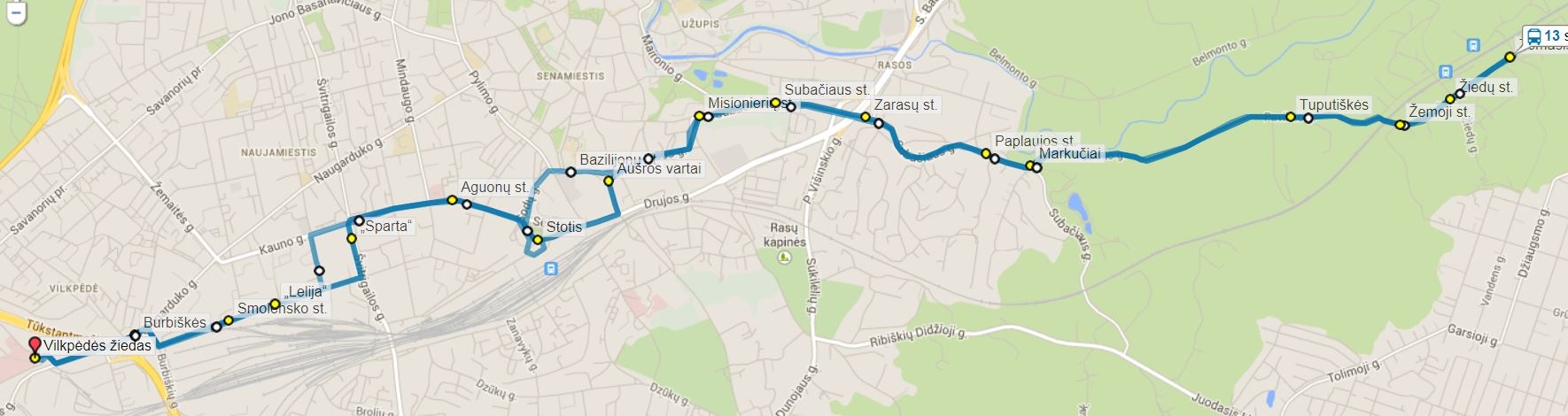 Maršruto Nr.13  „Žemasis Pavilnys – Markučiai – Stotis - Vilkpėdė“ tvarkaraštisDarbo dienomis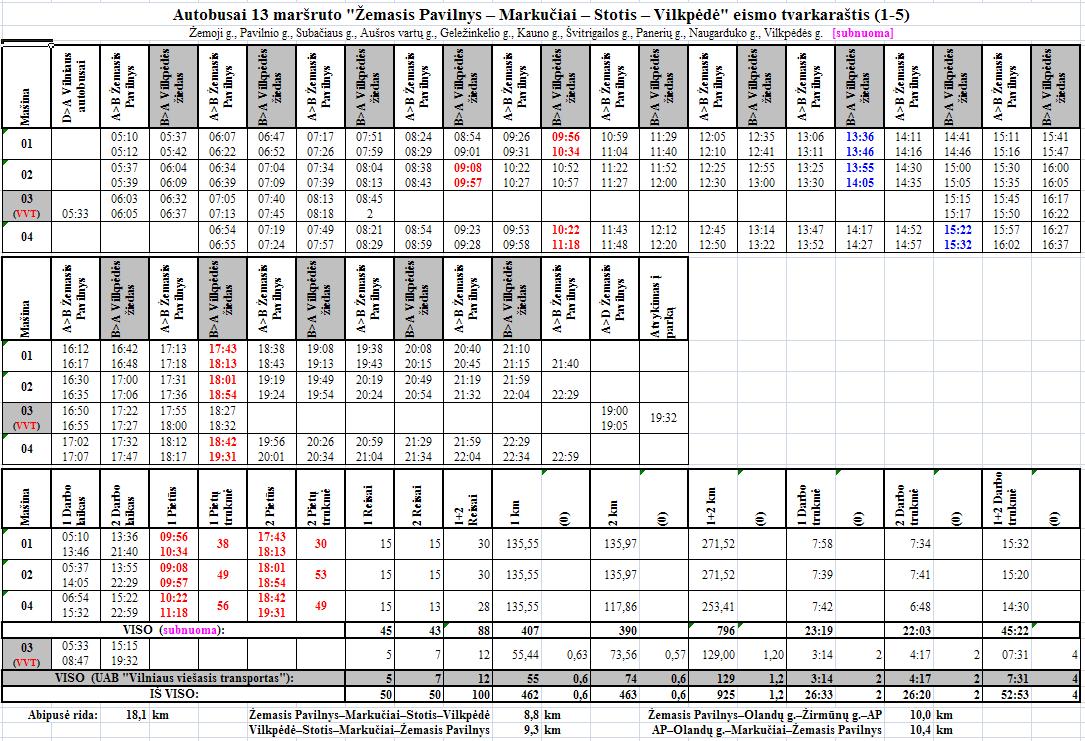 Šeštadieniais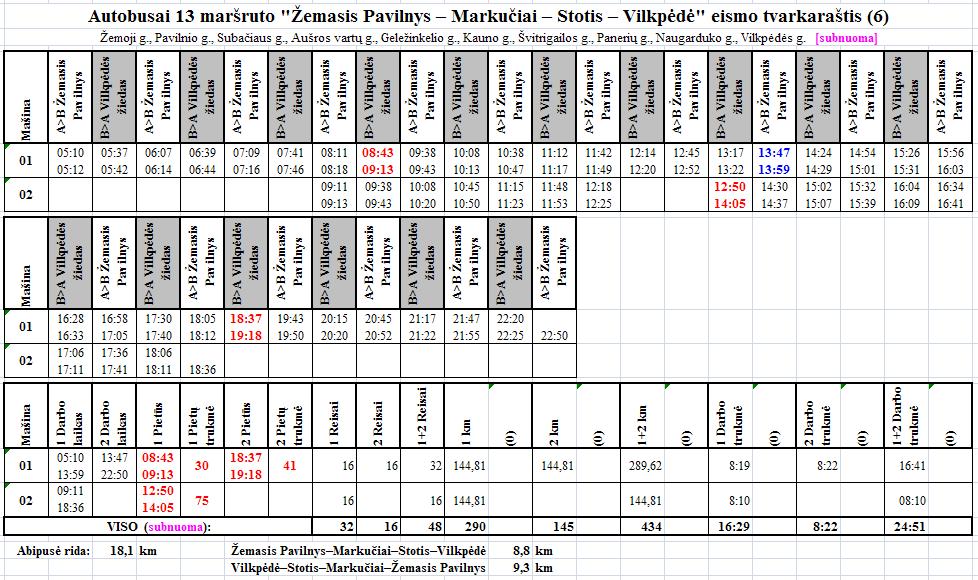 Sekmadieniais ir šventinėmis dienomis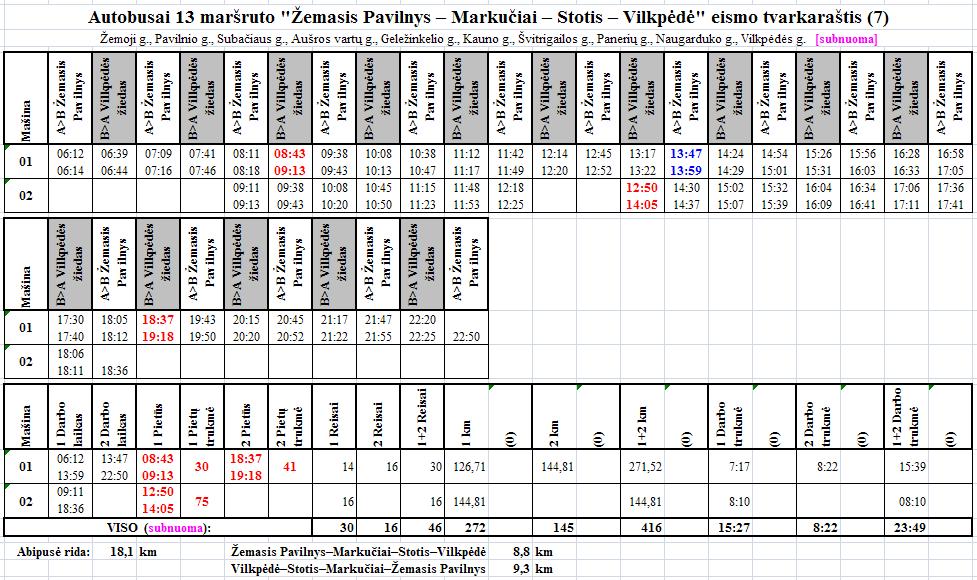 2 priedasMaršruto Nr.61  „Stotis – Nemėžis – Kuprioniškės“ schema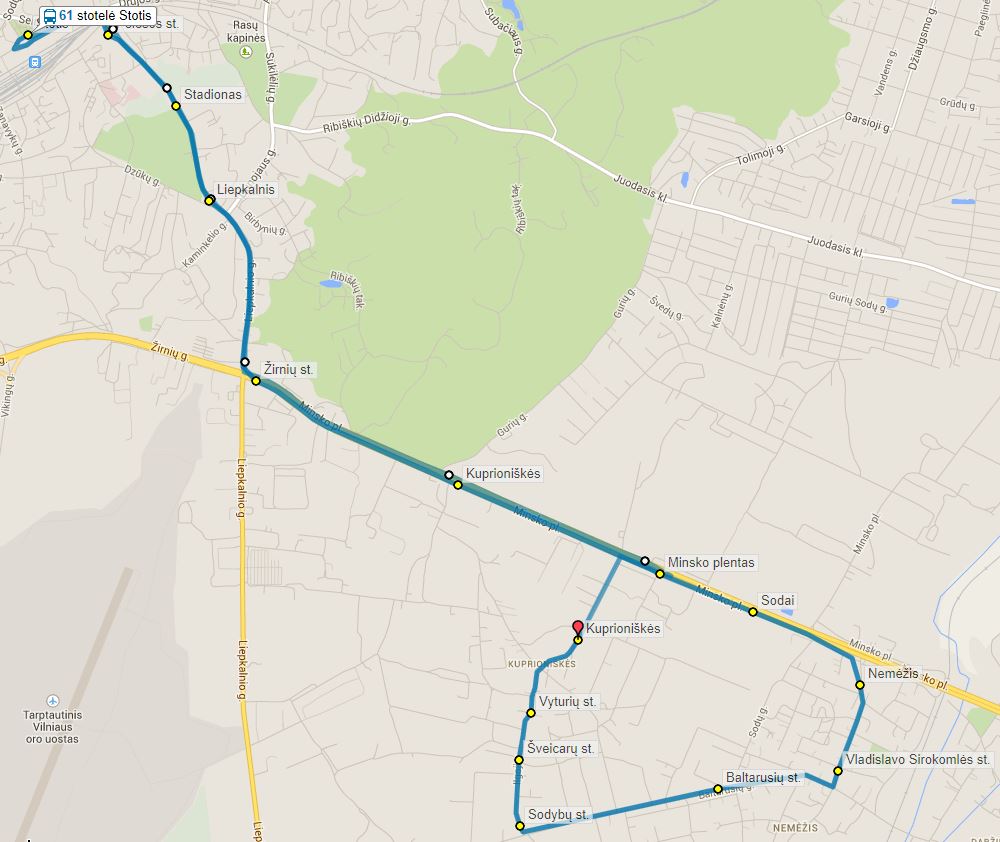 Maršruto Nr.61  „Stotis – Nemėžis – Kuprioniškės“ tvarkaraštisDarbo dienomis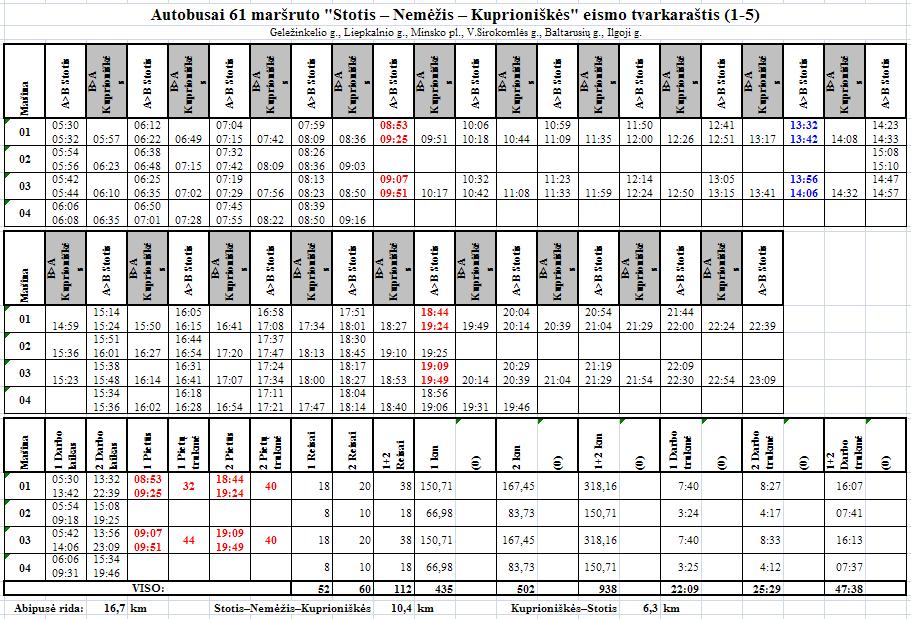 Šeštadieniais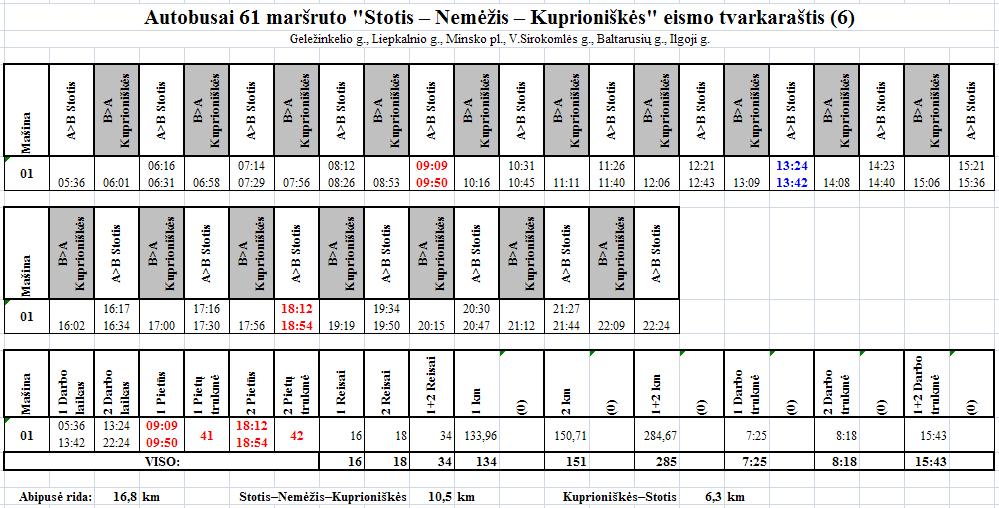 Sekmadieniais ir šventinėmis dienomis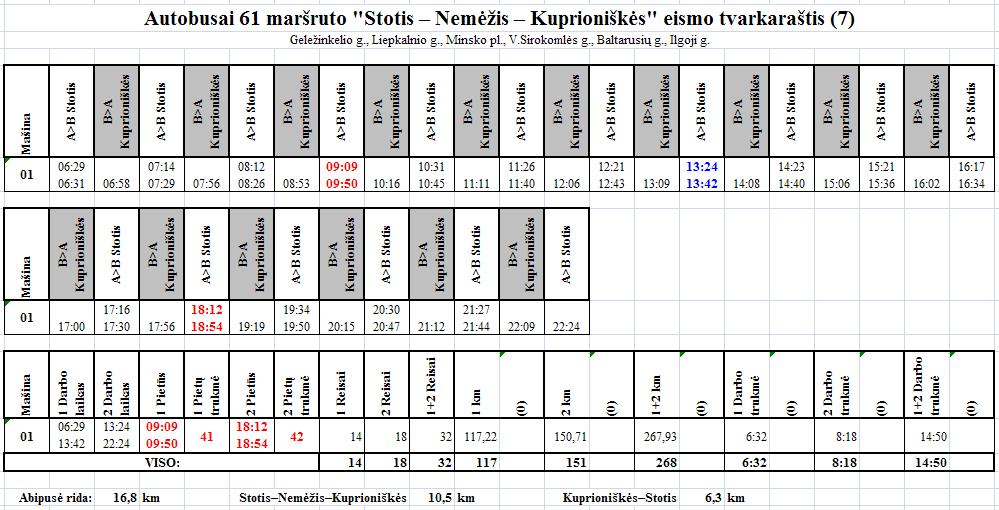 3. priedasMaršruto Nr. 114 „Saulėtekis – Kairėnų g. – Vinciūniškės“ schema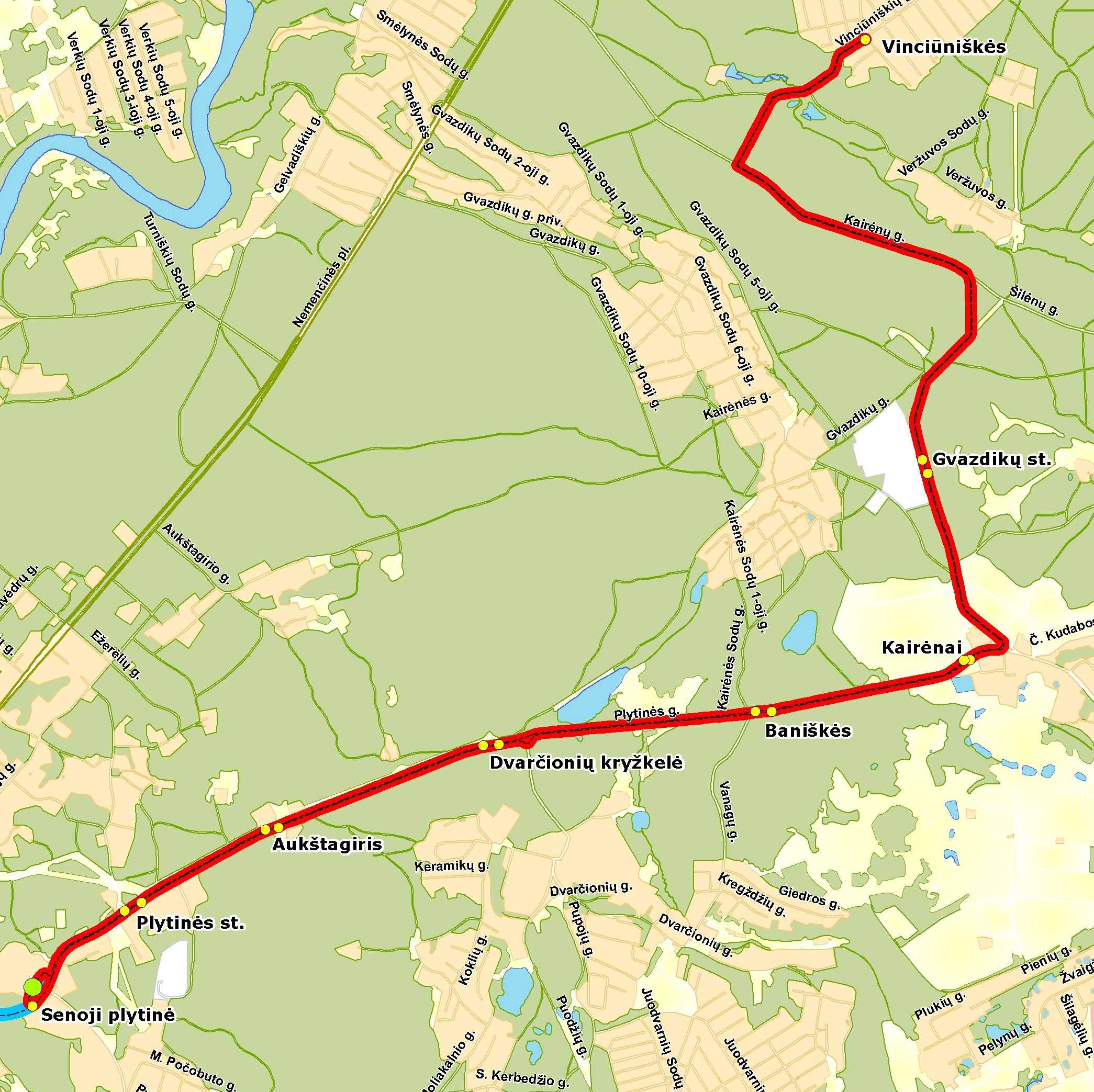 Maršruto Nr. 114 „Saulėtekis – Kairėnų g. – Vinciūniškės“ tvarkaraštisDarbo dienomis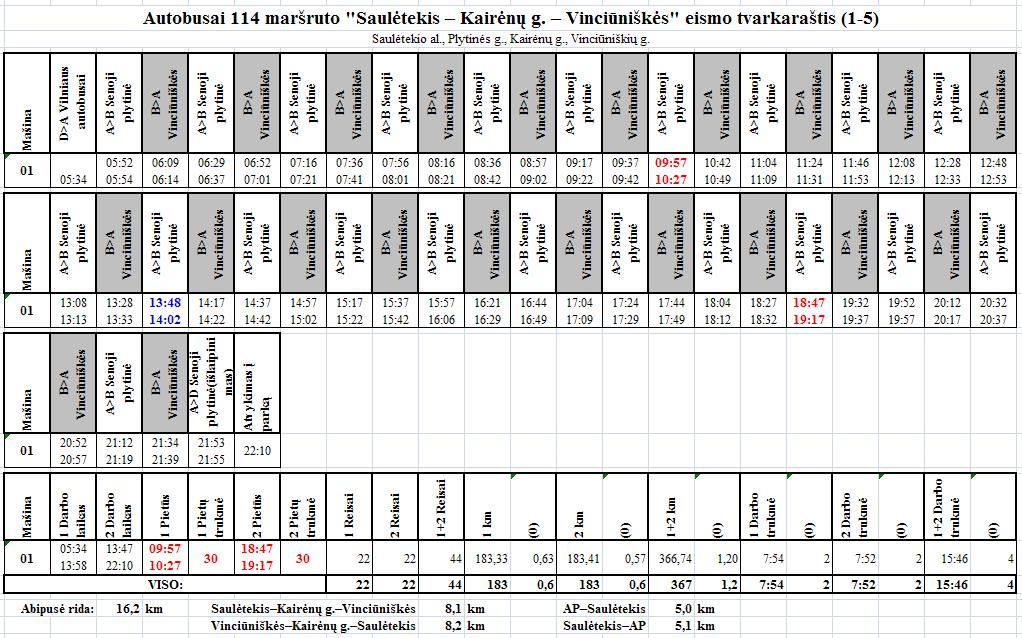 Poilsio ir šventinėmis dienomis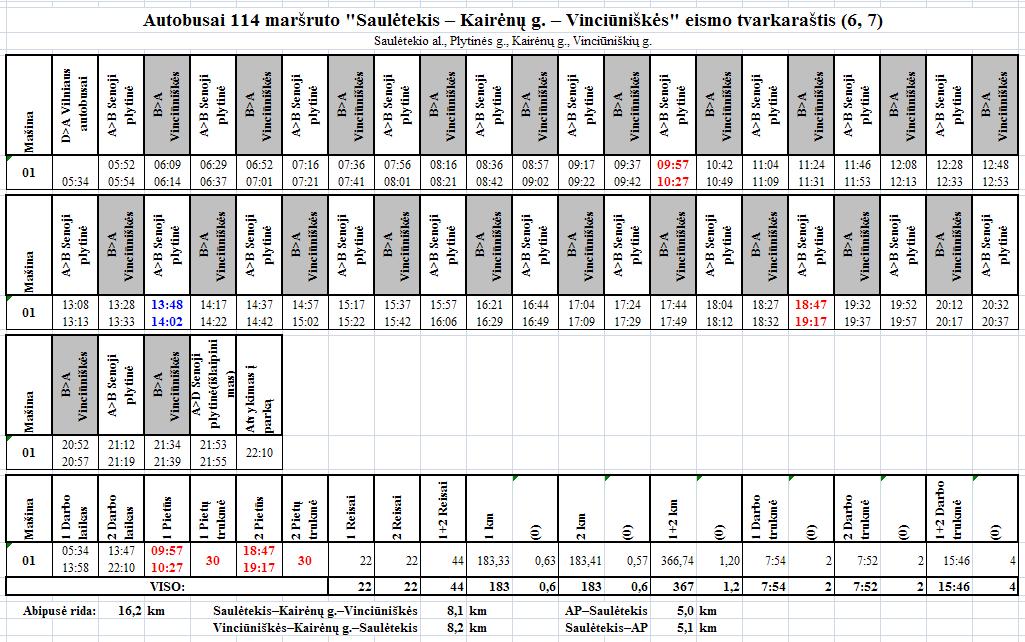 Keleivių pervežimo vietinio reguliaraus susisiekimo maršrutais Vilniaus mieste paslaugų pirkimoskelbiamų derybų būdu sąlygų2  priedasPARAIŠKOS DALYVAUTI PIRKIME FORMA201_-__-__KELEIVIŲ PERVEŽIMO VIETINIO REGULIARAUS SUSISIEKIMO MARŠRUTAIS VILNIAUS MIESTE PASLAUGŲ PIRKIMOSKELBIAMŲ DERYBŲ BŪDU PARAIŠKA DALYVAUTI PIRKIMEPastaba. Pildyti tuomet, jei sutarties vykdymui bus pasitelkti subteikėjai.Pažymime, kad sutinkame su visomis skelbiamų derybų sąlygomis, nustatytomis:1) skelbiamų derybų skelbime, paskelbtame Viešųjų pirkimų įstatymo nustatyta tvarka;2) skelbiamų derybų sąlygose ir kituose pirkimo dokumentuose.Mes siūlome keleivių pervežimo vietinio reguliaraus susisiekimo maršrutais Vilniaus mieste paslaugas ir teikiame paraišką dalyvauti pirkime.Kartu su paraiška dalyvauti pirkime pateikiami šie dokumentai (patvirtinu, kad dokumentų skaitmeninės kopijos yra tikros):*Pildyti tuomet, jei bus pateikta konfidenciali informacija. Teikėjas negali nurodyti, kad konfidenciali yra galutinė pasiūlymo kaina arba, kad visas pasiūlymas yra konfidencialus. __________________________	__________		__________________________Dalyvis  arba jo  įgaliotas asmuo	parašas		vardas ir pavardėKeleivių pervežimo vietinio reguliaraus susisiekimo maršrutais Vilniaus mieste paslaugų pirkimoskelbiamų derybų būdu sąlygų3  priedasPIRMINIO PASIŪLYMO FORMA2016-__-__KELEIVIŲ PERVEŽIMO VIETINIO REGULIARAUS SUSISIEKIMO MARŠRUTAIS VILNIAUS MIESTE PASLAUGOSŠiuo pasiūlymu pažymime, kad sutinkame su visomis skelbiamų derybų sąlygomis, nustatytomis:1) skelbiamų derybų skelbime, paskelbtame Viešųjų pirkimų įstatymo nustatyta tvarka;2) skelbiamų derybų sąlygose ir kituose pirkimo dokumentuose.Atsižvelgdami į konkurso sąlygose išdėstytas sąlygas, teikiame savo pasiūlymą. Mes siūlome:1 lentelė. Keleivių pervežimo vietinio reguliaraus susisiekimo maršrutais Vilniaus mieste paslaugos (toliau – Paslaugos):Pasiūlymo kaina (D) su PVM...................... eurai (žodžiais..........................................................)Į pasiūlymo kainą įskaičiuotos visos išlaidos, apimančios viską, ko reikia tinkamam sutarties įvykdymui, ir visa galima rizika, susijusi su rinkos kainų svyravimais, ir visi mokesčiai, įskaitant ir PVM, kuris yra ...................... Eur.(Tais atvejais, kai pagal galiojančius teisės aktus teikėjui nereikia mokėti PVM, jis nurodo pasiūlymo kainą be PVM ir priežastis, dėl kurių PVM nemoka)Paaiškiname, kad vieno kilometro įkainį eurais sudaro:Patvirtiname, kad siūlomos Paslaugos ir jų kokybė bei transporto priemonės, kuriomis bus teikiamos Paslaugos, visiškai atitiks konkurso sąlygose, sutarties projekte ir Techninėje specifikacijoje nurodytus reikalavimus.Su sutarties projektu sutinkame. 2 lentelė. Kartu su pasiūlymu pateikiami šie dokumentai (pasirašydamas pasiūlymą saugiu elektroniniu parašu patvirtinu, kad dokumentų skaitmeninės kopijos yra tikros):3 lentelė. Informacija apie subteikėjus:*Pildyti tuomet, jei pirkimo sutarties vykdymui bus pasitelkti subteikėjai.4 lentelė. Šiame pasiūlyme yra pateikta konfidenciali informacija (konfidencialią informaciją pateikti atskirai prisegtais dokumentais su žyma „Konfidencialu“):*  - Pastabos:1) Teikėjui nenurodžius, kokia informacija yra konfidenciali, laikoma, kad konfidencialios informacijos pasiūlyme nėra. 2) Teikėjai turi atidžiai ir pagrįstai nurodyti konfidencialią informaciją, kadangi laimėtojo pasiūlymas ir su juo sudaryta sutartis bus viešinama vadovaujantis Lietuvos Respublikos viešųjų pirkimų įstatymo 18 straipsnio 11 dalimi ir 2014 m. spalio 30 d. Viešųjų pirkimų tarnybos direktoriaus įsakymu Nr. 1S-199 „Dėl laimėjusių dalyvių pasiūlymų ir viešojo pirkimo sutarčių bei jų pakeitimų viešinimo Centrinėje viešųjų pirkimų informacinėje sistemoje tvarkos aprašo patvirtinimo“.Užtikriname pasiūlymo galiojimą konkurso sąlygose nurodytomis sąlygomis _______________________________________________________(nurodyti užtikrinimo būdą, sąlygas ir dydį)Užtikrindami pirkimo sutarties įvykdymą pateiksime pirkimo sutarties įvykdymo užtikrinimą konkurso sąlygose nurodytomis sąlygomis.Pasiūlymas galioja tiek, kiek nustatyta konkurso sąlygose, t. y. 90 dienų nuo pirminių pasiūlymų pateikimo termino pabaigos.__________________________	__________		__________________________Dalyvis  arba jo  įgaliotas asmuo		                        parašas		                               vardas ir pavardėKeleivių pervežimo vietinio reguliaraus susisiekimo maršrutais Vilniaus mieste paslaugų pirkimoskelbiamų derybų būdu sąlygų4  priedasGALUTINIO PASIŪLYMO FORMA2016-__-__KELEIVIŲ PERVEŽIMO VIETINIO REGULIARAUS SUSISIEKIMO MARŠRUTAIS VILNIAUS MIESTE PASLAUGOSŠiuo pasiūlymu pažymime, kad sutinkame su visomis skelbiamų derybų sąlygomis, nustatytomis:1) skelbiamų derybų skelbime, paskelbtame Viešųjų pirkimų įstatymo nustatyta tvarka;2) skelbiamų derybų sąlygose ir kituose pirkimo dokumentuose.Atsižvelgdami į konkurso sąlygose išdėstytas sąlygas, teikiame savo galutinį pasiūlymą. Mes siūlome:1 lentelė. Keleivių pervežimo vietinio reguliaraus susisiekimo maršrutais Vilniaus mieste paslaugos (toliau – Paslaugos):Galutinė pasiūlymo kaina (D) su PVM...................... eurai (žodžiais..............................................)Į galutinę pasiūlymo kainą įskaičiuotos visos išlaidos, apimančios viską, ko reikia tinkamam sutarties įvykdymui, ir visa galima rizika, susijusi su rinkos kainų svyravimais, ir visi mokesčiai, įskaitant ir PVM, kuris yra ...................... Eur.(Tais atvejais, kai pagal galiojančius teisės aktus teikėjui nereikia mokėti PVM, jis nurodo pasiūlymo kainą be PVM ir priežastis, dėl kurių PVM nemoka)Paaiškiname, kad vieno kilometro įkainį eurais sudaro:Patvirtiname, kad siūlomos Paslaugos ir jų kokybė bei transporto priemonės, kuriomis bus teikiamos Paslaugos, visiškai atitiks konkurso sąlygose, sutarties projekte ir Techninėje specifikacijoje nurodytus reikalavimus.Su sutarties projektu sutinkame. 2 lentelė. Kartu su pasiūlymu pateikiami šie dokumentai (pasirašydamas pasiūlymą saugiu elektroniniu parašu patvirtinu, kad dokumentų skaitmeninės kopijos yra tikros):3 lentelė. Informacija apie subteikėjus:*Pildyti tuomet, jei pirkimo sutarties vykdymui bus pasitelkti subteikėjai.4 lentelė. Šiame pasiūlyme yra pateikta konfidenciali informacija (konfidencialią informaciją pateikti atskirai prisegtais dokumentais su žyma „Konfidencialu“):*  - Pastabos:1) Teikėjui nenurodžius, kokia informacija yra konfidenciali, laikoma, kad konfidencialios informacijos pasiūlyme nėra. 2) Teikėjai turi atidžiai ir pagrįstai nurodyti konfidencialią informaciją, kadangi laimėtojo pasiūlymas ir su juo sudaryta sutartis bus viešinama vadovaujantis Lietuvos Respublikos viešųjų pirkimų įstatymo 18 straipsnio 11 dalimi ir 2014 m. spalio 30 d. Viešųjų pirkimų tarnybos direktoriaus įsakymu Nr. 1S-199 „Dėl laimėjusių dalyvių pasiūlymų ir viešojo pirkimo sutarčių bei jų pakeitimų viešinimo Centrinėje viešųjų pirkimų informacinėje sistemoje tvarkos aprašo patvirtinimo“.Užtikriname pasiūlymo galiojimą konkurso sąlygose nurodytomis sąlygomis _______________________________________________________(nurodyti užtikrinimo būdą, sąlygas ir dydį)Užtikrindami pirkimo sutarties įvykdymą pateiksime pirkimo sutarties įvykdymo užtikrinimą konkurso sąlygose nurodytomis sąlygomis.Pasiūlymas galioja tiek, kiek nustatyta konkurso sąlygose, t. y. 90 dienų nuo pirminių pasiūlymų pateikimo termino pabaigos.__________________________	__________		__________________________Dalyvis  arba jo  įgaliotas asmuo		                        parašas		                               vardas ir pavardėKeleivių pervežimo vietinio reguliaraus susisiekimo maršrutais Vilniaus mieste paslaugų pirkimoskelbiamų derybų būdu sąlygų5 priedas(Teikėjo deklaracijos formos pavyzdys)Herbas arba prekių ženklas(Teikėjo pavadinimas)(Juridinio asmens teisinė forma, buveinė, kontaktinė informacija, registro, kuriame kaupiami ir saugomi duomenys apie teikėją, pavadinimas, juridinio asmens kodas, pridėtinės vertės mokesčio mokėtojo kodas, jei juridinis asmuo yra pridėtinės vertės mokesčio mokėtojas)UAB „Vilniaus viešasis transportas“TEIKĖJO DEKLARACIJA_____________ Nr.______ (Data)_____________(Sudarymo vieta)nėra su kreditoriais sudaręs taikos sutarties, sustabdęs ar apribojęs savo veiklos, taip pat, nėra padaręs rimto profesinio pažeidimo (konkurencijos, darbo, darbuotojų saugos ir sveikatos, aplinkosaugos teisės aktų pažeidimo), už kurį teikėjui, kuris yra fizinis asmuo, yra paskirta administracinė nuobauda, o teikėjui, kuris yra juridinis asmuo, – ekonominė sankcija, nustatyta Lietuvos Respublikos įstatymuose, kai nuo sprendimo, kuriuo buvo paskirta ši sankcija, įsiteisėjimo dienos praėjo mažiau kaip vieni metai. Jeigu pirkime dalyvaujantis teikėjas, kuris yra juridinis asmuo, pažeidė Lietuvos respublikos konkurencijos įstatymo 5 straipsnį, toks pažeidimas pagal šį punktą laikomas profesiniu, jeigu nuo sprendimo paskirti Lietuvos Respublikos įstatyme nustatytą ekonominę sankciją įsiteisėjimo dienos praėjo mažiau kaip 3 metai.2.  Man žinoma, kad, jeigu mano pateikta deklaracija yra melaginga, vadovaujantis Lietuvos Respublikos viešųjų pirkimų įstatymo 39 straipsnio 2 dalies 1 punktu pateiktas pasiūlymas bus atmestas.3. Teikėjas už deklaracijoje pateiktos informacijos teisingumą atsako įstatymų nustatyta tvarka.4. Jeigu viešajame pirkime dalyvauja ūkio subjektų grupė, deklaraciją pildo kiekvienas ūkio subjektas.Keleivių pervežimo vietinio reguliaraus susisiekimo maršrutais Vilniaus mieste paslaugų pirkimoskelbiamų derybų būdu sąlygų6 priedasPASIŪLYMO GALIOJIMO GARANTIJOS FORMA(Jei pasiūlymo galiojimo užtikrinimui teikiamas draudimo kompanijos laidavimo raštas, jame numatytos užtikrinimo sąlygos ir įsipareigojimai turi būti analogiški numatytiems šioje formoje)---------------------------------------------------UAB „Vilniaus viešasis transportas“Žolyno g.15, VilniusPASIŪLYMO GALIOJIMO GARANTIJA 20______________ ____ d. Nr. ________________________(miesto pavadinimas)___________________________________ (toliau – Klientas), pateikė pasiūlymą dalyvauti 		                  (kliento pavadinimas, adresas)_____________________________ viešajame pirkime.	           (pirkimo pavadinimas)____________________________________bankas, atstovaujamas______________________________ filialo		                            	        (pavadinimas)								 (banko filialo pavadinimas)	____________________________ (toliau – Garantas), šioje garantijoje nustatytomis sąlygomis neatšaukiamai	                              (adresas)				                 	įsipareigoja sumokėti UAB „Vilniaus viešasis transportas“, Žolyno g.15, Vilnius, (toliau – Garantijos gavėjas) ne daugiau nei _____ eurų (____________________________________) per 5 darbo dienas, gavęs pirmą raštišką                                                        (suma žodžiais, valiutos pavadinimas)Garantijos gavėjo reikalavimą mokėti (originalą), kuriame nurodytas garantijos Nr. ___________. Garantijos gavėjas neprivalo pagrįsti savo reikalavimo, tačiau savo rašte turi nurodyti, kad reikalaujama suma priklauso jam pagal vieną ar kelias žemiau nustatytas sąlygas:1. Klientas atsisako savo pasiūlymo arba jo dalies (pasiūlyme nurodyto pirkimo objekto, jo kiekio (apimties), siūlomų kainų, tiekimo ar mokėjimo terminų, kitų pasiūlyme nurodytų sąlygų), nors pasiūlymo galiojimo terminas dar nebus pasibaigęs;2. laimėjęs viešąjį pirkimą Klientas atsisako pasirašyti sutartį pagal pirkimo dokumentuose pateiktą sutarties projektą. Jei Garantijos gavėjo nurodytu laiku jis neatvyksta pasirašyti sutarties, laikoma, kad Klientas atsisakė pasirašyti sutartį;3. laimėjęs viešąjį pirkimą Klientas nepateikia sutarties sąlygų įvykdymo užtikrinimo pirkimo dokumentuose nurodytomis sąlygomis.Šis įsipareigojimas privalomas Garantui ir jo teisių perėmėjams, ir patvirtintas Garanto antspaudu 20__ m. _______________________ ____ d (garantijos išdavimo data)Bet kokius raštiškus pranešimus Garantijos gavėjas turi pateikti Garantui kartu su gautu savo banko patvirtinimu, kad parašai yra autentiški.Garantas įsipareigoja tik Garantijos gavėjui, todėl ši garantija yra neperleistina ir neįkeistina.Ši garantija galioja iki 20__ m. ________________ ____ d.Visi Garanto garantiniai įsipareigojimai Garantijos gavėjui pagal šią garantiją baigiasi, jeigu yra kuri nors iš šių sąlygų:1. iki paskutinės garantijos galiojimo dienos imtinai Garantas aukščiau nurodytu adresu nebus gavęs Garantijos gavėjo raštiško reikalavimo mokėti (originalo) ir Garantijos gavėjo banko patvirtinimo, kad parašai yra autentiški;2. Garantui yra grąžinamas garantijos originalas su Garantijos gavėjo prierašu, kad:2.1. Garantijos gavėjas atsisako savo teisių pagal šią garantiją;arba2.2. Klientas įvykdė šioje garantijoje nurodytus įsipareigojimus;3. Garantijos gavėjas raštu praneša Garantui, kad atsisako savo teisių pagal šią garantiją.Bet kokie Garantijos gavėjo reikalavimai nebus vykdomi, jeigu jie bus gauti aukščiau nurodytu Garanto adresu pasibaigus garantijos galiojimo laikotarpiui.Šiai garantijai taikytina Lietuvos Respublikos teisė. Šalių ginčai sprendžiami Lietuvos Respublikos įstatymų nustatyta tvarka.Ši garantija turi būti grąžinta Garantui pasibaigus galiojimo laikotarpiui arba anksčiau, jei ji taptų nebereikalinga.A.V.	__________________________	___________	___________________ 	(Teikėjo vadovo ar įgalioto asmens pareigos)		(parašas)	(vardas ir pavardė)Keleivių pervežimo vietinio reguliaraus susisiekimo maršrutais Vilniaus mieste paslaugų pirkimoskelbiamų derybų būdu sąlygų7 priedasSUTARTIES SĄLYGŲ ĮVYKDYMO GARANTIJOS FORMA(Jei sutarties sąlygų įvykdymo užtikrinimui teikiamas draudimo kompanijos laidavimo raštas, jame numatytos užtikrinimo sąlygos ir įsipareigojimai turi būti analogiški numatytiems šioje formoje)-------------------------------------------------UAB „Vilniaus viešasis transportas“Žolyno g. 15, LT-10209 VilniusSUTARTIES SĄLYGŲ ĮVYKDYMO GARANTIJA20__ m. _____________ ____ d. Nr. _____________________________________(miesto pavadinimas)_____________________ (toliau – Klientas) pranešė, kad laimėjo UAB „Vilniaus viešasis transportas“,(kliento pavadinimas, adresas)Žolyno g.15, Vilnius, ______________________________________ viešąjį pirkimą ir yra pakviestas		                             (pirkimo pavadinimas)sudaryti 	viešojo pirkimo-pardavimo	sutartį su UAB „Vilniaus viešasis transportas“, Žolyno g. 15, Vilnius (toliau – Garantijos gavėjas) dėl _________________________ (toliau – Sutartis).					  (aprašyti sutarties objektą)_____________________________ bankas, atstovaujamas ________________________ filialo,  (pavadinimas)			                                                  (banko filialo pavadinimas)_____________________(toliau – Bankas), šioje garantijoje nustatytomis sąlygomis neatšaukiamai         (adresas)įsipareigoja sumokėti Garantijos gavėjui ne daugiau kaip ____ (___________________________)					                 (suma žodžiais, valiutos pavadinimas)ne ilgiau nei per 5 darbo dienas, gavęs pirmą raštišką Garantijos gavėjo reikalavimą mokėti (originalą), kuriame nurodytas garantijos Nr. ________________, patvirtinantį, kad Klientas neįvykdė Sutarties sąlygų, nurodant, kokios Sutarties sąlygos nebuvo įvykdytos. Garantijos gavėjas neprivalo pagrįsti reikalavime nurodyto Sutarties sąlygų nevykdymo.Šis įsipareigojimas privalomas Bankui ir jo teisių perėmėjams ir patvirtintas Banko antspaudu 20__ m. _______________________ ____ d              (garantinio išdavimo data)Bet kokius raštiškus pranešimus Garantijos gavėjas turi pateikti Bankui kartu su gautu savo banko patvirtinimu, kad parašai yra autentiški.Bankas įsipareigoja tik Garantijos gavėjui, todėl ši garantija yra neperleistina ir neįkeistina.Ši garantija galioja iki 20__ m. ________________ ____ d.Visi Banko garantiniai įsipareigojimai Garantijos gavėjui pagal šią garantiją baigiasi, jeigu yra kuri nors iš šių sąlygų:1. iki paskutinės garantijos galiojimo dienos imtinai Bankas aukščiau nurodytu adresu nebus gavęs Garantijos gavėjo raštiško reikalavimo mokėti (originalo) ir Garantijos gavėjo banko patvirtinimo, kad parašai yra autentiški;2. Bankui yra grąžinamas garantijos originalas su Garantijos gavėjo prierašu, kad:2.1. Garantijos gavėjas atsisako savo teisių pagal šią garantiją;arba2.2. Klientas įvykdė šioje garantijoje nurodytus įsipareigojimus;3. Garantijos gavėjas raštu praneša Bankui, kad atsisako savo teisių pagal šią garantiją.Bet kokie Garantijos gavėjo reikalavimai nebus vykdomi, jeigu jie bus gauti aukščiau nurodytu Banko adresu pasibaigus garantijos galiojimo laikotarpiui.Vėlesni Sutarties ar kitų su ja susijusių dokumentų pakeitimai ar papildymai neturės įtakos Banko įsipareigojimų pagal šią garantiją vykdytinumui ir (ar) apimčiai ir neatleis Banko nuo pilnutinio įsipareigojimų pagal šią garantiją vykdymo.Šiai garantijai taikytina Lietuvos Respublikos teisė. Šalių ginčai sprendžiami Lietuvos Respublikos įstatymų nustatyta tvarka.Ši garantija turi būti grąžinta Bankui pasibaigus galiojimo laikotarpiui arba anksčiau, jei ji taptų nebereikalinga.A. V.	__________________________               ____________	              ________________	 (Teikėjo vadovo ar įgalioto asmens pareigos)		(parašas     	                              (vardas ir pavardėKeleivių pervežimo vietinio reguliaraus susisiekimo maršrutais Vilniaus mieste paslaugų pirkimoskelbiamų derybų būdu sąlygų8 priedasPASLAUGŲ VIEŠOJO PIRKIMO SUTARTIS NR.____________(PROJEKTAS)2016-____-_____Uždaroji akcinė bendrovė „Vilniaus viešasis transportas“, pagal Lietuvos Respublikos įstatymus įsteigta ir veikianti įmonė, juridinio asmens kodas 302683277, kurios registruota buveinė yra Žolyno g. 15, LT-10209 Vilnius, duomenys apie įmonę kaupiami ir saugomi Lietuvos Respublikos Juridinių asmenų registre, atstovaujama .................................., veikiančio pagal bendrovės įstatus (toliau – Užsakovas), ir..............................................................................., juridinio asmens kodas..........................., kurios registruota buveinė yra.................................., atstovaujama.................................................., veikiančio pagal............................................ (toliau – Vežėjas), toliau vadinamos Šalimis, o kiekviena atskirai – Šalimi,	vadovaudamosi skelbiamų derybų „Keleivių pervežimo vietinio reguliaraus susisiekimo maršrutais Vilniaus mieste paslaugų pirkimas“ (toliau – konkursas; pirkimo Nr. .............., CVP IS paskelbtas .........), kurio laimėtoju pripažintas Vežėjas, rezultatais,sudarė šią paslaugų viešojo pirkimo sutartį (toliau – Sutartis) ir susitarė dėl toliau išvardintų sąlygų:SUTARTYJE VARTOJAMOS SAVOKOSSiekdamos išvengti nesusipratimų ir neaiškumų, Šalys nustato šias Sutartyje vartojamas sąvokas:Eismo kontrolė – Kompetentingos įstaigos ar Užsakovo vykdomas Vežėjo teikiamų paslaugų patikrinimas, t. y. ar Vežėjas ir vairuotojai laikosi Maršrutų, Tvarkaraščių, bilietų pardavimo tvarkos, darbo ir poilsio režimo, Transporto priemonių apipavidalinimo reikalavimų ir kt.;Elektroninio bilieto įranga – Transporto priemonėse Užsakovo pagal panaudos sutartį sumontuota techninė ir programinė elektroninio bilieto įranga, reikalinga elektroniniams bilietams (Vilniečio kortelei) žymėti, aktyvuoti ir papildyti;Elektroninio bilieto įrangos sutartis – tai panaudos sutartis dėl e-bilieto sistemos įrangos montavimo, išmontavimo, naudojimo, aptarnavimo, priežiūros ir atsakomybės. Joje pateiktas Elektroninio bilieto įrangos aprašymas, aptarta ir detalizuota Elektroninio bilieto įrangos perdavimas eksploatacijai ir saugojimui, montavimo sąlygos, reikalavimai priežiūrai bei aptarnavimui. Ši sutartis yra neatskiriama šios Sutarties dalis.Įgaliota įstaiga – Savivaldybės įmonė „Susisiekimo paslaugos“, kuri planuoja Maršrutus, sudaro Tvarkaraščius, išduoda leidimus Vežėjui vežti keleivius Maršrutu, užtikrina bilietų gamybą ir platinimą (išskyrus pas Transporto priemonės vairuotoją platinamus bilietus), vykdo Keleivių kontrolę transporto priemonėse ir Vežėjo eismo kontrolę. Kompetentinga įstaiga – Vilniaus miesto savivaldybė ar jos įgaliota įstaiga;Keleivių kontrolė – Kompetentingos įstaigos ar Užsakovo vykdomas keleivių bilietų patikrinimas;Maršrutas – gatvės arba kelio trasa, kuria keleiviai vežami Transporto priemone nustatytu dažnumu, kelionės metu įlaipinant arba išlaipinant keleivius tik tam tikslui nustatytose stotelėse, laikantis iš anksto nustatytų tvarkaraščių ir tarifų;Reisas – Transporto priemonės kelionė konkrečiu Maršrutu, apimanti išvykimo iš Maršruto pradinio taško, nuvykimo į galinį Maršruto tašką ir grįžtamąjį atvykimą į pradinį Maršruto tašką;Rida – Transporto priemonės nuvažiuotas kilometrų skaičius, vežant keleivius Maršrute;Transporto priemonė – ......... klasės motorinė transporto priemonė, skirta vežti keleivius iki ..................;Transporto priemonių rezervas – papildomos budinčios Transporto priemonės, sugedusioms Transporto priemonėms, dirbančioms Maršrute, pakeisti;Tvarkaraštis – taisyklės, nustatančios Transporto priemonės atvykimo ir išvykimo laiką į pradinį, galinį ir tarpinius Maršruto taškus (stoteles) pagal Kompetentingos įstaigos patvirtintus eismo tvarkaraščius, Transporto priemonių, dirbančių Maršrute, skaičių ir klasę bei reisų skaičių Maršute;Vairuotojo parduodamas bilietas – bilietas, parduodamas Transporto priemonės vairuotojo Vilniaus miesto savivaldybės Tarybos patvirtintomis kainomis.Kitos Sutartyje vartojamos sąvokos suprantamos taip, kaip apibrėžta Kelių transporto kodekse, kituose keleivių vežimą vietinio (miesto) reguliariais susisiekimo maršrutais reglamentuojančiuose norminiuose teisės aktuose.I. SUTARTIES DALYKASUžsakovas paveda Vežėjui savo Transporto priemonėmis teikti keleivių pervežimo vietinio reguliaraus susisiekimo maršrutais Vilniaus mieste paslaugas (toliau – Paslaugos) šiais Maršrutais:1.1. Maršrutas Nr. 13 (Žemasis Pavilnys – Markučiai – Stotis – Vilkpėdė);1.2. Maršrutas Nr.  61 (Stotis – Nemėžis – Kuprioniškės);1.3. Maršrutas Nr. 114 (Saulėtekis – Kairėnų g.  – Vinciūniškės)Paslaugas Vežėjas turi teikti tiksliai laikantis Užsakovo nustatytų ir patvirtintų Tvarkaraščių. Vežėjas yra atsakingas už tai, kad Paslaugos būtų teikiamos laiku, kokybiškai, kvalifikuotai ir saugiai šioje Sutartyje nustatyta tvarka. Paslaugos turi būti teikiamos šioje Sutartyje nustatyta tvarka laikantis Lietuvos Respublikos įstatymų, Kelių eismo taisyklių, Keleivių ir bagažo vežimo taisyklių, patvirtintų LR Susisiekimo ministro 2011 m. balandžio 13 d. įsakymu Nr. 3-223, bei kitų teisės aktų, reglamentuojančių keleivių, bagažo vežimą bei eismo organizavimą, reikalavimų, įskaitant, bet neapsiribojant, Vilniaus miesto savivaldybės tarybos sprendimų, reglamentuojančių keleivių vežimo veiklą.Sutarties 1 punkte nurodytų Maršrutų bendra maksimali rida (kilometrais) (toliau – Paslaugų kiekis) Paslaugų teikimo laikotarpiu  yra 425 100 km. Paslaugų teikimo laikotarpio minimalus Paslaugų kiekis yra ne mažiau nei 298 000 km. Paslaugų ir Maršrutų  aprašymas, Maršrutų ridos (Paslaugų kiekiai) nurodyti Sutarties 1 priede. Nurodyti Paslaugų kiekiai yra orientaciniai 6 mėnesių Paslaugų teikimo laikotarpiui. Užsakovas Paslaugų teikimo laikotarpiu neįsipareigoja nupirkti visus nurodytus atskirų Maršrutų Paslaugų kiekius. Užsakovas Paslaugų teikimo laikotarpiu, atsižvelgdamas į realius keleivių pervežimo poreikius, gali keisti Maršrutų tvarkaraščius ir konkrečiame Maršrute nuvažiuoti numatytus kilometrų kiekius, t. y. gali didinti arba mažinti numatytą konkretaus Maršruto kilometrų kiekį (Paslaugų kiekį). Tačiau bet kokiu atveju Paslaugų kiekiai (numatyti nuvažiuoti kilometrų kiekiai) negali būti didesni nei 4 punkte nurodyti maksimalūs Paslaugų kiekiai ir negali būti mažesni nei 4 punkte nurodyti minimalūs Paslaugų kiekiai, o Paslaugų teikimo laikotarpiu Užsakovo įsigytų Paslaugų kaina negali būti didesnė nei su Vežėju sudarytos  Sutarties orientacinė kaina. Reikalavimai Vežėjui, teikiamų Paslaugų kokybei bei reikalavimai Transporto priemonėms nurodyti Sutarties II ir III skyriuose bei 2 priede.Vežėjas įsipareigoja  iki šios Sutarties įsigaliojimo dienos pasirašyti Elektroninio bilieto įrangos sutartį (Panaudos sutartį) su Užsakovu dėl elektroninio bilieto e-bilieto sistemos įrangos montavimo, išmontavimo, naudojimo, aptarnavimo, priežiūros ir atsakomybės. Visose Transporto priemonėse, aptarnaujančiose Maršrutus, turės būti sumontuota Elektroninio bilieto įranga. Elektroninio bilieto įrangą Paslaugų teikimo laikotarpiui Užsakovas pagal Elektroninio bilieto įrangos sutartį (Panaudos sutartį) nemokamai perduos Vežėjui. Už Elektroninio bilieto įrangos sumontavimą ir įdiegimą atsakingas bus užsakovas, o už jos tinkamą naudojimą – Vežėjas.II. REIKALAVIMAI PASLAUGOMS IR PASLAUGŲ TEIKIMO KOKYBEIVežėjas Paslaugas Sutartyje numatytais maršrutais privalės teikti kiekvieną dieną pagal Kompetentingos įstaigos išduotus leidimus vežti keleivius reguliaraus susisiekimo maršrutais ir patvirtintus maršrutų tvarkaraščius, kurie pateikti 6 priede. Vežėjas keleivius vežti privalės Komepetentingos įstaigos nustatytomis kainomis pagal patvirtintas bilietų rūšis, taikant keleiviams visas įstatymais nustatytas lengvatas.Vežėjas yra išimtinai atsakingas už savo Transporto priemonėmis pervežamų keleivių saugą ir privalo užtikrinti visų teisės aktų nustatytų sveikatos ir saugumo reikalavimų, susijusių su saugiu keleivių vežimu, laikymąsi. Transporto priemonės privalo atvykti į Tvarkaraštyje nustatytą vietą (stotelę) Tvarkaraštyje nustatytu laiku – t. y. ne ankščiau nei Tvarkaraštyje nustatytas laikas ir ne vėliau nei 3 minutės po Tvarkaraštyje nustatyto laiko.Vairuotojai, važiuodami Maršrutu, keleiviui pageidaujant, privalės parduoti atitinkamos rūšies bilietus, kuriuos Vežėjui nustatyta tvarka perduos Užsakovas, arba parduoti bilietus, kuriuos vairuotojas atspausdins Transporto priemonėje įrengtos bilietų spausdinimo įrangos pagalba. Vežėjas privalo užtikrinti, kad Transporto priemonių vairuotojai bilietus parduotų tik Transporto priemonių stotelėse Transporto priemonei sustojus. Parduodamas bilietus Vežėjo vairuotojas privalės laikytis keleiviniame kelių transporte naudojamų bilietų ūkio taisyklių ir kitų teisės aktų, kurie reglamentuoja reikalavimus, keliamus bilietų pardavimui. Vežėjas privalo užtikrinti, kad Reisų metu keleiviai būtų tinkamai informuojami apie maršruto kryptį, numerį, stoteles ir atsiskaitymo už važiavimą tvarką, taip pat užtikrinti, kad Transporto priemonėse būtų skelbiami Kompetentingos įstaigos pateikti informaciniai garsiniai pranešimai.Vežėjas privalo užtikrinti, kad keleiviai būtų įlaipinami į Transporto priemonę ir išlaipinami iš Transporto priemonės tik Tvarkaraštyje nurodytose stotelėse. Sugedus Maršrute važiuojančiai Transporto priemonei, Vežėjas turi ne vėliau kaip per 45 (keturiasdešimt penkias) minutes nuo to momento, kai Maršrutą aptarnaujanti Transporto priemonė sugedo, tokią Transporto priemonę pakeisti techniškai tvarkinga, šioje Sutartyje nurodytus reikalavimus atitinkančia Transporto priemone iš Transporto priemonių rezervo. Kiekvienas vėlavimas pakeisti Transporto priemonę daugiau nei 10 (dešimt) minučių bus fiksuojamas kaip neįvykdytas Reisas. Sugedus Transporto priemonėje sumontuotai Elektroninio bilieto įrangai, Vežėjas turi nutraukti Reisą ir ne vėliau nei per 45 (keturiasdešimt penkias) minutes nuo to momento, kai Maršrutą aptarnaujančioje Transporto priemonėje sugedo sumontuota Elektroninio bilieto įranga pakeisti tokią Transporto priemonę 17 punkte numatyta tvarka, bei sudaryti Užsakovui ar jos įgaliotiems asmenims visas sąlygas šią įrangą pataisyti. Elektroninio bilieto įrangos gedimai, dėl kurių transporto priemonė negali būti eksploatuojama, yra numatyti Elektroninio bilieto įrangos sutartyje.   Neįvykdyti Reisai, taip pat Tvarkaraščio pažeidimai nustatomi pagal Elektroninio bilieto įrangos parodymus, ir Kompetentingos įstaigos ar Užsakovo kontrolę vykdančių darbuotojų surašytus aktus. Vežėjas užtikrina, kad teikiant Paslaugas vairuotojai neveš pašalinių asmenų Transporto priemonės vairuotojo kabinoje, nerūkys Transporto priemonės kabinoje ar salone, vairuojant Transporto priemonę nekalbės mobiliojo ryšio telefonu be laisvų rankų įrangos. Užsakovas, suderinęs su Kompetentinga įstaiga, gali keisti konkrečių Maršrutų Tvarkaraščius, didinant arba mažinant juose Reisų skaičių, Maršruto aptarnavimo parametrus. Apie Maršrutų trasų bei Tvarkaraščių pasikeitimus Užsakovas Vežėją informuoja ne vėliau kaip prieš 3 darbo dienas nuo Kompetentingos įstaigos sprendimo priėmimo dienos. Vežėjas turi teisę laikinai nutraukti arba apriboti keleivių vežimą kai kyla grėsmė saugiam Transporto priemonių eismui, Keleivių ir bagažo vežimo taisyklių, Leidimų vežti keleivius reguliaraus susisiekimo kelių transporto maršrutais išdavimo ir naudojimo taisyklių, patvirtintų Lietuvos Respublikos susisiekimo ministro 2006 m. vasario 14 d. įsakymu Nr. 3-62, nustatytais atvejais ir tvarka, ir apie tai nedelsiant informuoti Užsakovą. Keleivių skundus dėl Vežėjo teikiamų Paslaugų kokybės pagal šią Sutartį nagrinėja Kompetentinga įstaiga arba Užsakovas. Kompetentinga įstaiga arba Užsakovas turi teisę pareikalauti, kad Vežėjas per nustatytą terminą pateiktų savo paaiškinimus dėl gautų keleivių skundų, susijusių su Vežėjo veikla. Vežėjas privalo teikti tokius paaiškinimus Užsakovui ir Kompetentingai įstaigai. Kompetentinga įstaiga ar Užsakovas vykdo Keleivių kontrolę Vežėjo Transporto priemonėse ir Vežėjo transporto priemonių eismo kontrolę (toliau – Kontrolė) teisės aktų nustatyta tvarka. Kompetentinga įstaiga turi teisę LR Administracinių teisės pažeidimų kodekso nustatyta tvarka surašyti administracinių teisės pažeidimų protokolus, nutarimus ir nagrinėti administracines bylas už keleivių ir bagažo vežimo keleiviniu kelių transportu taisyklių pažeidimus, numatytus Administracinių teisės pažeidimų kodekse. Vežėjas privalo sudaryti visas sąlygas ir padėti Kompetentingos įstaigos ar Užsakovo darbuotojams (kontrolieriams) kontroliuoti Vežėjo Transporto priemonių vairuotojus ir keleivius, siekiant nustatyti ar yra laikomasi teisės aktų, susijusių su keleivių vežimu, tikrinti keleivių bilietus ir leisti Kompetentingos įstaigos ar Užsakovo darbuotojams daryti įrašus ir pasirašyti kelionės lape.III. REIKALAVIMAI TRANSPORTO PRIEMONĖMS Vežėjas keleiviams vežti turi naudoti techniškai tvarkingas, švarias viduje ir išorėje, geros estetinės išvaizdos, tinkamai apipavidalintas Transporto priemones, kurioms yra išduoti bei keleivių vežimo metu galiojantys valstybinės registracijos liudijimai, licencijų kopijos bei nustatyta tvarka atlikta valstybinė techninė apžiūra. Transporto priemonių pirmosios registracijos data negali būti senesnės nei 2005 metai. Visos Transporto priemonės, kuriomis bus teikiamos Paslaugos Maršrutuose, privalo būti apdraustos privalomuoju transporto priemonių valdytojų (vairuotojų) civilinės atsakomybės draudimu. Paslaugų teikimo laikotarpiu Vežėjas privalo valdyti nuosavybės teise ar kita teise naudoti ne mažiau nei Sutarties 1 priede nurodytą Transporto priemonių skaičių ir turėti Transporto priemonių rezervą, kuris užtikrintų tinkamą Sutarties vykdymą. Vežėjas savo lėšomis (ar kitais būdais, savarankiškai užtikrindamas savo prievoles) finansuoja, eksploatuoja, remontuoja ir prižiūri jam priklausančias Transporto priemones. Paslaugų teikimui Vežėjas turi naudoti tik tokias Transporto priemones, kurios atitinka konkurso sąlygose ir kituose dokumentuose Transporto priemonėms keltus reikalavimus. Jei Sutarties galiojimo laikotarpiu Vežėjas keis Transporto priemones, aptarnaujančias Maršrutus, jos turi būti pakeistos Transporto priemonėmis, kurios taip pat atitiks Konkurso sąlygose bei šioje sutartyje joms  keltus reikalavimus.IV. ŠALIŲ ĮSIPAREIGOJIMAI Vežėjas įsipareigoja:vykdyti Kompetentingos įstaigos ir kitų institucijų teisės aktais nustatytus reikalavimus keleivių vežimui;turėti Keleivių ir bagažo vežimo kelių transportu taisyklėmis ir kitais teisės aktais nustatytus dokumentus;užtikrinti, kad vairuotojai, prieš išvykdami į Reisą, būtų tikrinami dėl blaivumo (girtumo), apsvaigimo nuo narkotikų, vaistų ar kitų svaigiųjų medžiagų ir apie tai pažymėti kelionės lape;prieš išvažiuojant į Reisą, patikrinti Transporto priemones ir užtikrinti, kad jos yra techniškai tvarkingos bei tinkamai sukomplektuotos, apie tai pažymint kiekvienos transporto priemonės kelionės lape atsakingo asmens parašu;vykdyti kontroliuojančių pareigūnų (įskaitant Įgaliotos įstaigos įgaliotų darbuotojų) ir Užsakovo įgaliotų darbuotojų reikalavimus ir iki nustatyto termino pašalinti jų pastebėtus pažeidimus;pasikeitus Maršruto trasai ar Tvarkaraščiams, per 5 kalendorines dienas Užsakovui grąžinti senus galiojančius leidimus (jų kopijas) ar Tvarkaraščius;užtikrinti, kad būtų laikomasi LR Vyriausybės patvirtintų darbo ir poilsio laiko ypatumų kelių transporte;visiškai prisiimti atsakomybę už jo valdomo didesnio pavojaus šaltinio (Transporto priemonės) padarytą žalą tretiesiems asmenims pagal LR Civilinio kodekso 6.270 straipsnio reikalavimus ir LR Transporto priemonių valdytojų civilinės atsakomybės privalomojo draudimo įstatymą.atlyginti žalą Užsakovui ir tretiesiems asmenims dėl netinkamo sutarties vykdymo ar nevykdymo. Užsakovas įsipareigoja:informuoti Vežėją raštu apie nustatytus Vežėjo ir jo ekipažų pažeidimus darant atžymas ekipažų kelionių lapuose bei įteikiant surašytų aktų ir protokolų kopijas;informuoti Vežėją apie Maršruto nutraukimą ne vėliau nei per 30 kalendorinių dienų nuo Kompetentingos įstaigos priimto sprendimo naikinti maršrutą;Kompetentingai įstaigai priėmus sprendimą didinti Maršrutu važiuojančių Transporto priemonių skaičių, per 15 dienų išduoti papildomų leidimų kopijų egzempliorius Maršrutui aptarnauti ir patvirtintus eismo Tvarkaraščius;tarpininkauti, kad Kompetentinga įstaiga užtikrintų keleivių vežimo keleiviniu transportu infrastruktūrą: tinkamą gatvių ir sankryžų priežiūrą, apšvietimą, viešojo transporto stotelių tinkamą techninę būklę ir įrengimą, ir atliktų kitus veiksmus, kurie yra reikalingi tinkamai keleivinio kelių transporto infrastruktūros būklei palaikyti;tarpininkauti, kad Kompetentinga įstaiga šalintų purvą, sniegą, ledą ir kitas šiukšles nuo stotelių ir gatvių;saugoti Vežėjų ataskaitas ir neatskleisti Vežėjų komercinių paslapčių (išskyrus LR teisės aktais numatytus atvejus);Sutartyje numatytais terminais ir sąlygomis atsiskaityti už Vežėjo suteiktas Paslaugas.Pasibaigus Sutarties galiojimo terminui, grąžinti Sutarties įvykdymo užtikrinimą Vežėjui per 30 darbo dienų nuo raštiško prašymo pateikimo dienos.V. ŠALIŲ TEISĖS Vežėjas turi teisę:laikinai nutraukti arba apriboti reguliarų Transporto priemonių eismą esant nepravažiuojamiems keliams bei sunkioms meteorologinėms sąlygoms arba įvykus stichinėms nelaimėms, apie tai nedelsiant pranešus Užsakovui;teikti pasiūlymus dėl Maršrutų tinklo, eismo reguliarumo tikslinimo, transporto priemonių kiekio, tvarkaraščių koregavimo;Užsakovas turi teisę:tikrinti, kaip Vežėjas vykdo Sutartyje ir teisės aktuose nustatytus reikalavimus;vadovaujantis Kompetentingos įstaigos sprendimu pakeisti maršruto trasą, pratęsti maršrutą, keisti stotelių išdėstymą Maršruto trasoje ar papildyti naujomis stotelėmis, padidinti ar sumažinti Reisų skaičių, keisti Tvarkaraštį;keisti maršrutu važiuojančių transporto priemonių skaičių (ne daugiau nei 30 proc.) ar nutraukti Maršruto aptarnavimą;nurodyti Vežėjui ištirti keleivių srautą Maršrute (Maršrutuose) be papildomo užmokesčio.VI. MOKĖJIMAI UŽ PASLAUGASVisos pajamos, gautos už keleivių pervežimą pagal Sutartį, atitenka Užsakovui.Užsakovas su Vežėju už suteiktas Paslaugas atsiskaito už faktiškai nuvažiuotus kilometrus, mokėtiną sumą per vieną kalendorinį mėnesį apskaičiuojant vadovaujantis formule:					(1),kur:A – Vežėjui mokama suma už suteiktas Paslaugas, eurais;R – planuotas Reisų skaičius Maršrutu per mėnesį, Transporto priemonėms važiuojant iš Maršruto pradžios iki jo grįžimo į Maršruto pradžią, vnt.;RN –  nutrauktų (neįvykdytų) per mėnesį Reisų skaičius Maršrute, vnt.;Mi – Maršruto ilgis, Transporto priemonei važiuojant nuo Maršruto pradžios iki jo grįžimo į Maršruto pradžią, km;Si – Paslaugų (vieno kilometro) įkainiai pagal Maršrutus, užfiksuoti 37 punkte;B – baudų, taikomų už netinkamai suteiktas Paslaugas, suma per kalendorinį mėnesį. Nustatytos baudos ir jų skaičiavimai pateikiami Sutarties 3 priede. Paslaugų Maršrutuose (vieno kilometro) įkainiai: Orientacinė Sutarties kaina – kaina, kurią Vežėjas savo pasiūlyme nurodė kaip orientacinę Sutarties kainą 6 mėnesių Paslaugų teikimo laikotarpiui:orientacinė Sutarties kaina be PVM –  ...,... Eur (................ eurai ir ...... ct);orientacinės Sutarties kainos 9 proc. PVM eurais – ........,... Eur (................ eurai ir ...... ct);orientacinė Sutarties kaina su 9 proc. PVM – ........,... Eur (................ eurai ir ...... euro ct). Orientacinė sutarties kaina be PVM, kuri yra nekeičiama visą Sutarties galiojimo laikotarpį – tai didžiausia kaina be PVM, kurią Užsakovas Sutarties galiojimo laikotarpiu gali sumokėti pagal šią Sutartį Vežėjui  už jo suteiktas Paslaugas. Paslaugų įkainiai – Vežėjo 1 km ridos pagal Maršrutus įkainiai be PVM, nurodyti 37 punkte, yra galutiniai, nekintami, neindeksuojami ir negali būti keičiami visą Sutarties galiojimo laikotarpį, išskyrus 51 punkte nurodytus atvejus. Visą riziką dėl Paslaugų įkainių be PVM padidėjimo prisiima Vežėjas, t. y. Vežėjas prisiima visą riziką dėl to, kad nuo Užsakovo bei Vežėjo nepriklausančių aplinkybių, taip pat dėl kitų mokesčių pasikeitimo, bendro kainų lygio kitimo ir t. t., padidės su Sutartimi susijusios Vežėjo išlaidos ir Vežėjui padidės įsipareigojimų vykdymo kaštai. Orientacinė sutarties kaina be PVM jokiais atvejais nebus keičiama. Sutartyje numatytų Vežėjo įsipareigojimų vykdymo kaštų padidėjimas, bet kokių mokesčių pasikeitimas (išskyrus PVM), bendras kainų lygio kitimas nesuteiks Vežėjui teisės pakeisti Paslaugų kiekį, apimtis ir pan., šiuo pagrindu sustabdyti Sutarties vykdymą ar atsisakyti Sutarties. Šalys sutaria, kad jei Sutarties galiojimo laikotarpiu Lietuvos Respublikos teisės aktų nustatyta tvarka pasikeistų Paslaugoms taikomas PVM dydis, tai nuo LR teisės aktuose nustatyto naujojo Paslaugoms PVM dydžio įsigaliojimo dienos imtinai Vežėjo Užsakovui teikiamoms Paslaugoms bus taikomas naujasis PVM dydis. Keičiantis Paslaugoms taikomam PVM dydžiui, Vežėjas už Užsakovui suteiktas Paslaugas iki naujojo PVM dydžio įsigaliojimo dienos PVM sąskaitą faktūrą išrašys Paslaugoms taikydamas senąjį PVM dydį, o už suteiktas Paslaugas nuo naujojo PVM dydžio įsigaliojimo dienos imtinai PVM sąskaitą faktūrą išrašys Paslaugoms taikydamas naująjį PVM dydį. Šalys dėl Paslaugoms taikomo PVM dydžio pasikeitimo Paslaugų įkainių neperskaičiuos ir jokių papildomų sutarimų dėl to nesudarys ir nepasirašys. Šalys dėl Paslaugoms taikomo PVM dydžio pasikeitimo atitinkamu procentiniu dydžiu, proporcingu Paslaugoms taikomam PVM pasikeitimo dydžiui, perskaičiuos tik orientacinę sutarties kainą su PVM, t. y. prie iki Paslaugoms taikomo PVM pasikeitimo dienos išpirktos orientacinės sutarties kainos su PVM dalies pridės nuo Paslaugoms taikomo PVM pasikeitimo dienos neišpirktos orientacinės sutarties kainos su PVM dalį, bet jokių papildomų sutarimų dėl to nesudarys ir nepasirašys.Vežėjas, pasibaigus ataskaitiniam kalendoriniam mėnesiui, iki kito mėnesio 5-tos dienos (jei tai nedarbo diena, iki pirmos po jos einančios darbo dienos), pateikia Užsakovui suderinti bilietų pardavimo pažymą (pagal 4 priede nustatytą formą) apie įvykusius praeito mėnesio bilietų pas vairuotoją pardavimus jam priklausančiose Transporto priemonėse pagal bilietų rūšis. Užsakovui pareikalavus, Vežėjas kaip priedus prie pardavimo pažymos turės pateikti visus dokumentus, patvirtinančius bilietų pardavimą (fiskalines ataskaitas, kasos knygų išrašus ir pan.) Vežėjui mokėtina suma už suteiktas Paslaugas mažinama Vežėjo per mėnesį faktiškai iš keleivių surinktų pajamų už Transporto priemonėse parduotus bilietus pas vairuotoją, suma (kaip nurodyta (1) formulėje). Užsakovas, pasibaigus ataskaitiniam kalendoriniam mėnesiui, iki kito mėnesio 5-tos dienos pateikia Vežėjui per ataskaitinį kalendorinį mėnesį pritaikytų baudų suvestinę. Vežėjas, pasibaigus ataskaitiniam kalendoriniam mėnesiui, iki kito mėnesio 8-tos dienos pateikia Užsakovui sąskaitą-faktūrą už praėjusio mėnesio Paslaugų teikimą pagal suderintą su Užsakovu Paslaugų priėmimo -perdavimo aktą (5 priedas). Mokėtina suma už suteiktas Paslaugas sąskaitoje-faktūroje turi būti apskaičiuota pagal (1) formulę. Užsakovas už suteiktas Paslaugas apmoka Vežėjui pagal gautą sąskaitą faktūrą per 30 kalendorinių dienų nuo sąskaitos-faktūros gavimo dienos.Užsakovas, siekdamas įsitikinti gautų iš Vežėjo ataskaitose nurodytų duomenų teisingumu, gali pareikalauti iš Vežėjo ir kitų papildomų ataskaitų ar dokumentų, tiesiogiai ar netiesiogiai susijusių su (1) formulės sudedamųjų dalių paskaičiavimu, kurių pagrindu buvo sudarytos ataskaitos, arba patikrinti reikalingus dokumentus Vežėjo įmonėje.Nustačius, kad Vežėjas pažeidžia teisės aktų, reglamentuojančių veiklos apskaitą ir ataskaitas, reikalavimus, taip pat klastoja arba iškraipo ataskaitas, Užsakovas turi teisę taikyti Sutartyje numatytas sankcijas:iš Vežėjui pagal pateiktą sąskaitą faktūrą mokėtinos sumos išskaičiuoti per praėjusius mėnesius permokėtą pinigų sumą (faktiškai išmokėtos sumos pagal Vežėjo pateiktas sąskaitas-faktūras ir patikslintos apskaičiuotos sumos už praėjusius mėnesius sumos skirtumą);nutraukti Sutartį VIII skyriuje numatyta tvarka. Pasibaigus Paslaugų teikimo laikotarpiui ir Šalims sutarus jį pratęsti, abipusiu Šalių sutarimu bus galima vieną kartą peržiūrėti ir indeksuoti fiksuotus Paslaugų įkainius (Maršrutų vieno kilometro įkainius). Paslaugų įkainius bus galima indeksuoti tik tuo atveju, jei darbo užmokesčio sąnaudos dėl norminių teisės aktų nuostatų pasikeitimo ir / arba degalų kainos bus padidėję (sumažėję) ne mažiau nei 15 procentų palyginti su konkurso pasiūlymų paskutinę pateikimo dieną skelbiamu vidutiniu darbo užmokesčiu arba skelbiama vidutine dyzelinių degalų kaina Vilniuje. Duomenys bus lyginami vadovaujantis Lietuvos statistikos departamento ar kitos kompetentingos institucijos oficialiai paskelbtais paskutinio ketvirčio vidutinio darbo užmokesčio sektoriuje „Transportas, sandėliavimas“ arba paskutinio mėnesio vidutine dyzelinių degalų kaina Vilniuje, buvusio prieš šios Sutarties pasirašymo dieną, duomenimis. Tokiu atveju Paslaugų įkainiai gali būti pakoreguoti tik tokiais procentiniais dydžiais, kokiais pakito vidutinis darbo užmokestis ir / arba degalų kainos, atitinkamai atsižvelgiant kokį svorį Paslaugos įkainyje (vieno kilometro įkainyje) (37 punkto pateiktoje lentelė) jie turėjo. Paslaugų įkainiai dėl bendro kainų lygio kitimo, išskyrus dėl darbo užmokesčio ir dyzelinių degalų kainos kitimo, perskaičiuojami nebus. Visą riziką dėl Paslaugų įkainių padidėjimo prisiima Vežėjas. Šalys susitaria, kad nepaisant to, kas nurodyta mokėjimo pavedimuose, Užsakovui atlikus mokėjimus pagal Sutartį, įmokos pirmiausiai yra skiriamos padengti anksčiausiai atsiradusiems įsiskolinimams pagal Sutartį, antrąja eile – delspinigiams apmokėti, jeigu jie buvo priskaičiuoti pagal Sutartį, trečiąja eile – palūkanoms apmokėti, jeigu jos buvo priskaičiuotos pagal Sutartį.VII. ŠALIŲ ATSAKOMYBĖJei kuri nors Sutarties Šalis nevykdo arba netinkamai vykdo kokius nors savo įsipareigojimus pagal Sutartį, ji pažeidžia Sutartį. Šalių atsakomybė yra nustatoma pagal galiojančius LR teisės aktus ir šią Sutartį. Šalys įsipareigoja tinkamai vykdyti savo įsipareigojimus, prisiimtus šia Sutartimi, ir susilaikyti nuo bet kokių veiksmų, kuriais galėtų padaryti žalos viena kitai ar apsunkintų kitos Šalies prisiimtų įsipareigojimų įvykdymą.Vežėjas teikdamas Paslaugas atsako pagal LR Administracinių teisės pažeidimų kodekso, Kelių transporto veiklos licencijavimo taisyklių, Leidimų vežti keleivius reguliaraus susisiekimo maršrutais išdavimo ir naudojimo taisyklių, Keleivių ir bagažo vežimo kelių transportu taisyklių bei kitų LR teisės aktų reikalavimus.Vežėjui pažeidus Sutartį, Užsakovas turi teisę:reikalauti Vežėjo vykdyti sutartinius įsipareigojimus;reikalauti sumokėti Sutartyje nustatytas netesybas, pasinaudoti pateiktu Sutarties vykdymo užtikrinimu;reikalauti atlyginti nuostolius Užsakovui ir tretiesiems asmenims, atsiradusius dėl Sutarties nevykdymo ar netinkamo vykdymo;nutraukti Sutartį;taikyti kitus LR teisės aktų nustatytus teisių gynimo būdus.Užsakovui pažeidus Sutartį, Vežėjas turi teisę:reikalauti kitos Šalies vykdyti sutartinius įsipareigojimus;reikalauti sumokėti Sutartyje nustatytas netesybas;nutraukti Sutartį;taikyti kitus LR teisės aktų nustatytus teisių gynimo būdus.Už netinkamą Paslaugų teikimą Vežėjui taikomos baudos. Baudos ir baudų taikymo tvarka nustatyta Sutarties 3 priede. Baudos išskaičiuojamos iš Vežėjui mokėtino atlyginimo kaip nurodyta (1) formulėje.Užsakovas Sutartyje nustatyta tvarka, turi teisę pasinaudoti sutarties įvykdymo užtikrinimu, jei Vežėjas nevykdo savo prievolių pagal Sutartį ir jos priedus, dalinai ar visiškai jų nevykdo ar netinkamai juos vykdo, arba Vežėjas ne dėl Užsakovo kaltės vienašališkai nutraukia Sutartį. Užsakovas, uždelsęs atsiskaityti už Vežėjo tinkamai suteiktas Paslaugas daugiau kaip 60 kalendorinių dienų nuo Sutartyje nustatyto atsiskaityti termino (48 punktas), Vežėjui pareikalavus, nuo sekančios dienos moka 0,02 proc. dydžio delspinigius nuo uždelstos sumokėti sumos (su PVM) už kiekvieną sekančią uždelstą dieną, bet ne daugiau kaip 5 proc. privalomos mokėti sumos. Šalys susitaria, kad šiuo atveju palūkanos nemokamos. Kiekvienu atveju Vežėjui praleidus bet kurios pareigos įvykdymo terminą, nustatytą šioje Sutartyje, Vežėjas moka Užsakovui 0,02 procento delspinigius nuo nesuteiktų Paslaugų kainos už kiekvieną uždelstą dieną. Šalys susitaria, kad kilus teisminiam ginčui dėl atsiskaitymo už suteiktas Paslaugas, Vežėjas gali reikalauti priteisti ne didesnes kaip 5 procentų metines palūkanas nuo nesumokėtos sumos, kaip tai numatyta Civilinio kodekso 6.210 str. 1 d.VIII. SUTARTIES GALIOJIMAS Šalims pasirašius Sutartį, ji įsigalios kitą dieną kai Vežėjas pateiks pagal Konkurso sąlygas tinkamai užpildytą ir įformintą Sutarties vykdymo garantiją arba pateiks įrodymus apie užstato sumokėjimą bei pasirašys Elektroninio bilieto įrangos sutartį.  Vežėjai Paslaugas turės pradėti teikti per 30 kalendorinių dienų nuo Sutarties įsigaliojimo dienos, Sutarties įsigaliojimo dienos neskaičiuojant, Sutarties šalių suderintu ir sutartu laiku, kuris bus fiksuojamas kaip Paslaugų teikimo laikotarpio pradžia. Paslaugų teikimo laikotarpis – 6 mėnesiai nuo Paslaugų teikimo laikotarpio pradžios. Sutartis baigiasi:pasibaigus Paslaugų teikimo laikotarpio laikotarpiui, jei jis nebuvo pratęstas, o Užsakovas atsiskaito su Vežėju už jo suteiktas Paslaugas ir kai Šalys tinkamai įvykdo visas iš Sutarties kylančias prievoles;kai Šalys sutaria Sutartį nutraukti arba Sutartis nutraukiama įstatymu ar Sutartyje nustatytais atvejais, o Užsakovas atsiskaito su Vežėju už jo suteiktas Paslaugas ir kai Šalys tinkamai įvykdo visas iš Sutarties kylančias prievoles. Paslaugų teikimo laikotarpis baigiasi:praėjus 6 mėnesiams nuo Paslaugų teikimo laikotarpio pradžios;kai Užsakovo Vežėjui už Paslaugas mokėtina suma per visą Paslaugų teikimo laikotarpį pasiekia orientacinę Sutarties kainą;kai Paslaugų teikimo laikotarpiu nupirktų Paslaugų kiekis pasiekia nustatytą bendrą maksimalų Paslaugų teikimo laikotarpio Paslaugų kiekį.Paslaugų teikimo laikotarpis rašytiniu Šalių sutarimu gali būti pratęstas vieną kartą, Paslaugų teikimo laikotarpį pratęsiant ne ilgesniu nei 6 mėnesių Paslaugų teikimo laikotarpiu. Bendras Paslaugų teikimo laikotarpis negali būti ilgesnis nei 12 mėnesių nuo Paslaugų teikimo laikotarpio pradžios. Jei Paslaugų teikimo laikotarpis bus pratęstas 6 mėnesių Paslaugų teikimo laikotarpiu, specifikacijoje nurodyti maksimalūs ir minimalūs Paslaugų kiekiai bus nurodomi kaip Paslaugų teikimo laikotarpio pratęsimo maksimalūs ir minimalūs Paslaugų kiekiai, o orientacinė Paslaugų teikimo laikotarpio sutarties kaina – kaip Paslaugų teikimo laikotarpio pratęsimo orientacinė sutarties kaina. Jei Paslaugų teikimo laikotarpis bus pratęstas trumpesniu nei 6 (šešių) mėnesių Paslaugų teikimo laikotarpiu, maksimalūs ir minimalūs tokio Paslaugų teikimo laikotarpio pratęsimo Paslaugų kiekiai bus apskaičiuojami maksimalius ir minimalius Paslaugų kiekius dalinant iš 6 ir dauginant iš Paslaugų teikimo laikotarpio pratęsimo mėnesių skaičiaus, o Paslaugų teikimo laikotarpio pratęsimo orientacinė sutarties kaina bus apskaičiuojama orientacinę sutarties kainą dalinant iš 6 ir dauginant iš Paslaugų teikimo laikotarpio pratęsimo mėnesių skaičiaus, gautą skaičių pagal aritmetikos taisykles apvalinant iki antro po kablelio skaičiaus, t. y. tikslumo lygiu iki euro šimtųjų dalių. Apie numatomą Paslaugų teikimo laikotarpio pratęsimą Užsakovas Vežėjui privalo pranešti raštu, bet ne vėliau, nei likus 90 kalendorinių dienų iki Paslaugų teikimo laikotarpio pabaigos.Jei pratęsus Paslaugų teikimo laikotarpį maksimaliam terminui (6 mėnesiams) per visą 12 mėnesių Paslaugų teikimo laikotarpį nebus nupirktas maksimalus galimas Paslaugų kiekis (850 200 km), sutartis abiejų šalių raštišku sutarimu galės būti pratęsta iki bus nupirktas visas numatytas maksimalus Paslaugų kiekis (850 200 km), bet neilgesniam nei 12 mėnesių laikotarpiui. Maksimalus Paslaugų teikimo laikotarpio galiojimo terminas negali būti ilgesnis nei 24 mėnesiai nuo sutarties įsigaliojimo dienos.Pratęsus Paslaugų teikimo laikotarpį, Vežėjas privalo tokiam pačiam laikotarpiui pratęsti Sutarties vykdymo garantiją (neatšaukiamą ir besąlygiška banko garantija arba neatšaukiamą ir besąlyginį draudimo bendrovės laidavimo (garantinį) raštą) arba pateikti naują. Reikalavimai Sutarties vykdymo garantijai ir jos pateikimui nurodyti Sutarties XII skyriuje.IX. SUTARTIES NUTRAUKIMAS PRIEŠ TERMINĄ Vienai iš Šalių pažeidus šioje Sutartyje numatytus įsipareigojimus, kita Šalis turi teisę pateikti Sutartį pažeidusiai Šaliai pretenziją ir nustatyti protingą laikotarpį Sutarties pažeidimams ištaisyti. Jeigu per tokį laikotarpį Sutartį pažeidusi Šalis nepašalina Sutarties pažeidimo, kita Šalis turi teisę vienašališkai nutraukti Sutartį, pateikdama kitai Šaliai rašytinį pranešimą apie Sutarties nutraukimą. Apie sutarties nutraukimą viena Šalis kitai turi pranešti ne vėliau kaip prieš 30 kalendorinių dienų. Šalis turi teisę nutraukti Sutartį prieš 30 dienų pateikdama kitai Šaliai rašytinį pranešimą apie Sutarties nutraukimą, jeigu kita Šalis nevykdo ar netinkamai įvykdo įsipareigojimus, numatytus šioje Sutartyje, ir tai yra esminis Sutarties pažeidimas. Užsakovui nutraukus Sutartį dėl Vežėjo kaltės, Vežėjas neturi teisės į kokių nors patirtų nuostolių atlyginimą.Vežėjo padarytais esminiais Sutarties pažeidimais yra laikomos toliau nurodytos aplinkybės:Vežėjas nepašalina nustatytų Sutarties vykdymo trūkumų iki Užsakovo nustatyto termino;Vežėjas Paslaugas teikia Transporto priemonėmis, kurioms laiku neatlikta privalomoji techninė apžiūra;Vežėjas Transporto priemonėms neturi galiojančių licencijos kopijų arba Paslaugas teikė su negaliojančia licencijos kopija. Laikoma, kad Vežėjas Paslaugas teikė su negaliojančia licencijos kopija, kai įsigaliojo Administracinės komisijos nutarimas, konstatuojantis šį pažeidimo faktą;Transporto priemonės nėra apdraustos pagal šios Sutarties sąlygas;Transporto priemonės iš esmės neatitinka Sutartyje joms nustatytų reikalavimų ir Vežėjas per Užsakovo ar Kompetentingos įstaigos nustatytą protingą terminą nepašalina trūkumų;Vežėjas nuosavybės teise ir (arba) kita teise naudoja mažiau nei šios Sutarties sąlygose nustatyta Sutarties ir Konkurso sąlygų reikalavimus atitinkančių Transporto priemonių;Vežėjas atsisakė vežti keleivius bent vienu Sutarties 1 priede nurodytu Maršrutu;Vežėjas dėl savo kaltės per 1 (vieną) mėnesį neįvykdo daugiau nei 20 (dvidešimt) procentų Reisų;Vežėjas pažeidžia Tvarkaraštį – išvažiuoja iš stotelės anksčiau nei Tvarkaraštyje nustatytas laikas ar vėluoja išvažiuoti iš stotelės daugiau nei 3 minutes – per 1 (vieną) mėnesį daugiau nei 40 (keturiasdešimt) procentų visų kontroliuojamų Tvarkaraščių;nustatoma, kad Vežėjo vairuotojai nuolat pažeidžia Maršruto trasą, vairuotojo darbo ir poilsio režimą, tarifų taikymo reikalavimus, Tvarkaraštį, keleivių vežimo tvarką (keleiviams neišduodami bilietai), Vežėjo vairuotojai nestoja stabdomi Užsakovo ir Kompetentingos įstaigos įgaliotų darbuotojų ar pareigūnų kontroliniam patikrinimui;Vežėjui paskiriama administracinė nuobauda arba ekonominė sankcija už iki Sutarties įsigaliojimo, taip pat Sutarties galiojimo metu padarytus profesinius pažeidimus (konkurencijos, darbo, darbuotojų saugos ir sveikatos, aplinkosaugos, pažeidimą, nustatytą Valstybinės kelių transporto inspekcijos viršininko įsakyme Nr. 2B-154 „Dėl pažeidimų, už kuriuos bausti vežėjas, vežėjo vadovas ar transporto vadybininkas nelaikomi turinčiais nepriekaištingą reputaciją, sąrašo patvirtinimo“), taip pat jeigu pažeidžiami LR  teisės aktų reikalavimai, nustatantys keleivių teises, keleivių vežimo tvarką, bilietų platinimo tvarką, ir (arba) kitokius su keleivių vežimu susijusius LR teisės aktus;Vežėjas nesilaiko elektroninio bilieto įrangos panaudos sutartyje numatytų įsipareigojimų ir per Užsakovo nurodytą terminą nepašalina nustatytų trūkumų ar pažeidimų;Taip pat kiti atvejai, atitinkantys CK 6.217 str. 2 d. nustatytus kriterijus. Užsakovo padarytais esminiais šios Sutarties pažeidimais yra laikomos toliau nurodytos aplinkybės:Užsakovas vėluoja atlikti mokėjimus pagal šią Sutartį daugiau nei 90 dienų nuo sąskaitos – faktūros pateikimo jam dienos.Pasikeitus situacijai ir Paslaugai tapus nebereikalingai, Užsakovas turi teisę vienašališkai nutraukti Sutartį, įspėjęs Vežėją prieš 30 kalendorinių dienų. Nutraukus Sutartį, Šalys neatleidžiamos nuo įsipareigojimų iki Sutarties nutraukimo dienos pilnai atsiskaityti viena su kita už iki Sutarties nutraukimo už suteiktas Paslaugas.Sutartis gali būti nutraukta abiejų Šalių rašytiniu susitarimu.X. NENUGALIMOS JĖGOS (FORCE-MAJEURE) APLINKYBĖS Šalis nėra laikoma atsakinga už bet kokių įsipareigojimų pagal šią sutartį neįvykdymą ar dalinį neįvykdymą, jeigu Šalis įrodo, kad tai įvyko dėl nenugalimų aplinkybių, kurių Šalys negalėjo kontroliuoti ir protingai numatyti, išvengti ar pašalinti jokiomis priemonėmis. Nenugalimos jėgos aplinkybėmis laikomos aplinkybės, nurodytos Lietuvos Respublikos civilinio kodekso 6.212 str. ir Atleidimo nuo atsakomybės esant nenugalimos jėgos (force majeure) aplinkybėms taisyklėse, patvirtintose Lietuvos Respublikos Vyriausybės 1996 m. liepos 15 d. nutarimu Nr. 840. Nustatydamos nenugalimos jėgos aplinkybes Šalys vadovaujasi Lietuvos Respublikos Vyriausybės 1997 kovo 13 d. nutarimu Nr. 222 „Dėl nenugalimos jėgos (force majeure) aplinkybes liudijančių pažymų išdavimo tvarkos patvirtinimo“. Esant nenugalimos jėgos aplinkybėms Sutarties Šalys Lietuvos Respublikos teisės aktuose nustatyta tvarka yra atleidžiamos nuo atsakomybės už Sutartyje numatytų prievolių neįvykdymą, dalinį neįvykdymą arba netinkamą įvykdymą, o įsipareigojimų vykdymo terminas pratęsiamas.Šalis, prašanti ją atleisti nuo atsakomybės, privalo pranešti kitai Šaliai raštu apie nenugalimos jėgos aplinkybes nedelsiant, bet ne vėliau nei per 3 darbo dienas nuo tokių aplinkybių atsiradimo ar paaiškėjimo, pateikdama įrodymus, kad ji ėmėsi visų pagrįstų atsargumo priemonių ir dėjo visas pastangas, kad sumažintų išlaidas ar neigiamas pasekmes, taip pat pranešti galimą įsipareigojimų įvykdymo terminą. Pranešimo taip pat reikalaujama, kai išnyksta įsipareigojimų nevykdymo pagrindas. Pagrindas atleisti Šalį nuo atsakomybės atsiranda nuo nenugalimos jėgos aplinkybių atsiradimo momento arba, jeigu laiku nebuvo pateiktas pranešimas, nuo pranešimo pateikimo momento. Jeigu Šalis laiku neišsiunčia pranešimo arba neinformuoja, ji privalo kompensuoti kitai Šaliai žalą, kurią ši patyrė dėl laiku nepateikto pranešimo arba dėl to, kad nebuvo jokio pranešimo.XI. VEŽĖJO SUBTEIKĖJŲ KEITIMO PAGRINDAI IR TVARKA Sutarčiai vykdyti Vežėjas pasitelkia šiuos subteikėjus: [surašyti pasiūlyme nurodytus subteikėjus, jeigu tokių nėra parašyti žodį „nėra“].  Subteikėjų keitimas vietomis tarp Sutartyje numatytų subteikėjų ar didesnės (mažesnės) paslaugų dalies, negu buvo suderinta, perdavimas kitam Sutartyje numatytam subteikėjui galimas tik toms paslaugoms, kurias Vežėjas pasiūlyme buvo numatęs perduoti subteikėjams ir tik gavus Užsakovo rašytinį sutikimą. Sutarties galiojimo metu ketinant pasitelkti papildomus subteikėjus, pastarieji turi būti ne mažesnės kvalifikacijos nei buvo reikalaujama pirkimo dokumentuose. Sutarties galiojimo laikotarpiu subteikėjų keitimas ir (ar) papildomų subteikėjų pasitelkimas arba Sutartyje numatytų subteikėjų atsisakymas galimas, tik gavus Užsakovo rašytinį sutikimą ir tik esant vienai iš šių priežasčių:Sutartyje numatytas subteikėjas yra likviduojamas, bankrutavęs arba jam yra iškelta bankroto bylą;subteikėjas atsisako atlikti jam Sutartyje numatytą įsipareigojimų dalį. 79 ir 80 punktuose nurodytais atvejais Vežėjas Užsakovui turi pateikti pagrįstą rašytinį prašymą, pridėdamas jį pagrindžiančius dokumentus. Subteikėjas gali pradėti vykdyti savo įsipareigojimus tik Vežėjui gavus rašytinį Užsakovo sutikimą. 79 ir 80 punktuose nurodytais atvejais naujas subteikėjas privalo pateikti Užsakovui dokumentus, įrodančius, kad jo kvalifikacija atitinka konkurso sąlygose nustatytus minimalius kvalifikacijos reikalavimus subteikėjams.XII. SUTARTIES ĮVYKDYMO UŽTIKRINIMO REIKALAVIMAI Užsakovas reikalauja, kad Sutarties sąlygų įvykdymas būtų užtikrinamas 15 000,00 eurų dydžio užstatu, pervedant jį į  UAB „Vilniaus viešasis transportas“ (įmonės kodas 302683277) sąskaitą LT57 4010 0424 0347 9130 AB DNB banke, arba 15 000,00 Eur neatšaukiama ir besąlygiška banko garantija arba neatšaukiamu ir besąlyginiu draudimo bendrovės laidavimo (garantiniu) raštu (toliau- neatšaukiama ir besąlygiška banko garantija ir neatšaukiamas ir besąlyginis  draudimo bendrovės laidavimo (garantinis) raštas kartu arba atskirai – garantija, o užstatas ir garantija kartu arba atskirai – pirkimo sutarties įvykdymo užtikrinimas). Vežėjui ir garantui keliami šie Sutarties įvykdymo užtikrinimo pateikimo, garantijos turinio ir formos reikalavimai: Vežėjas ne ilgiau nei per 5 darbo dienas nuo Sutarties pasirašymo dienos privalo Užsakovui pateikti deramai įformintą, Lietuvos Respublikos teisės aktų reikalavimus atitinkančią garantiją Užsakovui priimtina forma bei visus ją lydinčius dokumentus (originalus), arba pervesti užstatą  į 83 punkte nurodytą sąskaitą. Sutartis įsigalios kitą dieną kai Vežėjas pateiks Sutarties įvykdymo užtikrinimą Užsakovui.  Vėlesni Sutarties ar kitų su ja susijusių dokumentų pakeitimai ar papildymai neturės įtakos garanto / Vežėjo įsipareigojimų pagal Sutarties įvykdymo užtikrinimą vykdytinumui ar apimčiai ir neatleis garanto / Vežėjo nuo pilnutinio įsipareigojimų pagal Sutarties įvykdymo užtikrinimą vykdymo. Garantijos galiojimo terminas –  ne trumpiau nei 8 mėnesiai nuo Sutarties pasirašymo dienos (1 mėnuo numatytai Paslaugų teikimo laikotarpio pradžiai įrengiant į teikėjo transporto priemones elektroninio bilieto įrangą, 6 mėnesiai Paslaugų teikimo laikotarpiui, 1 mėnuo elektroninio bilieto įrangos išmontavimas ir perdavimas Užsakovui). Sutarties įvykdymo užtikrinimo dalykas – bet koks Vežėjo prievolių pagal Sutartį pažeidimas, dalinis ar visiškas jų nevykdymas, ar netinkamas jų vykdymas. Garantijos sumos išmokėjimo sąlygos ir tvarka: ne ilgiau nei per 5 darbo dienas nuo pirmo raštiško Užsakovo pranešimo garantui apie Vežėjo Sutartyje nustatytų prievolių pažeidimą, dalinį ar visišką jų nevykdymą, arba netinkamą vykdymą. Garantas neturi teisės reikalauti, kad Užsakovas pagrįstų savo reikalavimą. Užsakovas pranešime garantui nurodys, kad garantijos suma jam priklauso dėl to, kad Vežėjas dalinai ar visiškai neįvykdė Sutarties sąlygų ar kitaip pažeidė šią Sutartį. Jei Užsakovas pasinaudoja Sutarties įvykdymo užtikrinimu, Vežėjas ne ilgiau nei per 5 darbo dienas nuo pranešimo apie pasinaudojimą užtikrinimu išsiuntimo dienos privalo pateikti Užsakovui naują Sutarties įvykdymo užtikrinimą 83 punkte numatyto dydžio sumos 83 punkte nurodytus reikalavimus atitinkantį Sutarties įvykdymo užtikrinimą. Jei Sutartis būtų pratęsta, Užsakovas reikalauja, kad pratęstos Sutarties įvykdymas būtų  užtikrintas 83 punkte numatyto dydžio suma ir 84 punkte nurodytus reikalavimus atitinkančiu Sutarties įvykdymo užtikrinimu, t. y.:90.1. jei sutarties įvykdymas buvo užtikrintas užstatu, tokiu atveju šis užstatas Vežėjui negrąžinamas ir paliekamas pratęstos Sutarties įvykdymui užtikrinti, o rašytinis šalių susitarimas pratęsti Sutartį įsigalioja jo pasirašymo dieną;90.2. jei Sutarties įvykdymas buvo užtikrintas garantija: 90.2.1. o garantijos galiojimo terminas pratęsiant Sutartį jau yra pasibaigęs, Vežėjas ne ilgiau nei per 5 darbo dienas nuo susitarimo pratęsti Sutartį pasirašymo dienos privalo pateikti Užsakovui naują garantiją, kurios galiojimo terminas turi būti vienu mėnesiu ilgesnis už rašytiniame susitarime pratęsti Sutartį nurodytą Paslaugų teikimo laikotarpio pratęsimo laikotarpį. Rašytinis susitarimas pratęsti Sutartį įsigalios naujos Vežėjo garantijos Užsakovui pateikimo dieną;90.2.2. o garantijos galiojimo terminas pratęsiant Sutartį nebus pasibaigęs, Vežėjas ne ilgiau nei per 5 darbo dienas nuo susitarimo pratęsti Sutartį pasirašymo dienos privalo pateikti Užsakovui naują garantiją, kurios galiojimas turi prasidėti kitą dieną po senosios garantijos galiojimo termino pabaigos, o galiojimo terminas turi būti vienu mėnesiu ilgesnis už rašytiniame susitarime pratęsti Sutartį nurodytą Paslaugų teikimo laikotarpio pratęsimo laikotarpį. Rašytinis susitarimas pratęsti Sutartį įsigalios jo pasirašymo dieną.XIII. GINČŲ NAGRINĖJIMO TVARKA Šiai Sutarčiai ir visoms iš šios Sutarties atsirandančioms teisėms ir pareigoms taikomi Lietuvos Respublikos įstatymai bei kiti norminiai teisės aktai. Sutartis sudaryta ir turi būti aiškinama pagal Lietuvos Respublikos teisę. Visos šios Sutarties sąlygos turi būti aiškinamos atsižvelgiant į jų tarpusavio ryšį bei šios Sutarties esmę ir tikslą. Bet kokie nesutarimai ar ginčai, kylantys tarp Šalių dėl šios Sutarties, sprendžiami derybomis. Šalims nepavykus susitarti, bet kokie ginčai, nesutarimai ar reikalavimai, kylantys iš šios Sutarties ar susiję su ja, jos pažeidimu, nutraukimu ar galiojimu, neišspręsti Šalių susitarimu, sprendžiami kompetentingame Lietuvos Respublikos teisme pagal Užsakovo buveinės vietą.XIV. BAIGIAMOSIOS NUOSTATOSVadovaujantis Lietuvos Respublikos viešųjų pirkimų įstatymu, ši Sutartis negali pakeisti pirkimo sąlygose ir Vežėjo pasiūlyme numatytų konkurso sąlygų ir įkainių / kainų. Konkurso sąlygos ir Vežėjo pasiūlymas, kiek jis iš esmės neprieštarauja konkurso sąlygoms, yra sudėtinės šios Sutarties dalys. Esant esminių prieštaravimų tarp šios Sutarties ir konkurso sąlygų bei Vežėjo pasiūlymo, vadovaujamasi konkurso sąlygomis ir Vežėjo pasiūlymu. Vežėjas negali perleisti tretiesiems asmenims visų ar dalies savo teisių, susijusių su Sutartimi, įskaitant reikalavimo teisę į Užsakovo mokėtinas sumas, be išankstinio Užsakovo rašytinio sutikimo. Be Užsakovo išankstinio rašytinio sutikimo sudaryti sandoriai dėl teisių ar pareigų pagal šią Sutartį perleidimo laikytini niekiniais ir negaliojančiais nuo jų sudarymo momento.  Užsakovui paprašius, Vežėjas per 3 darbo dienas turi pateikti Užsakovui sutikimą, kad Vežėjas sutinka, jog Užsakovas rinks duomenis apie Vežėjo darbuotojų darbo užmokestį ir kitų mokesčių mokėjimą iš Valstybinio socialinio draudimo fondo valdybos prie Socialinės apsaugos ir darbo ministerijos bei kitų kompetentingų institucijų. Vežėjas turi užtikrinti, kad visą Sutarties laikotarpį, darbuotojams atlyginimai būtų mokami ne mažesni, nei Statistikos departamento skelbiamas šalies metinis darbo užmokesčio vidurkis sektoriuje „Transportas, sandėliavimas“.Sutarties sąlygos Sutarties galiojimo laikotarpiu negali būti keičiamos, išskyrus tokias pirkimo Sutarties sąlygas, kurias pakeitus nebūtų pažeisti viešųjų pirkimų principai ir tikslas bei tokiems pirkimo Sutarties pakeitimams yra gautas Viešųjų pirkimų tarnybos sutikimas. Jokie šios Sutarties sąlygų pakeitimai negalioja, jeigu jie nėra padaryti raštu ir pasirašyti abiejų Šalių ar jų vardu bei patvirtinti antspaudais. Sąvoka „pakeitimas“ apima bet kokius pakeitimus, papildymus, išbraukimus, nesvarbu, kaip jie būtų atlikti. Šios Sutarties neatskiriamos dalys yra Keleivių pervežimo vietinio reguliaraus susisiekimo maršrutais Vilniaus mieste paslaugų pirkimo atviro konkurso būdu dokumentai, Vežėjo pasiūlymas, Sutarties priedai. Sutarties Šalims yra žinoma, kad ši Sutartis yra vieša, išskyrus joje esančią konfidencialią informaciją. Konfidencialia informacija laikoma tik tokia informacija, kurios atskleidimas prieštarautų teisės aktams. Sutartis su priedais yra sudaryta ir pasirašyta dviem vienodą juridinę galią turinčiais egzemplioriais – po vieną kiekvienai Šaliai.XV. SUTARTIES PRIEDAIPriedas Nr. 1 – Maršrutų aprašymas;Priedas Nr. 2 – Baudos už pažeidimus;Priedas Nr. 3 – Bilietų pardavimo pažymos forma;Priedas Nr. 4 – Paslaugų priėmimo – perdavimo aktas;Priedas Nr. 5 – Maršrutų schemos ir tvarkaraščiai;Priedas Nr. 6 – Elektroninio bilieto įrangos panaudos sutartis.Šalių juridiniai adresai bei atstovų parašai:																A. V. 																														 A. V.1 priedasMaršrutų aprašymas2 priedasBaudos už pažeidimusPASTABA: Neįvykdyti reisai, taip pat eismo tvarkaraščio pažeidimai nustatomi pagal Įgaliotos įstaigos Elektroninio bilieto įrangos parodymus, ir (arba) įgaliotos įstaigos kontrolierių surašytus aktus..3 priedasBILIETŲ PARDAVIMO PAŽYMAParengė: ______________________________________________________________________________________________				A.V.Suderinta:UAB „Vilniaus viešasis transportas“atstovaujama _________________________________          _________________________________4 priedasPaslaugų priėmimo – perdavimo aktasUž 201__ m. ___________ mėn. 1 - 31 d			Užsakovas																							Vežėjas5 priedasMaršrutų schemos ir tvarkaraščiai						                           6 priedasELEKTRONINIO  BILIETO  ĮRANGOS  PANAUDOS  SUTARTIS(Projektas)Prie 2016 m. .........................d. Keleivių pervežimo vietinio reguliaraus susisiekimo maršrutais Vilniaus mieste paslaugų viešojo pirkimo sutarties Nr. ........................................Uždaroji akcinė bendrovė „Vilniaus viešasis transportas“, pagal Lietuvos Respublikos įstatymus įsteigta ir veikianti įmonė, juridinio asmens kodas 302683277, kurios registruota buveinė yra Žolyno g. 15, LT-10209 Vilnius, duomenys apie įmonę kaupiami ir saugomi Lietuvos Respublikos Juridinių asmenų registre, atstovaujama generalinio direktoriaus .................................., veikiančio pagal bendrovės įstatus (toliau – Užsakovas (Panaudos davėjas), ir..............................................................................., juridinio asmens kodas..........................., kurios registruota buveinė yra.................................., atstovaujama.................................................., veikiančio pagal............................................ (toliau – Vežėjas (Panaudos gavėjas), toliau vadinamos Šalimis, o kiekviena atskirai – Šalimi,sudarė šią elektroninio bilieto įrangos panaudos sutartį (toliau – Sutartis) ir susitarė dėl toliau išvardintų sąlygų:1. SUTARTYJE VARTOJAMOS SAVOKOS1. Elektroninio bilieto įranga – Užsakovo patikėjimo teise valdoma ir Vežėjui panaudos pagrindais perduodama techninė elektroninio bilieto įranga, reikalinga elektroniniams bilietams žymėti, aktyvuoti ir papildyti.2. Elektroninio bilieto sistema – Užsakovo ir/ar Įgaliotos įstaigos valdoma techninės ir programinės įrangos visuma, apimanti Vilniečio kortelių elektroninių bilietų papildymo, nuskaitymo ir eismo kontrolės organizavimą Vilniaus mieste.  3. Įgaliota įstaiga - Savivaldybės įmonė „Susisiekimo paslaugos“, kuri planuoja Maršrutus, sudaro Tvarkaraščius, išduoda leidimus Vežėjui vežti keleivius Maršrutu, užtikrina bilietų gamybą ir platinimą (išskyrus pas Transporto priemonės vairuotoją platinamus bilietus), vykdo Keleivių kontrolę transporto priemonėse ir Vežėjo eismo kontrolę. 4. Keleivių pervežimo sutartis – tarp Užsakovo ir Vežėjo 2016 m. .............................d. sudaryta Paslaugų viešojo pirkimo sutartis Nr. ............................, remiantis konkurso dėl keleivių pervežimo vietinio reguliaraus susisiekimo maršrutais Vilniaus mieste paslaugų pirkimo (pirkimo Nr. ..............; skelbta...................... CVP IS) rezultatais.5. Transporto priemonės – Vežėjo valdomos transporto priemonės, skirtos vežti keleivius vietinio (miesto) reguliaraus susisiekimo maršrutais pagal Keleivių pervežimo sutartį.6. Kitos Sutartyje vartojamos sąvokos suprantamos taip, kaip apibrėžta Keleivių pervežimo sutartyje.2. SUTARTIES OBJEKTASŠia Sutartimi Užsakovas perduoda jam patikėjimo teise priklausančią Sutarties 3 priede nurodytą Elektroninio bilieto įrangą panaudos pagrindais Vežėjui,  o Vežėjas priima perduotą Elektroninio bilieto įrangą ir įsipareigoja ją tinkamai valdyti ir naudoti su Užsakovu sudarytoje Keleivių pervežimo sutartyje numatytiems įsipareigojimams vykdyti, o pasibaigus Keleivių pervežimo sutarčiai – grąžinti ją Užsakovui.Detalus Užsakovo perduodamos Elektroninio bilieto įrangos sąrašas pateikiamas Sutarties 1 priede. Elektroninio bilieto sistemos aprašymas ir reikalavimai Elektroninio bilieto įrangai, aptarnavimo ir priežiūros sąlygos pateikiami Sutarties 2 priede.Šalims pasirašius Sutartį, Vežėjas įsipareigoja nedelsdamas pristatyti Užsakovui jo nurodytu adresu ir laiku Transporto priemones bei sudaryti Užsakovui tinkamas sąlygas Elektroninio bilieto įrangos montavimo ir diegimo darbams atlikti, o Užsakovas įsipareigoja sumontuoti ir įdiegti perduodamą Elektroninio bilieto įrangą Vežėjo transporto priemonėse ne vėliau kaip per 30 dienų nuo Transporto priemonių pristatymo dienos.Pasibaigus keleivių pervežimo paslaugų teikimo laikotarpiui (toliau - Paslaugų teikimo laikotarpis) pagal Keleivių parvežimo paslaugų sutartį, jei Paslaugų teikimo laikotarpis nebuvo pratęstas, Vežėjas įsipareigoja nedelsdamas pristatyti Užsakovui jo nurodytu adresu ir laiku Transporto priemones, kuriose Užsakovas sumontavo Elektroninio bilieto įrangą, bei sudaryti Užsakovui tinkamas sąlygas Elektroninio bilieto įrangos išmontavimo darbams atlikti, o Užsakovas įsipareigoja išmontuoti perduotą Elektroninio bilieto įrangą iš Vežėjo transporto priemonių ne ilgiau, nei per 7 kalendorines dienas nuo Transporto priemonių pristatymo Užsakovui dienos.Sumontuota ir įdiegta Elektroninio bilieto įranga pagal priėmimo-perdavimo aktą perduodama Vežėjui, o pasibaigus Paslaugų teikimo laikotarpiui –Elektroninio bilieto įranga grąžinama Užsakovui pagal priėmimo-perdavimo aktą (Sutarties 3 priedas). Elektroninio bilieto įranga perduodama Vežėjui Keleivių pervežimo sutarties galiojimo laikotarpiu.3. ŠALIŲ TEISĖS, PAREIGOS IR ATSAKOMYBĖUžsakovas įsipareigoja:perduoti Vežėjui panaudos pagrindais  Elektroninio bilieto įrangą: ją sumontuoti ir įdiegti Vežėjo Transporto priemonėse ne ilgiau nei per 30 dienų nuo Vežėjo Transporto priemonių pristatymo Užsakovui dienos;Sutarčiai pasibaigus išmontuoti ir priimti  Elektroninio bilieto įrangą iš Vežėjo transporto priemonių ne ilgiau, kaip per 7 kalendorines dienas nuo Transporto priemonių pristatymo dienos;perduoti Elektroninio bilieto įrangą sukomplektuotą ir atitinkančią techninės būklės reikalavimus;vykdyti  Elektroninio bilieto įrangos priežiūrą šios Sutarties galiojimo laikotarpiu ir užtikrinti reikalingą Elektroninio bilieto įrangos techninį aptarnavimą ir gedimų pašalinimą, išskyrus atvejus, kai Vežėjas Elektroninio bilieto įrangą naudoja ne pagal paskirtį;kontroliuoti, kad Vežėjas perduotą Elektroninio bilieto įrangą naudotų pagal paskirtį ir Sutarties sąlygas;bendradarbiauti su Vežėju Elektroninio bilieto įrangos naudojimo klausimais ir teikti konsultacijas, susijusias su perduotos Elektroninio bilieto įrangos naudojimu;apmokyti Vežėjo vairuotojus naudotis elektroninio bilieto įranga.Vežėjas įsipareigoja:priimti iš Užsakovo panaudos pagrindais perduodamą, sumontuotą ir įdiegtą  Elektroninio bilieto įrangą  ir Sutarčiai pasibaigus ją grąžinti pagal priėmimo-perdavimo aktą (Sutarties 3 priedas);sudaryti Užsakovui sąlygas Transporto priemonėse sumontuoti ir įdiegti Elektroninio bilieto įrangą, bei Sutarčiai pasibaigus išmontuoti Elektroninio bilieto įrangą;perduotą Elektroninio bilieto įrangą valdyti ir naudoti Keleivių vežimo sutartyje numatytoms funkcijos vykdyti;naudoti perduotą  Elektroninio bilieto įrangą pagal tiesioginę paskirtį, griežtai laikantis Elektroninio bilieto įrangai keliamų naudojimo ir priežiūros reikalavimų, imtis visų priemonių ją saugoti, informuoti apie visus Elektroninio bilieto įrangos gedimus šioje Sutartyje nustatyta tvarka;saugoti ir tausoti perduotą Elektroninio bilieto įrangą ir visiškai atlyginti Užsakovo nuostolius dėl perduotos Elektroninio bilieto įrangos praradimo ar sugadinimo;neperduoti Elektroninio bilieto įrangos kitiems asmenims, jos neįkeisti, ja negarantuoti,  nelaiduoti ar kitu būdu ja neužtikrinti savo ir kitų asmenų prievolių įvykdymą, jos neišnuomoti, nesuteikti panaudos pagrindais ar neperduoti kitiems asmenims naudoti kitu būdu ar kitaip suvaržyti daiktines teises į ją;sudaryti sąlygas Užsakovui bet kada susipažinti su perduotos Vežėjui Elektroninio bilieto įrangos naudojimo ir saugojimo sąlygomis; nutraukti Reisą sugedus Transporto priemonėje Užsakovo sumontuotai ir įdiegtai   Elektroninio bilieto įrangai, ir pakeisti sugedusią Transporto priemonę Keleivių pervežimo sutartyje numatyta tvarka, bei nedelsiant sudaryti Užsakovui ar jo įgaliotiems asmenims visas sąlygas šią Elektroninio bilieto įrangą pataisyti. Elektroninio bilieto įrangos gedimai, dėl kurių Transporto priemonė negali būti eksploatuojama, nurodyti Sutarties 4 priede;perduotą įrangą valdyti ir naudoti nepažeidžiant įstatymų ir kitų asmenų teisių bei interesų;visiškai atsakyti už trečiųjų asmenų Elektroninio bilieto įrangai padarytą žalą (pabloginimą ar sugadinimą);pasibaigus Sutarties galiojimo terminui, nedelsiant grąžinti perduotą Įrangą Užsakovui pagal priėmimo-perdavimo aktą. Grąžinama Įranga turi būti tokios būklės, kokios buvo perduota, atsižvelgiant į normalų nusidėvėjimą su visais pagerinimo elementais arba priėmimo-perdavimo akte užfiksuotais perduodamos Įrangos trūkumais ir defektais;Vežėjui sugadinus elektroninio bilieto įrangą, visiškai atlyginti Elektroninio bilieto įrangos įsigijimo kaštus pagal Sutarties 1 priede nurodytas įrangos kainas;nepaisant Sutarties nuostatų, Vežėjas atlygina Užsakovui ir tretiesiems asmenims nuostolius, atsiradusius dėl Vežėjo kaltės dėl netinkamo prievolių pagal Sutartį vykdymo ar nevykdymo.Nedelsiant, tačiau bet kokiu atveju ne vėliau kaip per 15 dienų nuo atitinkamo Užsakovo prašymo gavimo, visiškai atlyginti Užsakovui nuostolius, atsiradusius dėl netinkamo Elektroninio bilieto įrangos naudojimo. Elektroninio bilieto įrangos apgadinimo atveju nuostoliai vertinami atsižvelgiant į Elektroninio bilieto įrangos atkuriamąją vertę. Didžiausia nuostolių suma, kurios Užsakovas gali reikalauti atlyginti, yra lygi prarastos ar sugadintos Elektroninio bilieto įrangos atkuriamajai vertei, nurodytai Elektroninio bilieto įrangos priėmimo-perdavimo akte.Vežėjui pažeidus šioje Sutartyje numatytus įsipareigojimus, Užsakovas turi teisę pateikti Vežėjui  pretenziją ir nustatyti protingą laikotarpį Sutarties pažeidimams ištaisyti.4. SUTARTIES GALIOJIMASŠi Sutartis įsigalioja nuo pasirašymo momento ir galioja tol, kol galioja Keleivių pervežimo sutartis. Pratęsus Keleivių pervežimo sutarties galiojimo laikotarpį, automatiškai prasitęsia šios Sutarties galiojimo terminas. 5. TAIKYTINA TEISĖ IR GINČŲ SPRENDIMASŠi Sutartis yra sudaryta ir aiškinama pagal Lietuvos Respublikos įstatymus.Bet kokie nesutarimai ar ginčai, kylantys tarp Šalių dėl Sutarties, sprendžiami abipusiu susitarimu. Šalims nepavykus susitarti, bet kokie ginčai, nesutarimai ar reikalavimai, kylantys iš Sutarties ar susiję su ja, jos pažeidimu, nutraukimu ar galiojimu, neišspręsti Šalių susitarimu, sprendžiami kompetentingame Lietuvos Respublikos teisme pagal Užsakovo registruotą buveinę.Šia sutartimi Šalies prisiimtas teises ir pareigas draudžiama perduoti tretiesiems asmenims be rašytinio kitos Šalies sutikimo.6. KITOS SĄLYGOSVisi šios Sutarties pakeitimai, papildymai ir priedai galioja tik sudaryti raštu ir pasirašyti Šalių. Sutarties priedai yra neatskiriama Sutarties dalis. Sutartis yra neatskiriama Keleivių pervežimo sutarties dalis.Sutartis sudaroma lietuvių kalba dviem egzemplioriais, po vieną kiekvienai Sutarties šaliai. Visi Sutarties egzemplioriai turi vienodą teisinę galią.7. SUTARTIES PRIEDAI1 priedas – Panaudos pagrindais perduodamos Elektroninio bilieto įrangos sąrašas (su vertėmis).2 priedas – Elektroninio bilieto sistemos aprašymas ir reikalavimai Elektroninio bilieto įrangai  viešojo transporto priemonėje.3 priedas – Elektroninio bilieto įrangos priėmimo-perdavimo aktas.4 priedas – Elektroninio bilieto įrangos gedimai, dėl kurių Transporto priemonė negali būti eksploatuojama, ir elektroninio bilieto sistemos veikimo sutrikimų šalinimo tvarka.8. ŠALIŲ ADRESAI IR REKVIZITAI	1 priedas prie Elektroninio bilieto įrangos panaudos sutarties Nr. _____________PANAUDOS PAGRINDAIS Perduodamos Elektroninio bilieto įrangos sąrašas (su VERTĖMIS)2 priedas prie Elektroninio bilieto įrangos panaudos sutarties Nr. ___________________Elektroninio bilieto sistemos aprašymas ir reikalavimai Elektroninio bilieto įrangai viešojo transporto priemonėjeSąvokosE. bilieto sistema – UAB „Vilniaus viešasis transportas (toliau – Užsakovas) valdoma techninės ir programinės įrangos visuma, apimanti Vilniečio kortelių e. bilietų papildymo, nuskaitymo ir eismo kontrolės organizavimą Vilniaus mieste.  Reikalavimai įrangaiPateikiami tik tie reikalavimai, kurie reikalingi sutarties vykdymui.Borto kompiuterio techninės charakteristikosUžsakovas pasilieka teisę keisti techninę / programinę įrangą arba jų technines charakteristikas, išlaikydamas funkcionalumą, reikalingą sutarties vykdymui.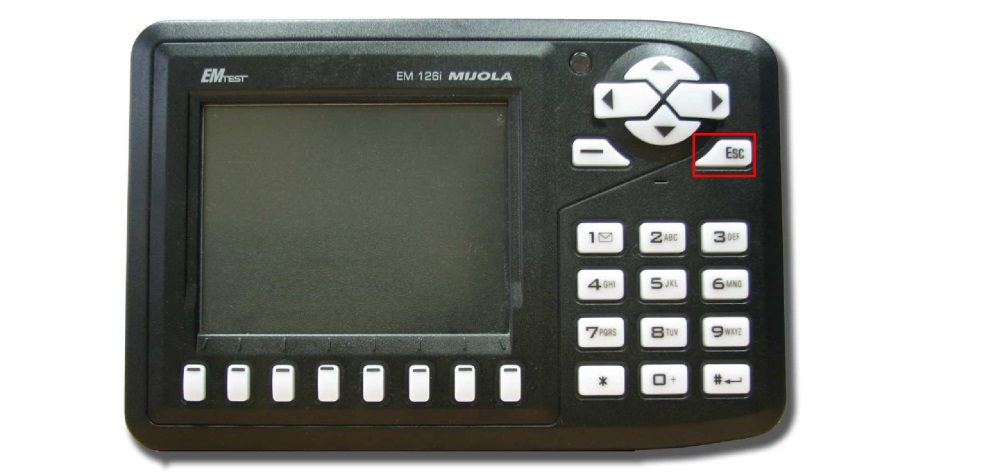 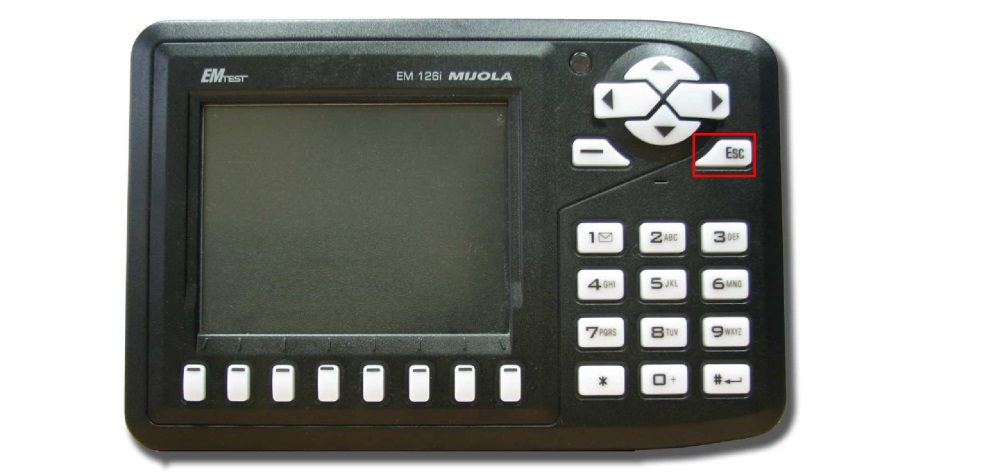 E. BILIETO ĮRANGOS APTARNAVIMAS IR PRIEŽIŪRAUžsakovas užtikrina savo suteiktos E. bilieto įrangos priežiūrą Sutarties galiojimo laikotarpiu.Užsakovas užtikrina savo E. bilieto įrangos priežiūrą visomis savaitės dienomis.Užsakovas E. bilieto įrangos priežiūros paslaugos apima:konsultacijas ir pagalbą ruošiant e. bilieto įrangą viešųjų keleivių vežimo paslaugų teikimui;Vežėjo atstovų mokymus, kurie toliau savarankiškai apmokys Vežėjo personalą dirbti su E. bilieto įranga (iki 10 asmenų grupė);e. bilieto įrangos darbingumo atstatymą, įskaitant ir neveikiančios E. bilieto įrangos pakeitimą veikiančia;reikalingus e. bilieto įrangos atnaujinimus („updates, upgrades“);galimybę telefonu ir/arba el. paštu kreiptis ir gauti konsultacijas E. bilieto įrangos naudojimo klausimais – darbo dienomis 7.00 – 15.45 val.Užsakovas užtikrina savo e. bilieto įrangos darbingumo atstatymą iki lygio, tinkamo Paslaugų teikimui, ne ilgiau kaip per 3 val. nuo sutrikimo užregistravimo.Vežėjas privalo pranešti apie E. bilieto įrangos sutrikimus ne vėliau nei per 3 val. nuo sutrikimo identifikavimo momento. Į Užsakovo teikiamas E. bilieto įrangos priežiūros paslaugas neįeina (Vežėjas žemiau nurodytus darbus turi atlikti savo lėšomis):Naujų darbuotojų apmokymas dirbti su e. bilieto įranga, jeigu tokie mokymai Užsakovo jau buvo daryti;Elementarių, nuo Vežėjo personalo priklausančių klaidų šalinimas, kuomet E. bilieto įranga buvo naudojama ne pagal pateiktas instrukcijas.Papildomos paslaugos gali būti teikiamos atskiru susitarimu, Užsakovui taikant ne didesnį nei 81,00 Eur/val. įkainį.Užsakovo priežiūros tarnybos kontaktiniai duomenys:Telefonas +370 647 99004.3 priedas prie Elektroninio bilieto įrangos panaudos sutarties Nr. _______________________Elektroninio bilieto įrangos priėmimo-perdavimo aktasŠiuo aktu UAB „Vilniaus viešasis transportas“ (toliau – Užsakovas) perduoda, o ........................................................................ (toliau – Vežėjas) priima nurodytą Elektroninio bilieto įrangą:Vežėjas patvirtina, kad perduota Elektroninio bilieto įranga yra tinkamos būklės ir kad Vežėjas Užsakovui pretenzijų dėl perduotos Elektroninio bilieto įrangos neturi.Pastabas:.........................................................................................................................                	    4 priedas prie Elektroninio bilieto įrangos panaudos sutarties Nr. ________________________Elektroninio bilieto įrangos gedimai, dėl kurių Transporto priemonė negali būti eksploatuojama, ir elektroninio bilieto sistemos veikimo sutrikimų šalinimo tvarka1. E-bilieto sistemos veikimo sutrikimų šalinimo tvarka nustato kaip turi elgtis vairuotojai, esant E-bilieto sistemos veikimo sutrikimams.2. Su neveikiančia E-bilieto sistema autobuso  eksploatacija draudžiama.3. Atsiradus gedimui, vairuotojas turi apie jį informuoti laikantis nustatytos įmonėje tvarkos. I. BENDROSIOS NUOSTATOS3 psl.II. PIRKIMO OBJEKTAS3 psl.III. PIRKIMO PROCEDŪRŲ APRAŠYMAS5 psl.IV. TEIKĖJŲ MINIMALŪS KVALIFIKACIJOS REIKALAVIMAI, TARP JŲ IR REIKALAVIMAI ATSKIRIEMS BENDRĄ PASIŪLYMĄ PATEIKIANTIEMS TEIKĖJAMS. TEIKĖJŲ KVALIFIKACIJOS VERTINIMO TVARKA. TEIKĖJŲ KVALIFIKACIJĄ PATVIRTINANČIŲ DOKUMENTŲ SĄRAŠAS 5 psl.V. ŪKIO SUBJEKTŲ GRUPĖS DALYVAVIMAS PIRKIMO PROCEDŪROSE11 psl.VI. PARAIŠKŲ RENGIMO IR PATEIKIMO REIKALAVIMAI11 psl.VII. SUSIPAŽINIMO SU CVP IS PRIEMONĖMIS GAUTOMIS PARAIŠKOMIS PROCEDŪROS12 psl.VIII. PARAIŠKŲ NAGRINĖJIMAS IR KVALIFIKACIJOS VERTINIMO TVARKA12 psl.IX. PIRMINIŲ PASIŪLYMŲ RENGIMAS, PATEIKIMAS, KEITIMAS13 psl.X. PASIŪLYMŲ GALIOJIMO UŽTIKRINIMO IR PIRKIMO SUTARTIES ĮVYKDYMO UŽTIKRINIMO REIKALAVIMAI15 psl.XI. SUSIPAŽINIMO SU CVP IS PRIEMONĖMIS GAUTAIS PIRMINIAIS PASIŪLYMAIS PROCEDŪROS, VIETA IR LAIKAS17 psl.XII. PIRMINIŲ PASIŪLYMŲ NAGRINĖJIMAS17 psl.XIII. DERYBŲ PROCEDŪRA18 psl.XIV. GALUTINIŲ PASIŪLYMŲ RENGIMAS, PATEIKIMAS, KEITIMAS18 psl.XV. PASIŪLYMŲ ŠIFRAVIMAS20 psl.XVI. SUSIPAŽINIMO SU CVP IS PRIEMONĖMIS GAUTAIS GALUTINIAIS PASIŪLYMAIS PROCEDŪROS, VIETA IR LAIKAS21 psl.XVII. GALUTINIŲ PASIŪLYMŲ NAGRINĖJIMAS IR VERTINIMAS21 psl.XVIII. PASIŪLYMŲ EILĖS IR LAIMĖTOJO NUSTATYMAS23 psl.XIX. PERKANČIOSIOS ORGANIZACIJOS SIŪLOMOS ŠALIMS PASIRAŠYTI PIRKIMO SUTARTIES PROJEKTAS23 psl.XX. PRETENZIJŲ IR SKUNDŲ NAGRINĖJIMO TVARKA23 psl.XXI. BŪDAI, KURIAIS TEIKĖJAI GALI PRAŠYTI PIRKIMO DOKUMENTŲ PAAIŠKINIMŲ, SUŽINOTI, AR PERKANČIOJI ORGANIZACIJA KETINA RENGTI DĖL TO SUSITIKIMĄ SU TEIKĖJAIS, TAIP PAT BŪDAI, KURIAIS PERKANČIOJI ORGANIZACIJA SAVO INICIATYVA GALI PAAIŠKINTI (PATIKSLINTI) PIRKIMO DOKUMENTUS25 psl.XXII. BAIGIAMOSIOS NUOSTATOS25 psl.PRIEDAI:1. TECHNINĖ SPECIFIKACIJA    26 psl.2. PARAIŠKOS DALYVAUTI PIRKIME FORMA37 psl.3. PIRMINIO PASIŪLYMO FORMA37 psl.4. GALUTINIO PASIŪLYMO FORMA41 psl.5. TEIKĖJO DEKLARACIJOS FORMA44 psl.6. PASIŪLYMO GALIOJIMO GARANTIJOS FORMA45 psl.7. SUTARTIES SĄLYGŲ ĮVYKDYMO GARANTIJOS FORMA47 psl. 8. PASLAUGŲ VIEŠOJO PIRKIMO SUTARTIS (PROJEKTAS)49 psl.Eil. Nr.Minimalūs kvalifikacijos reikalavimai teikėjuiDokumentai ir informacija, kuriuos turi pateikti teikėjai, siekiantys įrodyti, kad jų kvalifikacija atitinka keliamus reikalavimus4.1.1.Teikėjas, kuris yra fizinis asmuo arba teikėjo, kuris yra juridinis asmuo, vadovas ar ūkinės bendrijos tikrasis narys (nariai), turintis (turintys) teisę juridinio asmens vardu sudaryti sandorį, ir buhalteris (buhalteriai) ar kitas (kiti) asmuo (asmenys), turintis (turintys) teisę surašyti ir pasirašyti teikėjo apskaitos dokumentus, neturi neišnykusio ar nepanaikinto teistumo ir dėl teikėjo (juridinio asmens) per pastaruosius 5 metus nebuvo priimtas ir įsiteisėjęs apkaltinamasis teismo nuosprendis už dalyvavimą nusikalstamame susivienijime, jo organizavimą ar vadovavimą jam, už kyšininkavimą, tarpininko kyšininkavimą, papirkimą, sukčiavimą, kredito, paskolos ar tikslinės paramos panaudojimą ne pagal paskirtį ar nustatytą tvarką, kreditinį sukčiavimą, mokesčių nesumokėjimą, neteisingų duomenų apie pajamas, pelną ar turtą pateikimą, deklaracijos, ataskaitos ar kito dokumento nepateikimą, nusikalstamu būdu gauto turto įgijimą ar realizavimą, nusikalstamu būdu įgytų pinigų ar turto legalizavimą, dėl kitų valstybių teikėjų nėra priimtas ir įsiteisėjęs apkaltinamasis teismo nuosprendis už 2004 m. kovo 31 d. Europos Parlamento ir Tarybos direktyvos 2004/18/EB dėl viešojo darbų, prekių ir paslaugų pirkimo sutarčių sudarymo tvarkos derinimo 45 straipsnio 1 dalyje išvardytuose Europos Sąjungos teisės aktuose apibrėžtus nusikaltimus.Išrašai iš teismų sprendimų, jei tokie yra, ar Informatikos ir ryšių departamento prie Lietuvos Respublikos vidaus reikalų ministerijos išduota pažyma ar valstybės įmonės Registrų centro Lietuvos Respublikos Vyriausybės nustatyta tvarka išduotas dokumentas, patvirtinantis jungtinius kompetentingų institucijų tvarkomus duomenis, ar jiems tolygus šalies, kurioje registruotas teikėjas, ar šalies, iš kurios jis atvyko, kompetentingos teismo ar viešojo administravimo institucijos išduotas dokumentas, liudijantis, kad nėra nurodytų pažeidimų.Nurodytas dokumentas turi būti išduotas ne anksčiau nei 60 dienų iki paraiškų pateikimo termino pabaigos. Jei dokumentas išduotas anksčiau, tačiau jo galiojimo terminas ilgesnis nei paraiškų pateikimo terminas, toks dokumentas yra priimtinas.4.1.2.Teikėjas, kuris yra fizinis asmuo, arba teikėjo, kuris yra juridinis asmuo, dalyvis (fizinis asmuo), turintis balsų daugumą juridinio asmens dalyvių susirinkime, neturi neišnykusio ar nepanaikinto teistumo už nusikalstamą bankrotą.1) Išrašai iš teismų sprendimų, jei tokie yra, ar Informatikos ir ryšių departamento prie Lietuvos Respublikos vidaus reikalų ministerijos išduota pažyma ar valstybės įmonės Registrų centro Lietuvos Respublikos Vyriausybės nustatyta tvarka išduotas dokumentas, patvirtinantis jungtinius kompetentingų institucijų tvarkomus duomenis, ar jiems tolygus šalies, kurioje registruotas teikėjas, ar šalies, iš kurios jis atvyko, kompetentingos teismo ar viešojo administravimo institucijos išduotas dokumentas, liudijantis, kad nėra nurodytų pažeidimų.Nurodytas dokumentas turi būti išduotas ne anksčiau kaip 60 dienų iki paraiškų pateikimo termino pabaigos. Jei dokumentas išduotas anksčiau, tačiau jo galiojimo terminas ilgesnis nei paraiškų pateikimo terminas, toks dokumentas yra priimtinas.2) Laisvos formos teikėjo deklaracija, patvirtinanti, kad juridinio asmens dalyvis (fizinis asmuo) (nurodant fizinio asmens vardą, pavardę), turi balsų daugumą (50 proc. + 1 balsas) juridinio asmens dalyvių susirinkime.Jei teikėjas neteikia 1) ir 2) punktuose nurodytų dokumentų, turi būti pateikta laisvos formos teikėjo deklaracija, patvirtinanti vieną iš šių sąlygų: 1) kad balsų daugumos (50 proc. + 1 balsas) juridinio asmens dalyvių susirinkime neturi nei vienas juridinio asmens dalyvis (fizinis asmuo), arba 2) kad balsų daugumą turintis dalyvis yra juridinis asmuo.4.1.3.Teikėjas turi būti įvykdęs įsipareigojimus, susijusius su mokesčių, įskaitant socialinio draudimo įmokas, mokėjimu pagal šalies, kurioje jis registruotas, ar šalies, kurioje yra Perkančioji organizacija, reikalavimus.Teikėjas laikomas įvykdžiusiu įsipareigojimus, susijusius su mokesčių, įskaitant socialinio draudimo įmokas, mokėjimu, jeigu jo neįvykdytų įsipareigojimų suma yra mažesnė nei 50,00 eurų.1) Lietuvos Respublikoje registruotas teikėjas pateikia Valstybinės mokesčių inspekcijos prie Lietuvos Respublikos finansų ministerijos teritorinės valstybinės mokesčių inspekcijos arba valstybės įmonės Registrų centro Lietuvos Respublikos Vyriausybės nustatyta tvarka išduotą dokumentą, patvirtinantį jungtinius kompetentingų institucijų tvarkomus duomenis, ar šalies, kurioje registruotas teikėjas, kompetentingos valstybės institucijos išduota pažymą.Nurodytas dokumentas turi būti išduotas ne anksčiau nei 60 dienų iki paraiškų pateikimo termino pabaigos. Jei dokumentas išduotas anksčiau, tačiau jo galiojimo terminas ilgesnis nei paraiškų pateikimo terminas, toks dokumentas yra priimtinas.2) Lietuvos Respublikoje registruotas teikėjas, kuris yra fizinis asmuo, pateikia Valstybinio socialinio draudimo fondo valdybos teritorinių skyrių ir kitų Valstybinio socialinio draudimo fondo įstaigų, susijusių su Valstybinio socialinio draudimo fondo administravimu arba valstybės įmonės Registrų centro Lietuvos Respublikos Vyriausybės nustatyta tvarka išduotą dokumentą, patvirtinantį jungtinius kompetentingų institucijų tvarkomus duomenis. Kitos valstybės teikėjas pateikia šalies, kurioje yra įregistruotas teikėjas, kompetentingos valstybės institucijos išduotą pažymą.Nurodytas dokumentas turi būti išduotas ne anksčiau nei 60 dienų iki paraiškų pateikimo termino pabaigos. Jei dokumentas išduotas anksčiau, tačiau jo galiojimo terminas ilgesnis nei paraiškų pateikimo terminas, toks dokumentas yra priimtinas.Jeigu teikėjas yra juridinis asmuo, registruotas Lietuvos Respublikoje, iš jo nereikalaujama pateikti šio kvalifikacijos reikalavimo 2) punkte nurodytų dokumentų. Perkančioji organizacija tikrina paskutinės pasiūlymų pateikimo termino dienos, nurodytos skelbime apie pirkimą, duomenis, skelbiamus VSDFV(http://www.draudejai.sodra.lt/draudeju_viesi_duomenys/) 4.1.4.Teikėjas nebankrutuojantis (nebankrutavęs), nelikviduojamas, nerestruktūrizuojamas, su kreditoriais nesudaręs taikos sutarties (teikėjo ir kreditorių susitarimas tęsti teikėjo veiklą, kai teikėjas prisiima tam tikrus įsipareigojimus, o kreditoriai sutinka savo reikalavimus atidėti, sumažinti ar atsisakyti), nesustabdęs ar neapribojęs savo veiklos, arba jo padėtis pagal šalies, kurioje jis registruotas, įstatymus nėra tokia pati ar panaši.1) Teikėjas, kuris yra fizinis asmuo, registruotas Lietuvos Respublikoje, pateikia Valstybės įmonės Registrų centro išduotą išrašą ar šios įmonės Lietuvos Respublikos Vyriausybės nustatyta tvarka išduotą dokumentą, patvirtinantį jungtinius kompetentingų institucijų tvarkomus duomenis nurodytoms aplinkybėms įrodyti, arba teismo išduotą išrašą iš teismo sprendimo, jei toks yra.Kitos valstybės teikėjas pateikia šalies, kurioje yra registruotas teikėjas, ar šalies, iš kurios jis atvyko, kompetentingos teismo ar viešojo administravimo institucijos išduotą pažymą. Nurodytas dokumentas turi būti išduotas ne anksčiau nei 60 dienų iki paraiškų pateikimo termino pabaigos. Jei dokumentas išduotas anksčiau, tačiau jo galiojimo terminas ilgesnis nei paraiškų pateikimo terminas, toks dokumentas yra priimtinas.Jeigu teikėjas yra juridinis asmuo, registruotas Lietuvos Respublikoje, iš jo nereikalaujama pateikti šio kvalifikacijos reikalavimo 1) punkte nurodytų dokumentų. Perkančioji organizacija pati tikrina paskutinės pasiūlymų pateikimo termino dienos, nurodytos skelbime apie pirkimą, duomenis, skelbiamus VĮ RC (http://www.registrucentras.lt/jar/p/).2) Pateikiama teikėjo deklaracija (konkurso sąlygų 5 priedas), kad teikėjas su kreditoriais nėra sudaręs taikos sutarties, nesustabdęs ar neapribojęs savo veiklos.4.1.5.Teikėjas turi teisę verstis ta veikla, kuri  reikalinga pirkimo sutarčiai įvykdyti.1) Profesinių ar veiklos tvarkytojų, valstybės įgaliotų institucijų pažymos, kaip yra nustatyta toje valstybėje narėje, kurioje teikėjas registruotas, ar priesaikos deklaracija, liudijanti teikėjo teisę verstis atitinkama veikla. Lietuvos Respublikoje registruotas teikėjas pateikia: valstybės įmonės Registrų centro išduotą juridinių asmenų registro išplėstinį išrašą* arba trumpąjį išrašą* ir įstatus (aktualią įstatų redakciją), asmuo, besiverčiantis veikla turint verslo liudijimą, – verslo liudijimą.* Nurodytas dokumentas turi būti išduotas ne anksčiau nei 60 dienų iki paraiškų pateikimo termino pabaigos. Jei dokumentas išduotas anksčiau, tačiau jo galiojimo terminas ilgesnis nei paraiškų pateikimo terminas, toks dokumentas yra priimtinas;2) Europos bendrijos licencija arba kelių transporto veiklos licencija, išduota Valstybinės kelių transporto inspekcijos prie Susisiekimo ministerijos (VKTI) arba Vilniaus miesto savivaldybės, suteikianti teisę teikėjui vežti keleivius autobusais.Jeigu teikėjas yra Lietuvos Respublikoje registruotas juridinis asmuo ir turi VKTI išduotą Europos bendrijos licenciją arba kelių transporto veiklos licenciją, iš jo nereikalaujama pateikti šių dokumentų. Perkančioji organizacija pati tikrina paskutinės pasiūlymų pateikimo termino dienos, nurodytos skelbime apie pirkimą, duomenis, skelbiamus VKTI administracinių paslaugų svetainėje („e. VKTI“)  (https://keltra.vkti.gov.lt/kelappweb/web/InformacijaApieVezejus.jsp)4.1.6Teikėjas nėra padaręs rimto profesinio pažeidimo, kurį perkančioji organizacija gali įrodyti bet kokiomis teisėtomis priemonėmis. Sąvoka „rimtas profesinis pažeidimas“ suprantama kaip profesinės etikos pažeidimas, kai nuo teikėjo pripažinimo nesilaikančiu profesinės etikos normų momento praėjo mažiau kaip vieni metai, arba kaip konkurencijos, darbo, darbuotojų saugos ir sveikatos, aplinkosaugos teisės aktų pažeidimas, už kurį teikėjui, kuris yra fizinis asmuo, yra paskirta administracinė nuobauda, o teikėjui, kuris yra juridinis asmuo, – ekonominė sankcija, nustatyta Lietuvos Respublikos įstatymuose, kai nuo sprendimo, kuriuo buvo paskirta ši sankcija, įsiteisėjimo dienos praėjo mažiau kaip vieni metai. Jeigu pirkime dalyvaujantis teikėjas, kuris yra juridinis asmuo, pažeidė Lietuvos Respublikos konkurencijos įstatymo 5 straipsnį, toks pažeidimas pagal šį punktą laikomas rimtu profesiniu pažeidimu, jeigu nuo sprendimo paskirti Lietuvos Respublikos konkurencijos įstatyme nustatytą ekonominę sankciją įsiteisėjimo dienos praėjo mažiau nei 3 metai. Jeigu teikėjas, kuris yra fizinis asmuo, arba teikėjo, kuris yra juridinis asmuo, dalyvis, turintis balsų daugumą juridinio asmens dalyvių susirinkime, yra pripažintas kaltu dėl tyčinio bankroto, kaip jis apibrėžtas Lietuvos Respublikos įmonių bankroto įstatyme, toks pažeidimas pagal šį punktą laikomas rimtu profesiniu pažeidimu, jeigu nuo teismo sprendimo įsiteisėjimo dienos praėjo mažiau nei 3 metai.Teikėjo deklaracija, parengta pagal šių konkurso sąlygų 5 priede pateiktą formą, patvirtinanti, kad teikėjas nėra padaręs rimto profesinio pažeidimo.4.1.7Teikėjo vadovas ar jo įgaliotas asmuo, kuriam pavesta vadovauti keleivių vežimo veiklai, turi turėti nustatytą profesinę kompetenciją vykdant keleivių vežimą vietinio susisiekimo maršrutais.Teikėjo vadovui ar jo įgaliotam asmeniui, kuriam pavesta vadovauti keleivių vežimo veiklai, išduotas Valstybinės kelių transporto inspekcijos prie Susisiekimo ministerijos profesinės kompetencijos pažymėjimas, suteikiantis teisę vadovauti keleivių vežimui vietinio susisiekimo maršrutais. Reikalavimas galioja ir ne Lietuvos Respublikoje registruotiems teikėjams.4.1.8Teikėjas turi turėti galimybę pasitelkti nemažiau nei 8 (aštuonias) M2CA / M2CE / M2CI / M2CM / M2CU / M2CV / M2CW klasės techniškai tvarkingų, kurių pirmosios registracijos data yra ne senesnė kaip 2005 metai ir kurių talpa ne mažesnė nei 16 vietų (sėdimas ir stovimas kartu sudėjus, neskaitant vairuotojo) transporto priemonių.Teikėjo vadovo patvirtinti transporto priemonių, skirtų vežti keleivius numatytais maršrutais, sąrašai, sąrašuose nurodytų transporto priemonių  registracijos liudijimai, licencijos (arba licencijų kortelės) bei dokumentai, įrodantys, kad sąrašuose nurodytoms transporto priemonėms atlikta valstybinė techninė apžiūra ir suteiktas leidimas jas eksploatuoti bei suteikta teisė vežti keleivius.Jei sąrašuose nurodytos transporto priemonės nėra teikėjo nuosavybė, kartu pateikiamos nurodytų transporto priemonių turimos ar galimos pasitelkti nuomos sutartys, preliminarios sutartys ar kiti transporto priemonių nuomos ar panaudos galimybes, kitokį galimą disponavimą transporto priemonėmis patvirtinantys dokumentai. Tokioms transporto priemonėms galioja toks pat reikalavimas pateikti registracijos liudijimus, licencijas (arba licencijų korteles) bei dokumentus, įrodančius, kad sąrašuose nurodytoms transporto priemonėms atlikta valstybinė techninė apžiūra ir suteiktas leidimas jas eksploatuoti bei suteikta teisė vežti keleivius.Pirkimo objektui priklausantys maršrutaiMaršruto aprašymas (gatvės)Maršruto ilgisMaksimalūs paslaugų kiekiai maršrutuose sutarties galiojimo laikotarpiu (6 mėn.)Maršrutą aptarnau-jančių transporto priemonių skaičiusReikalavimai transporto priemonės klasei/talpai (sėdimos ir stovimos vietos kartu sudėjus, neskaitant vairuotojo)Maršruto schemos ir tvarkaraščiaiNr. 13 „Žemasis Pavilnys – Markučiai – Stotis – Vilkpėdė“Žemoji, Pavilnio, Subačiaus,     Aušros vartų, Geležinkelio, Kauno, Švitrigailos, Panerių, Naugarduko, Vilkpėdės g.9,1 km163 550 3M2CA / M2CE / M2CI / M2CM / M2CU / M2CV / M2CW ne mažiau nei 16  vietų1 specifikacijos priedasNr. 61    „Stotis – Nemėžis – Kuprioniškės“Geležinkelio g., Liepkalnio g., Minsko pl., V.Sirokomlės g., Baltarusių g.,    Ilgoji g.8,4 km175 200 4M2CA / M2CE / M2CI / M2CM / M2CU / M2CV / M2CW ne mažiau nei 16  vietų2 specifikacijos priedasNr. 114 „Saulėtekis – Kairėnų g. – Vinciūniškės“Saulėtekio al., Plytinės g.,   Kairėnų g.,   Vinciūniškių g.8,1 km86 350 1M2CA / M2CE / M2CI / M2CM / M2CU / M2CV / M2CW ne mažiau nei 16  vietų3 specifikacijos priedasMaksimalus Paslaugų kiekis – Maksimalus Paslaugų kiekis – Maksimalus Paslaugų kiekis – 425 100 kmViso: 8Dalyvio pavadinimas ir kodas(jei pasiūlymą pateikia ūkio subjektų grupė, nurodyti visų grupės partnerių pavadinimus)Dalyvio adresas(jei pasiūlymą pateikia ūkio subjektų grupė, nurodyti visų grupės partnerių adresus)Įgalioto asmens vardas ir pavardėTelefono numerisFakso numerisE. pašto adresasSubteikėjo pavadinimas ir adresasSubteikėjo tiekiamos prekėsSutarties dalis (dalis procentais), kuriai ketinama pasitelkti subteikėjusEil.Nr.Pateikto dokumento pavadinimasDokumente esanti konfidenciali informacija (nurodoma dokumento dalis / puslapis, kuriame yra konfidenciali informacija)*Konfidencialios informacijos pagrindimas (paaiškinama, kuo remiantis nurodytas dokumentas ar jo dalis yra konfidencialūs)*Dalyvio pavadinimas ir kodas(jei pasiūlymą pateikia ūkio subjektų grupė, nurodyti visų grupės partnerių pavadinimus)Dalyvio adresas(jei pasiūlymą pateikia ūkio subjektų grupė, nurodyti visų grupės partnerių adresus)Įgalioto asmens vardas ir pavardėTelefono numerisFakso numerisE. pašto adresasMaršruto Nr.Maršruto pavadinimasMaksimalus Paslaugų kiekis km per 6 mėn.1 km įkainis euraisbe PVMViso maksimalaus Paslaugų kiekio kaina eurais be PVM 1234513Žemasis Pavilnys – Markučiai – Stotis - Vilkpėdė163 55061Stotis – Nemėžis – Kuprioniškės175 200114Saulėtekis – Kairėnų g.  – Vinciūniškės86 350(A)Pasiūlymo kaina (6 mėn. Paslaugų teikimo laikotarpio orientacinė sutarties vertė)be PVMPasiūlymo kaina (6 mėn. Paslaugų teikimo laikotarpio orientacinė sutarties vertė)be PVMPasiūlymo kaina (6 mėn. Paslaugų teikimo laikotarpio orientacinė sutarties vertė)be PVM(B) =A×2Pasiūlymo kaina, (12 mėn. Paslaugų teikimo laikotarpio orientacinė sutarties vertė, įvertinus galimybę sutartį pratęsti 1 kartą), be PVMPasiūlymo kaina, (12 mėn. Paslaugų teikimo laikotarpio orientacinė sutarties vertė, įvertinus galimybę sutartį pratęsti 1 kartą), be PVMPasiūlymo kaina, (12 mėn. Paslaugų teikimo laikotarpio orientacinė sutarties vertė, įvertinus galimybę sutartį pratęsti 1 kartą), be PVM(C) =(B)×0,099 proc. PVM9 proc. PVM9 proc. PVM(D)=(B)+(C)Pasiūlymo kaina (12 mėn. Paslaugų teikimo laikotarpio orientacinė sutarties vertė) su PVMPasiūlymo kaina (12 mėn. Paslaugų teikimo laikotarpio orientacinė sutarties vertė) su PVMPasiūlymo kaina (12 mėn. Paslaugų teikimo laikotarpio orientacinė sutarties vertė) su PVMMaršruto Nr.Maršrutas1 km įkainisEur be PVMTame skaičiujeTame skaičiujeTame skaičiujeTame skaičiujeMaršruto Nr.Maršrutas1 km įkainisEur be PVMDarbo užmokestisDarbo užmokestisDegalaiDegalaiMaršruto Nr.Maršrutas1 km įkainisEur be PVMdalis 1 km įkainyje, procentaisdalis 1 km įkainyje,Eurdalis 1 km įkainyje, procentaisdalis 1 km įkainyje,Eur13Žemasis Pavilnys – Markučiai – Stotis - Vilkpėdė“61Stotis – Nemėžis – Kuprioniškės114Saulėtekis – Kairėnų g.  – VinciūniškėsEil. Nr.Pateiktų dokumentų pavadinimas1...23Eil. Nr.Subteikėjo pavadinimas ir adresasNumatomos teikti paslaugos Sutarties dalis (apimtis eurais, dalis procentais), kuriai ketinama pasitelkti subteikėjus1Eil.Nr.Pateikto dokumento pavadinimas*Dokumente esanti konfidenciali informacija (nurodoma dokumento dalis / puslapis, kuriame yra konfidenciali informacija)Konfidencialios informacijos pagrindimas (paaiškinama, kuo remiantis nurodytas dokumentas ar jo dalis yra konfidencialūs)1...2...3...Dalyvio pavadinimas ir kodas(jei pasiūlymą pateikia ūkio subjektų grupė, nurodyti visų grupės partnerių pavadinimus)Dalyvio adresas(jei pasiūlymą pateikia ūkio subjektų grupė, nurodyti visų grupės partnerių adresus)Įgalioto asmens vardas ir pavardėTelefono numerisFakso numerisE. pašto adresasMaršruto Nr.Maršruto pavadinimasMaksimalus Paslaugų kiekis km per 6 mėn.1 km įkainis euraisbe PVMViso maksimalaus Paslaugų kiekio kaina eurais be PVM 1234513Žemasis Pavilnys – Markučiai – Stotis - Vilkpėdė“163 55061Stotis – Nemėžis – Kuprioniškės175 200114Saulėtekis – Kairėnų g.  – Vinciūniškės86 350(A)Galutinė pasiūlymo kaina (6 mėn. Paslaugų teikimo laikotarpio orientacinė sutarties vertė)be PVMGalutinė pasiūlymo kaina (6 mėn. Paslaugų teikimo laikotarpio orientacinė sutarties vertė)be PVMGalutinė pasiūlymo kaina (6 mėn. Paslaugų teikimo laikotarpio orientacinė sutarties vertė)be PVM(B) =A×2Galutinė pasiūlymo kaina, (12 mėn. Paslaugų teikimo laikotarpio orientacinė sutarties vertė, įvertinus galimybę sutartį pratęsti 1 kartą), be PVMGalutinė pasiūlymo kaina, (12 mėn. Paslaugų teikimo laikotarpio orientacinė sutarties vertė, įvertinus galimybę sutartį pratęsti 1 kartą), be PVMGalutinė pasiūlymo kaina, (12 mėn. Paslaugų teikimo laikotarpio orientacinė sutarties vertė, įvertinus galimybę sutartį pratęsti 1 kartą), be PVM(C) =(B)×0,099 proc. PVM9 proc. PVM9 proc. PVM(D)=(B)+(C)Galutinė pasiūlymo kaina (12 mėn. Paslaugų teikimo laikotarpio orientacinė sutarties vertė) su PVMGalutinė pasiūlymo kaina (12 mėn. Paslaugų teikimo laikotarpio orientacinė sutarties vertė) su PVMGalutinė pasiūlymo kaina (12 mėn. Paslaugų teikimo laikotarpio orientacinė sutarties vertė) su PVMMaršruto Nr.Maršrutas1 km įkainisEur be PVMTame skaičiujeTame skaičiujeTame skaičiujeTame skaičiujeMaršruto Nr.Maršrutas1 km įkainisEur be PVMDarbo užmokestisDarbo užmokestisDegalaiDegalaiMaršruto Nr.Maršrutas1 km įkainisEur be PVMdalis 1 km įkainyje, procentaisdalis 1 km įkainyje,Eurdalis 1 km įkainyje, procentaisdalis 1 km įkainyje,Eur13Žemasis Pavilnys – Markučiai – Stotis - Vilkpėdė“61Stotis – Nemėžis – Kuprioniškės114Saulėtekis – Kairėnų g.  – VinciūniškėsEil. Nr.Pateiktų dokumentų pavadinimas1...23Eil. Nr.Subteikėjo pavadinimas ir adresasNumatomos teikti paslaugos Sutarties dalis (apimtis eurais, dalis procentais), kuriai ketinama pasitelkti subteikėjus1Eil.Nr.Pateikto dokumento pavadinimas*Dokumente esanti konfidenciali informacija (nurodoma dokumento dalis / puslapis, kuriame yra konfidenciali informacija)Konfidencialios informacijos pagrindimas (paaiškinama, kuo remiantis nurodytas dokumentas ar jo dalis yra konfidencialūs)1...2...3...1. Aš, ______________________________________________________________ ,(teikėjo vadovo ar jo įgalioto asmens pareigų pavadinimas, vardas ir pavardė)tvirtinu, kad mano vadovaujamas (-a) (atstovaujamas (-a))_____________________________ ,                                                                                                                              (Teikėjo pavadinimas)dalyvaujantis (-i)            UAB „Vilniaus viešasis transportas“ skelbiamų derybų būdu atliekamameKeleivių pervežimo vietinio reguliaraus susisiekimo maršrutais Vilniaus mieste paslaugų pirkimekuris 201___ m. .......................  .... d. paskelbtas per CVP IS (pirkimo Nr.           )(Deklaraciją sudariusio asmens pareigų pavadinimas(Parašas) (Vardas ir pavardė) Maršruto Nr.MaršrutasPaslaugos 1 km įkainisEur be PVMTame skaičiujeTame skaičiujeTame skaičiujeTame skaičiujeMaršruto Nr.MaršrutasPaslaugos 1 km įkainisEur be PVMDarbo užmokestisDarbo užmokestisDegalaiDegalaiMaršruto Nr.MaršrutasPaslaugos 1 km įkainisEur be PVMdalis 1 km įkainyje, procentaisdalis 1 km įkainyje,Eurdalis 1 km įkainyje, procentaisdalis 1 km įkainyje,EurS1...SiUžsakovas:Vežėjas:UAB „Vilniaus viešasis transportas“Žolyno g. 15, LT-10209 Vilnius Įmonės kodas 302683277PVM mokėtojo kodas LT100006468313Tel. (8 5) 239 4700Faks. (8 5) 270 9550A. S. LT57 4010 0424 0347 9130AB DNB bankasGeneralinis direktoriusDirektoriusMaršrutaiMaršruto aprašymas (gatvės)Maršruto ilgis,KmMaksimalūs paslaugų kiekiai maršrutuose sutarties galiojimo laikotarpiu (6 mėn.),kmMaršrutą aptarnaujančių transporto priemonių skaičius,vnt.Reikalavimai transporto priemonės klasei/talpai (sėdimas ir stovimas kartu sudėjus, neskaitant vairuotojo)Maršruto schemos ir tvarkaraščiaiNr. 13 „Žemasis Pavilnys – Markučiai – Stotis – Vilkpėdė“Žemoji, Pavilnio, Subačiaus,     Aušros vartų, Geležinkelio, Kauno, Švitrigailos, Panerių, Naugarduko, Vilkpėdės g.9,1 km163 550 3M2CA / M2CE / M2CI / M2CM / M2CU / M2CV / M2CW ne mažiau nei 16  vietų5 priedasNr. 61    „Stotis – Nemėžis – Kuprioniškės“Geležinkelio g., Liepkalnio g., Minsko pl., V.Sirokomlės g., Baltarusių g.,    Ilgoji g.8,4 km175 200 4M2CA / M2CE / M2CI / M2CM / M2CU / M2CV / M2CW ne mažiau nei 16  vietų5 priedasNr. 114 „Saulėtekis – Kairėnų g. – Vinciūniškės“Saulėtekio al., Plytinės g.,   Kairėnų g.,   Vinciūniškių g.8,1 km86 350 1M2CA / M2CE / M2CI / M2CM / M2CU / M2CV / M2CW ne mažiau nei 16  vietų5 priedasMaksimalus Paslaugų kiekis (km) - Maksimalus Paslaugų kiekis (km) - Maksimalus Paslaugų kiekis (km) - 425 100 kmViso: 8Eil. Nr.PažeidimaiBauda, EurAtaskaitą pateikiaTransporto priemonė atvyksta į stotelę ir išvyksta iš jos anksčiau Tvarkaraštyje nurodyto laiko.3,00 Eur už kiekvieną atvejįUžsakovas,Įgaliota įstaigaNeįvykdytas Tvarkaraštyje numatytas reisas. Nemokama už neįvykdyto reiso ridą.Jeigu įvykdyta pusė ar daugiau nei pusė reiso, bet reisas atliktas ne iki galo, mokama už pusės reiso ridą.Užsakovas,Įgaliota įstaigaNeįvykdyta daugiau nei 2 (du) procentai visų Tvarkaraštyje numatytų reisų per vieną mėnesį.Mokama 1 (vienu) procentu mažesnė vieno mėnesio  Vežėjui mokama suma (A) (šios Sutarties 38 punktas) už suteiktas Paslaugas  Užsakovas,Įgaliota įstaigaDaugiau nei 20 (dvidešimt) procentų per mėnesį (Tvarkaraštyje numatytų reisų skaičiaus) pažeistas reguliariųjų reisų Tvarkaraštis – t.y. Transporto priemonė atvažiuoja į stotelę ankščiau ir (arba) vėluoja 3 (tris) ir daugiau minučių.Mokamas 1 (vienu) procentu mažesnė vieno mėnesio Vežėjui mokama suma (A) (šios Sutarties 38 punktas) už suteiktas Paslaugas  Užsakovas,Įgaliota įstaigaSugedus maršrutą aptarnaujančiai Transporto priemonei, Transporto priemonė turi būti pakeista kita techniškai tvarkinga Sutartyje nurodytus reikalavimus atitinkančia Transporto priemone ne vėliau kaip per 45 (keturiasdešimt penkias) minutes nuo to momento, kai Maršrutą aptarnaujanti Transporto priemonė sugedo.Vėluojant daugiau nei 10 (dešimt) minučių, suprantama, kad reisas neįvykdytas ir rida neskaičiuojama.Pagal nustatytus faktus, užfiksuotus aktuoseKeleivių vežimas švaros ir šildymo/vėdinimo bei keleivių informavimo ir saugumo reikalavimų neatitinkančiomis Transporto priemonėmis.15,00 Eur už kiekvieną neatitinkančią Transporto priemonę.Pagal nustatytus faktus, užfiksuotus aktuoseKeleiviams skirtų Transporto priemonėje įrengtų durų neatidarymas arba nesustojimas stotelėje.15,00 Eur už kiekvieną nustatytą atvejįPagal nustatytus faktus, užfiksuotus aktuose arba keleivių skundusKeleivių vežimas netinkamai pažymėtomis Transporto priemonėmis15,00 Eur už Transporto priemonę per dienąPagal nustatytus faktus, užfiksuotus aktuoseUž netinkamą vairuotojų elgesį.30,00 Eur už kiekvieną nustatytą atvejįPagal nustatytus faktus, užfiksuotus aktuose arba keleivių skundusPRIE VIEŠŲJŲ PASLAUGŲ TEIKIMO SUTARTIES NR. ________PRIE VIEŠŲJŲ PASLAUGŲ TEIKIMO SUTARTIES NR. ________PRIE VIEŠŲJŲ PASLAUGŲ TEIKIMO SUTARTIES NR. ________PRIE VIEŠŲJŲ PASLAUGŲ TEIKIMO SUTARTIES NR. ________PRIE VIEŠŲJŲ PASLAUGŲ TEIKIMO SUTARTIES NR. ________201__ m. __________________ mėn. ____ d.201__ m. __________________ mėn. ____ d.201__ m. __________________ mėn. ____ d.201__ m. __________________ mėn. ____ d.201__ m. __________________ mėn. ____ d.Vežėjas ___  „__________“, vykdydamasVežėjas ___  „__________“, vykdydamasVežėjas ___  „__________“, vykdydamasVežėjas ___  „__________“, vykdydamasVežėjas ___  „__________“, vykdydamassavo įsipareigojimus pagal viešųjų paslaugų teikimo sutartį Nr. _____________________savo įsipareigojimus pagal viešųjų paslaugų teikimo sutartį Nr. _____________________savo įsipareigojimus pagal viešųjų paslaugų teikimo sutartį Nr. _____________________savo įsipareigojimus pagal viešųjų paslaugų teikimo sutartį Nr. _____________________savo įsipareigojimus pagal viešųjų paslaugų teikimo sutartį Nr. _____________________201__  -___-____– 201__ -___-___ pardavė šiuos bilietus:201__  -___-____– 201__ -___-___ pardavė šiuos bilietus:201__  -___-____– 201__ -___-___ pardavė šiuos bilietus:201__  -___-____– 201__ -___-___ pardavė šiuos bilietus:201__  -___-____– 201__ -___-___ pardavė šiuos bilietus:E-bilieto pavadinimas (rūšis)Pardavimo kainaKiekis, vnt.Suma be PVMSuma su PVMbilietas įsigyjamas iš vairuotojo, spausdinamas iš kasos aparatobilietas įsigyjamas iš vairuotojo su 50% nuolaida, spausdinamas iš kasos aparatobilietas įsigyjamas iš vairuotojo, pateiktas Įgaliotos įstaigos ar Užsakovobilietas įsigyjamas iš vairuotojo su 50% nuolaida, pateiktas Įgaliotos įstaigos ar UžsakovoMaršruto Nr.Maršruto pavadinimasPlaninis reisų sk. (RP), vnt.Neįvykdytų reisų sk. (Rn), vnt.Faktinis reisų sk. (RF), vnt.Maršruto ilgis (M), kmPlaninė rida, kmNeįvykdyta rida, kmFaktinė rida, kmIš viso0,00,00,00,00,00,00,0Užsakovas:Vežėjas:UAB „Vilniaus viešasis transportas“Žolyno g. 15, LT-10209 Vilnius Įmonės kodas 302683277PVM mokėtojo kodas LT100006468313Tel. (8 5) 239 4700Faks. (8 5) 270 9550A. S. LT57 4010 0424 0347 9130AB DNB bankasGeneralinis direktoriusDirektoriusEil. Nr.Įrangos pavadinimasVertė, EurNr.Įranga / priemonėsPateikiaReikalavimai įrangai / priemonėmsBorto kompiuterisUžsakovasVienai transporto priemonei – vienas borto kompiuterisElektroninis žymeklisUžsakovasVienai transporto priemonei – vienas žymeklis (mikroautobusams)Vienai transporto priemonei – du žymekliai (mažos talpos autobusams) Vienai transporto priemonei – tris žymekliai (didelės talpos trijų durų autobusams)Mobilusis duomenų ryšysUžsakovas Vienai transporto priemonei (borto kompiuteriui) – viena SIM kortelė su aktyvinta mobilaus duomenų ryšio paslaugaMaitinimasVežėjas Nominali maitinimo įtampa 24 V DC (0,5 - 4 A).  Rekomenduojamas įtampos stabilizatorius.Eksploatacinė aplinkaVežėjas Saugojimo temperatūra nuo -30 C iki +70 CDarbinė temperatūra nuo -20 C iki +60 C 5-95% nesikondensuojanti aplinkos drėgmė.Vibracija – neviršijanti viešojo transporto priemonėms taikomų normatyvų.Transporto paruošimas e. bilieto įrangos montavimuiVežėjas Užtikrinta ne mažesnė kaip 315 x 170 mm (ilgis x plotis) montavimo vieta borto kompiuteriui (sėdėdamas už vairo, vairuotojas turi pasiekti borto kompiuterio mygtukus)Užtikrinta montavimo vieta el. komposteriui šalia durų, kur keleivis galėtų patogiai priliesti kortelę ir perskaityti informaciją komposterio ekrane. Numatyta montavimo vieta išorinei antenai (apsaugos klasė IP67, montuojama vienu M14 varžtu).Įrengti garsiakalbiai garsiniams pranešimams (1 vnt. – mikroautobusams, 2 vnt. – mažos talpos autobusams) Įrengta vidinė / išorinė informacinė švieslentė (rekomenduojama). Jei nėra švieslentės, privalomi trafaretai Sudaryta galimybė pravesti ir paslėpti sujungimo laidus (borto kompiuteris – žymeklis, garsiakalbiai, išorinė antena, švieslentė ir pan.)Suderintu laiku pristatyti transporto priemonę į Užsakovo įstaigos nurodytą montavimo vietąMontavimo darbaiUžsakovasMontavimo darbus atlieka Užsakovo įgalioti asmenys.Nr.ParametrasParametro reikšmėModelisEM 126iGamintojasEMTEST a.s. (Slovakija)Operacinė sistemaLinuxProcesorius ir atmintisPXA 270/600 MHz, 128MB SDRAM, SD nuo 512 MBRyšio sąsajosWi-Fi 802.11 b/g/n; LAN 10/100 Mbps; RS485 (2 kanalai); RS232 (2 kanalai); 3x USB 2.0 (host); 1x USB 2.0 (client); GPRS/EDGE/UMTS/HSDPA 850/1900/2100 MHz; GPS SiRFstar III; CAN kontroleris (papildomai).Kortelių aptarnavimasPer prijungtą el. komposterį pilnavertiškai aptarnauja ISO 14443A/B (13,56 MHz) standartą atitinkančias MIFARE šeimos korteles bei šias korteles emuliuojančius NFC įrenginius.  Borto kompiuteris turi 4 (keturis) SAM lizdus (saugios prieigos moduliui).  GarsasVidinis 2 W garsiakalbis, 2 išėjimai išoriniams garsiakalbiams po 15 W, vidinis mikrofonas.MaitinimasNominali maitinimo įtampa 24 V DC (0,5 - 4A); darbinė įtampa 18-36 V DC; viršįtampio apsauga 36 V DC.  2 įėjimai išoriniam maitinimo šaltiniui (0-36  V DC), 2 maitinimo išėjimai 0-24 V DC (200 mA)EkranasSpalvotas, 8“, 600x800, LCD TFT, 1200 cd/m2 (jutiklinis, „resistive touch“).  2 fiziniai klavišai.Aplinkos sąlygosSaugojimo temperatūra nuo -30 C iki +70 C, darbinė temperatūra nuo -20 C iki +60 C esant 5-95% nesikondensuojančiai aplinkos drėgmeiFiziniai duomenysIšmatavimai (ilgis x aukštis x storis) 254x168x45 mmSvoris 2,5 kg, apsaugos klasė IP54El. komposterio išmatavimai (ilgis x aukštis x storis) 160x295x135 mm, svoris 1,5 kgEil. Nr.Automobilio markė, valstybinis Nr.Borto kompiuterio S/NBilietų žymeklio S/NKita įrangaPastabosUžsakovo įgaliotas atstovasVežėjo įgaliotas atstovasGedimo aprašymasMažos talpos autobusas (sumontuotas vienas kortelių skaitytuvas)Vidutinės talpos autobusas         (sumontuoti du kortelių skaitytuvai)Didelės talpos autobusas         (sumontuoti tris kortelių skaitytuvai)1. Bortinio kompiuterio gedimai:1.1. Neveikia kompiuteris.Eksploatuoti draudžiama.Eksploatuoti draudžiama.Eksploatuoti draudžiama.1.2. Pakimba kompiuterisJeigu pakimba iki 3 kartų, laikina eksploatacija leidžiama iki grįžimo į parką. Jeigu pakimba iki 3 kartų, laikina eksploatacija leidžiama iki grįžimo į parką.Jeigu pakimba iki 3 kartų, laikina eksploatacija leidžiama iki grįžimo į parką. Jeigu pakimba daugiau 3 kartų laikina eksploatacija leidžiama iki nuvykimo į galinį punktą.Jeigu pakimba daugiau 3 kartų laikina eksploatacija leidžiama iki nuvykimo į galinį punktąJeigu pakimba daugiau 3 kartų laikina eksploatacija leidžiama iki nuvykimo į galinį punktą.1.3. Užstringa klavišas.Jei pavyksta atstatyti būseną, laikina eksploatacija leidžiama iki grįžimo į parką. Jei pavyksta atstatyti būseną, laikina eksploatacija leidžiama iki grįžimo į parką.Jei pavyksta atstatyti būseną, laikina eksploatacija leidžiama iki grįžimo į parką. Jei nepavyksta atstatyti būsenos, eksploatacija draudžiama. Jei nepavyksta atstatyti būsenos, eksploatacija draudžiama. Jei nepavyksta atstatyti būsenos, eksploatacija draudžiama.2. Registracijos problemos:2.1. Komanda nerasta. Jei pavyksta pakartotinu bandymu prisiregistruoti, eksploatacija leidžiama Jei pakartotinu bandymu pavyksta prisiregistruoti, eksploatuoti leidžiama Jei pavyksta pakartotinu bandymu prisiregistruoti, eksploatacija leidžiamaJei nepavyksta pakartotinai prisiregistruoti, eksploatacija draudžiamaJei nepavyksta pakartotinai prisiregistruoti, eksploatacija draudžiamaJei nepavyksta pakartotinai prisiregistruoti, eksploatacija draudžiama2.2. Neuždaro pamainos. Laikina eksploatacija leidžiama iki grįžimo į parką. Laikina eksploatacija leidžiama iki grįžimo į parką.                                                                                                  Laikina eksploatacija leidžiama iki grįžimo į parką.2.3. Registracijos klaida.Jei pakartotinu bandymu pavyksta prisiregistruoti, eksploatuoti leidžiamaJei pakartotinu bandymu pavyksta prisiregistruoti, eksploatuoti leidžiama                                                                                                                Jei pakartotinu bandymu pavyksta prisiregistruoti, eksploatuoti leidžiamaJei nepavyksta pašalinti gedimo, eksploatacija draudžiamaJei nepavyksta pašalinti gedimo, eksploatacija draudžiamaJei nepavyksta pašalinti gedimo, eksploatacija draudžiama2.4. Grafikų neatitikimas.Eksploatuoti leidžiama iki pamainos pabaigosEksploatuoti leidžiama iki pamainos pabaigos                                                                                                     Eksploatuoti leidžiama iki pamainos pabaigos3. Bilietų skaitytuvų gedimai:3.1. Neveikia skaitytuvas.Eksploatuoti draudžiamaKai neveikia vienas skaitytuvas, laikina eksploatacija leidžiama iki grįžimo į parką Kai neveikia vienas skaitytuvas, laikina eksploatacija leidžiama iki grįžimo į parką. Kai neveikia du skaitytuvai, eksploatacija draudžiamaKai neveikia du skaitytuvai, laikina eksploatacija leidžiama iki nuvykimo į galinį punktąKai neveikia tris skaitytuvai, eksploatacija draudžiama4. Garso sistemos gedimai :4.1. Neskelbia stotelių.Eksploatuoti leidžiama. Laikina eksploatacija leidžiama iki grįžimo į parką.Laikina eksploatacija leidžiama iki grįžimo į parką.5. Ryšio sistemos gedimai:5.1. GPS klaida.Laikina eksploatacija leidžiama iki grįžimo į parką. Laikina eksploatacija leidžiama iki grįžimo į parką.Laikina eksploatacija leidžiama iki grįžimo į parką. 5.2. GPRS klaida.Laikina eksploatacija leidžiama iki grįžimo į parką. Laikina eksploatacija leidžiama iki grįžimo į parką. Laikina eksploatacija leidžiama iki grįžimo į parką. 